МУНИЦИПАЛЬНОЕ  АВТОНОМНОЕ ДОШКОЛЬНОЕ  ОБРАЗОВАТЕЛЬНОЕ  УЧРЕЖДЕНИЕ  ЦЕНТР  РАЗВИТИЯ РЕБЕНКА – ДЕТСКИЙ  САД  № 556 «ТРОПИНКИ ДЕТСТВА»620141,  г. Екатеринбург, ул. Пехотинцев, д. 16,  тел./факс  366 – 04 – 09 / 366 – 04 – 21ekb_mdou556@mail.ru  Tropinki556Рабочая программа (модуль) основной общеобразовательной программы – образовательной программы дошкольного образования группы общеразвивающей направленности для детей 7-го года жизни Срок реализации: один годЕкатеринбург, 2022г.Развитие детей старшего дошкольного возраста. Рабочая программа (модуль) основной общеобразовательной программы – образовательной программы дошкольного образования группы общеразвивающей направленности для детей 7-го года жизни Срок реализации: один год.  – Екатеринбург: МАДОУ ЦРР  - детский сад № 556 «Тропинки детства – 2022. – 65с.Разработчики: Рабочая программа предназначена для детей 6-7 лет (подготовительная к школе группа группа) и рассчитана на 36 недель, что соответствует комплексно-тематическому планированию основной  общеобразовательной   программы   дошкольного  образования  - образовательной  программы МАДОУ ЦРР – детского сада № 556 «Тропинки детства». Содержание рабочей программы обеспечивает развитие личности, мотивации и способностей детей в различных видах деятельности и охватывает следующие структурные единицы, представляющие определенные направления развития и образования детей (далее - образовательные области):социально-коммуникативное развитие;познавательное развитие; речевое развитие;художественно-эстетическое развитие;физическое развитие.Рабочая программа составлена с учётом интеграции образовательных областей, содержание детской деятельности распределено по месяцам и неделям и представляет систему, рассчитанную на один учебный год.  Рабочая программа является  «открытой» и предусматривает вариативность, интеграцию, изменения и дополнения по мере профессиональной необходимости.Целевой раздел: обязательная часть и часть, формируемая участниками образовательных отношений1.1. Пояснительная записка1.1.1. Цели и задачи реализации рабочей программы В группе общеразвивающей направленности для детей 7-го года жизни осуществляется   дошкольное образование в соответствии с целями, задачами основной общеобразовательной  программы- образовательной программы дошкольного образования,  разработанной педагогическим коллективом МАДОУ ЦРР – детского сада № 556 «Тропинки детства» на  основе ФГОС ДО. В содержании РП  учитывается комплексная  образовательная программа дошкольного образования «Детство»/ Т,И, Бабаева, А,Г. Гогоберидзе, О.В. Солнцева и др.- СПб.: ООО «Издательство «Детство –Пресс», 2016.-352с., включенная в Антологию дошкольного образования, а также учебно-методический комплект к ней. Основанием для разработки рабочей программы служат:Федеральный закон РФ от 29 декабря 2012 года  № 273-ФЗ «Об образовании в Российской Федерации»;Приказ Министерства образования и науки Российской Федерации (Минобрнауки России) от 17 октября 2013 г. N 1155 г. Москва «Об утверждении федерального государственного образовательного стандарта дошкольного образования»;Санитарно-эпидемиологические требования к устройству, содержанию и организации режима работы дошкольных образовательных учреждений. Санитарно-эпидемиологические правила и нормативы. СанПиН 2.4.1.3049-13;Устав МАДОУ ЦРР – детского сада № 556 «Тропинки детства»;Основная  общеобразовательная   программа   дошкольного  образования  - образовательная  программа МАДОУ ЦРР – детского сада № 556 «Тропинки детства».Цели и задачи реализации определены на основе анализа: Федерального государственного образовательного стандарта дошкольного образования; общеобразовательной программы дошкольного образования;характеристики возрастных и индивидуальных особенностей детей; образовательных запросов родителей, социумаВедущей целью деятельности педагога является создание каждому ребенку в детском саду возможности для развития способностей, широкого взаимодействия с миром, активного практикования в разных видах деятельности, творческой самореализации. Развитие самостоятельности, познавательной и коммуникативной активности, социальной уверенности и ценностных ориентаций, определяющих поведение, деятельность и отношение ребенка к мируЭти цели реализуются в процессе разнообразных видов детской деятельности: игровой, коммуникативной, трудовой, познавательно-исследовательской, продуктивной, музыкально-художественной, чтения.Задачи педагога.развитие личности детей дошкольного возраста в различных видах общения и деятельности с учетом их возрастных, индивидуальных психологических и физиологических особенностей; создание условий развития ребенка, открывающих возможности для его позитивной социализации, личностного развития, развития инициативы и творческих способностей на основе сотрудничества со взрослыми и сверстниками и в соответствующих возрасту видах деятельности;создание развивающей образовательной среды, которая представляет собой систему условий социализации и индивидуализации детей. Содержание указанных образовательных областей зависит от возрастных и индивидуальных особенностей детей, определяется целями и задачами Программы и может реализовываться в различных видах деятельности (общении, игре, познавательно-исследовательской деятельности - как сквозных механизмах развития ребенка): для детей дошкольного возраста (3 года - 8 лет) - ряд видов деятельности, таких как:игровая, включая сюжетно-ролевую игру, игру с правилами и другие виды игры, коммуникативная (общение и взаимодействие со взрослыми и сверстниками), познавательно-исследовательская (исследования объектов окружающего мира и экспериментирования с ними), а также восприятие художественной литературы и фольклора, самообслуживание и элементарный бытовой труд (в помещении и на улице), конструирование из разного материала, включая конструкторы, модули, бумагу, природный и иной материал, изобразительная (рисование, лепка, аппликация), музыкальная (восприятие и понимание смысла музыкальных произведений, пение, музыкально-ритмические движения, игры на детских музыкальных инструментах) двигательные (овладение основными движениями) формы активности ребенка.Задачи образовательной деятельности (ФГОС ДО):-	охрана и укрепление физического и психического здоровья детей среднего дошкольного возраста, в том числе их эмоционального благополучия;-	создание благоприятных условий развития детей в соответствии с их возрастными и индивидуальными  особенностями и  склонностями,  развития  способностей и творческого потенциала каждого ребенка как субъекта отношений с самим собой, другими детьми, взрослыми и миром;-	формирование общей культуры личности детей, в том числе ценностей здорового образа жизни, развития их социальных, нравственных, эстетических, интеллектуальных, физических качеств, инициативности, самостоятельности ребенка;-	обеспечение психолого-педагогической поддержки семьи и повышения компетентности родителей (законных представителей) в вопросах развития и образования, охраны и укрепления здоровья детей младшего дошкольного возраста.Приоритетными задачами развития и воспитания детей являются: — укрепление физического и психического здоровья ребенка, формирование основ его двигательной и гигиенической культуры; — целостное развитие ребенка как субъекта посильных дошкольнику видов деятельности;— обогащенное развитие ребенка, обеспечивающее единый процесс социализации-индивидуализации с учетом детских потребностей, возможностей и способностей; — развитие на основе разного образовательного содержания эмоциональной отзывчивости, способности к сопереживанию, готовности к проявлению гуманного отношения в детской деятельности, поведении, поступках; — развитие познавательной активности, любознательности, стремления к самостоятельному познанию и размышлению, развитие умственных способностей и речи ребенка; — пробуждение творческой активности и воображения ребенка, желания включаться в творческую деятельность; — органичное вхождение ребенка в современный мир, разнообразное взаимодействие дошкольников с различными сферами культуры: с изобразительным искусством и музыкой, детской литературой и родным языком, экологией, математикой, игрой; — приобщение ребенка к культуре своей страны и воспитание уважения к другим народам и культурам; — приобщение ребенка к красоте, добру, ненасилию, ибо важно, чтобы дошкольный возраст стал временем, когда у ребенка пробуждается чувство своей сопричастности к миру, желание совершать добрые поступки. 1.1.2.Принципы и подходы реализации рабочей программы Рабочая программа построена  на принципах:1. Принцип полноценного проживания ребенком всех этапов детства (младенческого, раннего и дошкольного возраста), обогащение (амплификация) детского развития. 2. Принцип построения образовательной деятельности на основе индивидуальных особенностей каждого ребенка, при котором сам ребенок становится активным в выборе содержания своего образования, становится субъектом дошкольного образования. 3. Принцип содействия и сотрудничества детей и взрослых, признания ребенка полноценным участником (субъектом) образовательных отношений. 4. Принцип поддержки инициативы детей в различных видах деятельности. 5. Принцип сотрудничества с семьей. 6. Принцип приобщения детей к социокультурным нормам, традициям семьи, общества и государства. 7. Принцип формирования познавательных интересов и познавательных действий ребенка в различных видах деятельности. 8. Принцип возрастной адекватности дошкольного образования (соответствия условий, требований, методов возрасту и особенностям развития). 9. Принцип учета этнокультурной ситуации развития детейПрограмма построена на позициях гуманно-личностного отношения к ребенку и направлена на его всестороннее развитие, формирование духовных и общечеловеческих ценностей, а также способностей и компетенций с учетом основных принципов дошкольного образования:Полноценное проживание ребенком всех этапов детства (младенческого, раннего и дошкольного возраста), обогащение (амплификация) детского развития;Построение образовательной деятельности на основе индивидуальных особенностей каждого ребенка, при котором сам ребенок становится активным в выборе содержания своего образования, становится субъектом образования (далее - индивидуализация дошкольного образования);Содействие и сотрудничество детей и взрослых, признание ребенка полноценным участником (субъектом) образовательных отношений;Поддержка инициативы детей в различных видах деятельности;Сотрудничество Организации с семьей;Приобщение детей к социокультурным нормам, традициям семьи, общества и государства;Формирование познавательных интересов и познавательных действий ребенка в различных видах деятельности;Возрастная адекватность дошкольного образования (соответствие условий, требований, методов возрасту и особенностям развития);Учет этнокультурной ситуации развития детей.В соответствии с требованиями ФГОС ДО в Образовательной программе учитываются:индивидуальные потребности ребенка, связанные с его жизненной ситуацией и состоянием здоровья, определяющие особые условия получения им образования (далее - особые образовательные потребности), индивидуальные потребности отдельных категорий детей, в том числе с ограниченными возможностями здоровья;возможности освоения ребенком Программы на разных этапах ее реализации.В формировании Образовательной программы дошкольного образования мы основывались на следующих подходах, к содержанию и технологиям дошкольного образования:Психолого-педагогическая концепция амплификации (обогащения) развития ребенка дошкольника (А..В. Запорожец). Образовательная программа предполагает насыщенное образовательное содержание соответствующее познавательным интересам современного ребенка, которое становиться основой для его развития любознательности, познавательных способностей, для удовлетворения индивидуальных склонностей и интересов ребенка.Педагогическая концепция целостного развития ребенка – дошкольника как  субъекта детской деятельности. Чем полнее и разнообразнее детская деятельность, чем больше она значима для ребенка и отвечает его природе, тем успешнее идет его развитие.Технология развития субъектной позиции ребенка. М.В. Крулехт, А.Г. Гогоберидзе. Именно освоение субъектной позиции обеспечивает успешность перехода ребенка к следующему возрастному этапу, обеспечивает целостность развития его личности. В свою очередь целостность определяет избирательность и самореализацию ребенка как субъекта в значимой для него деятельности.   Позиция субъекта деятельности, культуры становится своего рода ядром целостности, обеспечивая интеграцию ребенка с миром и возможность творить этот мир. Поэтому создание условий для развития ребенка как субъекту игровой, художественной, элементарной трудовой, культуры и деятельности можно рассматривать в качестве ведущего фактора, обеспечивающего целостность его развития в культуре; Личностно-ориентированный подход – концентрирует внимание педагога на целостности личности ребенка и его индивидуальности;Индивидуальный подход – выбор педагогом методов, приемов и средств воспитания и обучения в соответствии с индивидуальным уровнем подготовленности ребенка;Системный подход -  связан с исследованиями проблемы системности знаний, возможности освоения детьми элементарных систем знаний о явлениях социальной действительности, предметном мире и мире природы.Подход этнокультурной соотнесенности дошкольного образования. Авторы стремились к тому, чтобы ребенок с детства приобщался к истокам народной культуры своей страны. В программе уделяется большое внимание произведениям устного народного творчества, народным хороводным играм, музыке и танцам, декоративно-прикладному искусству России.Аксиологический подход (ценностный), предусматривающий организацию развития и воспитания на основе общечеловеческих ценностей. Системно-деятельностный подход заключается в том, что личностное, социальное, познавательное развитие детей определяется характером организации их деятельности. Системно-деятельностный подход к развитию ребенка и созданию развивающей образовательной среды предполагает гармоничное развитие всех сторон личности ребенка.Часть, формируемая участниками образовательных отношений. Парциальная образовательная программа дошкольного образования «СамоЦвет», О.А.Трофимова, О.В. Толстикова, Н.В. Дягилева, О.В. Закревская.Цели и задачи образовательной деятельности с детьми старшего дошкольного возраста: 1. Обеспечить педагогическую поддержку поисково-практической активности – готовности исследовать предметы ближайшего окружения, действовать самостоятельно, в сотрудничестве со взрослыми и сверстниками (вместе или  рядом). 2. Воспитывать интерес и доброжелательное отношение к окружающим (людям, объектам природы и др.), способствуя формированию начал культурного поведения. 3. Обеспечить стимулирование и поддержку развития пассивного и активного словаря, готовности ребенка использовать речь для выражения своих чувств, состояний, желаний, обозначения действий, предметов и др. 4. Воспитывать интерес к разным видам двигательной активности, поддерживая позитивное эмоциональное состояние, физическое благополучие. 5. Воспитывать культурно-гигиенические навыки и навыки самообслуживания.Концепция примерной основной образовательной программы «СамоЦвет» включает следующие основы: идея «моделирования» ребенком своего внутреннего мира при ориентировании на конструкты внешнего мира – правила, образцы, эталоны, семейные и культурные традиции т. д., которые проявляются в пространстве мира образцами поведения и общения взрослых, СМИ, рекламой, историческими текстами, традициями, культурными ценностями, менталитетом народа;идея сопровождения процесса культурной идентификации ребенка в пространстве мира Детства, предусматривающая, что механизм культурной идентификации заложен в каждой личности, на основе способности имитировать, подражать;идея культурной идентификация ребенка дошкольного возраста обеспечивает становление основ духовной культуры, способствует открытию ее ценностей и смыслов, активизирует потребность ребенка принять лучшие образцы поведения, общения, способов жизнедеятельности и идентифицировать себя с ними, создавая свою траекторию жизни с ориентацией на эмоционально воспринятые эталонные ценностные ориентиры и установки взрослых;идея спонтанности выбора ценностного эталона, обусловленного, ситуативностью, спонтанностью выбора, поведением, является характерным для дошкольника, рождает иерархию соподчинения мотивов, мотив рождает смысл, ситуацию хаотичных векторов отношений.В ОП ДО «СамоЦвет» определены ценности, которые могут быть освоены детьми дошкольного возраста: ценность «Семья»;ценность «Труд и творчество»;ценность «Здоровье»;ценность «Социальная солидарность». Через эти ценности будут усваиваться детьми представления о взаимоотношениях в семье, с другими людьми, с самим собой, уважение к труду и стремление помогать взрослым и сверстникам, понимание красоты природы и искусства, желание самому участвовать в создании нового, умение взаимодействовать с окружающими в разных ситуациях, выражать свое отношение, прежде всего эмоциональное ко всему, что их окружает. Направления деятельности взрослых, определенные в ОП ДО «СамоЦвет», в которых происходит формирование и развитие ценностей и ценностных представлений детей дошкольного возраста:развитие положительной эмоциональной реакции на проявления общественно значимых ценностных представлений; развитие эмоциональной реакции на ситуации, которая может считаться общественно приемлемой, адекватной конкретным условиям;содержание проблемных ситуаций, которые будут способствовать открытому проявлению эмоционального отношения к окружающим во взаимодействии с ними, и будут носить нравственный характер;интериоризация общественно значимых ценностных представлений через узнавание знакомых ценностей в новых ситуациях, которая будет сопровождаться положительным эмоциональным реагированием детей;обогащение активного словаря благодаря словам, обозначающих ценности;воспитание ценностной оценки к сторонам общественной жизни через побуждение к выражению эмпатии, сочувствия и содействия как проявления ценностных представлений об окружающем;формирование умения проявлять в действиях, выражать в игровых и жизненных ситуациях общественно ценные представления, которые основываются на уважении к другому человеку и признании его как ценности; * Абрамова Г.С. Указ. соч. С. 468. 21формирование личностных качеств на основе общественно значимых ценностных представлений  Содержание работы с детьми: Ведущие идеи парциальной программы «STEM–образование детей дошкольного и младшего школьного возраста».STEM-образование должно стать важным элементом в системе образовательного процесса МАДОУ ЦРР – детского сада № 556;STEAM-образование подразумевает смешанную среду, в которой дети начинают понимать, как можно применить научные методы на практике.STEAM-образование - стимулирование детей на исследования,  учить не бояться совершать ошибки и делать выводы. Большое внимание на занятиях уделяется развитию коммуникабельности и проектной деятельности. Эти качества будут особенно важны для работы в организациях будущего;сменить роль воспитателя-авторитета на роль со-ученика, дать больше свободы маленьким исследователям в наблюдении и обсуждении, вооружившись терпением и ответами на многочисленные уточняющие вопросы «Почему?», «Для чего?», «Как?»;экспериментально-опытная деятельность воспитанников и элементарные математические навыки (считать, измерять, сравнивать, определять форму и размеры) -  это одна из составляющих STEM-системы;в соответствии с концепцией подхода к построению занятий: вместо введения понятия в начале занятия воспитатели предлагают детям тот или иной опыт и задают наводящие вопросы, чтобы дети сами смогли прийти к выводу о смысле и закономерностях. Ведущие идеи парциальной программы «Разговор о здоровье и правильном питании».Программа определяет взаимосвязанный комплекс мероприятий, направленных на решение цели и задач как в МАДОУ, так и в семье. Программа предусматривает проведение широкой разъяснительной и профилактической работы среди родителей, введение в воспитательный и образовательный процесс совместных мероприятий, способствующих формированию культуры питания и осознанию роли здорового питания в жизни человека как у родителей, так и у детей.Программа предполагает разнообразные формы и методы ее реализации, носящие преимущественно интерактивный характер, обеспечивающие непосредственное участие родителей в реализации программы. Отсюда данные ценности:Ценность жизни. Ценность человека как разумного существа, стремящегося к добру и самосовершенствованию, важность и необходимость соблюдения здорового образа жизни в единстве его составляющих: физического, психического и социально-нравственного здоровья. Ценность семьи как первой и самой значимой для развития ребенка социальной и образовательной среды, обеспечивающей преемственность культурных традиций. В результате изучения программы дошкольники получат первые  начальные представления: - о правилах и основах рационального питания, о необходимости соблюдения гигиены питания; - о полезных продуктах питания; - о структуре ежедневного рациона питания; - об особенностях питания в летний и зимний периоды, причинах вызывающих изменение в рационе питания; - об основных группах питательных веществ – белках, жирах, углеводах, витаминах и минеральных солях, функциях этих веществ в организме; - о необходимости формировании умения самостоятельного выбора продуктов, в которых содержится наибольшее количество питательных веществ и витаминов.1.1.3. Значимые характеристики для разработки и реализации рабочей программы Значимые для разработки и реализации Программы  характеристики, в том числе характеристики особенностей развития детейСтарший дошкольный возраст (6-7 лет). (Возрастные характеристики, предложенные авторами комплексной  образовательной программы дошкольного образования «Детство»/ Т,И, Бабаева, А,Г. Гогоберидзе, О.В. Солнцева и др.- СПб.: ООО «Издательство «Детство –Пресс», 2016г.) Индивидуальная характеристика контингента воспитанников возрастной категории детей 6-го года жизни (см. Организационная часть РП)Осуществление образовательного процесса с учетом специфики климатических, национально-культурных, демографических, и других условий направлено на развитие личности ребенка, сохранение и развитие индивидуальности, достижение ребенком уровня психофизического и социального развития, обеспечивающего успешность познания мира ближайшего окружения через разнообразные виды детских деятельностей.Национально-культурные условия.Екатеринбург - развивающийся многонациональный город с особой историей и традициями. Содержание дошкольного образования в МАДОУ включает в себя вопросы истории и культуры родного города, региона,  природного, социального и рукотворного мира, который с детства окружает маленького Екатеринбуржца. Поликультурное воспитание дошкольников строится на основе изучения национальных традиций семей воспитанников МАДОУ. Дошкольники знакомятся с самобытностью и уникальностью русской и других национальных культур, представителями которых являются участники образовательного процесса. В связи с тем, что контингент воспитанников проживает в условиях мегаполиса, своеобразие социокультурной среды проявляется в доступности разнообразных видов культурно-просветительских учреждений (разные театры, библиотеки, музеи, планетарий, цирк, культурно-деловые центры, музыкальные, спортивные школы, т.д.), что определяет возможность осуществления многопланового и содержательного социального партнёрства; формирования гражданственности у детей дошкольного возраста благодаря существованию учреждений, деятельность которых связана с возрождением национально-культурных традиций, патриотического воспитания подрастающего поколения.Освоение первоначальных представлений социального характера и включение детей в систему социальных отношений предполагается реализовывать через:развитие игровой деятельности детей («Подвижные игры народов Урала». Екатеринбург: ИРО.2009; «Мир игрушки: кукла». Интегрированная программа познавательно-творческого развития личности дошкольника. Екатеринбург: ИРО, 2005.).приобщение к элементарным общепринятым нормам и правилам взаимоотношения со сверстниками и взрослыми («Дорожная азбука. Перспективное планирование работы с детьми 3-7 лет». О.В.Толстикова. Практическое пособие-Екатеринбург: ГБОУ ДПО СО «ИРО»; «Красная книга Свердловской области – животные, растения, грибы». Екатеринбург «Баско». 2008). Формирование гендерной, семейной, гражданской принадлежности, патриотических чувств, чувства   принадлежности  к  мировому сообществу путем  проведения воспитательных мероприятий духовно-нравственной и национально-культурной направленности;  литературного творчества народов Урала. Сост. О.В.Толстикова. Екатеринбург: ГБОУ ДПО СО «ИРО».2010; «Приобщение детей к истокам русской народной культуры» О.Л.Князева, М.Д. Маханева. Через включение в образовательный процесс музейной педагогики.Организация образовательной среды, направленной на обеспечение краеведческого образования, осуществляется с учетом реализации принципа культуросообразности и регионализма, предусматривающего становление различных сфер самосознания ребенка на основе культуры своего народа, ближайшего социального окружения, на познании историко-географических, этнических особенностей социальной, правовой действительности уральского региона, с учетом национальных ценностей и традиций в образовании.Социально-демографические особенности осуществления образовательного процесса определились в ходе статистических и социально-педагогических исследований –  это:Наличие среди родителей ДОУ широко представленной социальной группы служащих  молодого возраста, со средним финансовым положением, с высоким образовательным уровнем, воспитывающих 1 или 2 детей. Этнический состав семей воспитанников в основном имеет однородный характер, основной контингент – дети из русскоязычных семей. Желание семей получать гарантированную и квалифицированную психолого-педагогическую поддержку, присутствие определенной доли доверия со стороны родителей воспитанников в уровне квалификации и качестве предоставляемой услуги  учреждением.Увеличение вероятности угрозы здоровью детей. Детский сад расположен в микрорайоне «Новая сортировка» (Пехотинцев), где главными, загрязняющими воздух, предприятиями являются: ОАО ВИЗ, Уралмаш. Источником загрязнения окружающей среды является также Железная дорога, проходящая в 700 метрах от МАДОУ, а также подъездная дорога к детскому саду  и стоянка, расположенная в 10 метрах от МАДОУ и  у подъездов жилых домов.В результате учитывается:состав семей воспитанников (многодетная семья, один ребёнок в семье и др.), наполняемость и принципы формирования одновозрастных групп, в том числе группы раннего возраста, для адекватного выбора форм организации, средств и методов образования детей.Состояние здоровья детского населения: общая заболеваемость детей,  количество детей с отклонениями в физическом развитии, стоящих на учете по заболеваниям, частоболеющих детей – все эти факторы учитываются при планировании и реализации разнообразных мер, направленных на укрепление здоровья детей и снижения заболеваемости, предусмотренных в образовательном процессе;Индивидуальный темп развития каждого ребенка: задача воспитателя — бережно относиться к этому процессу, создавать условия для естественного индивидуального личностного роста.Климатические  особенности. Образовательный процесс осуществляется в условиях умеренно континентального климата с достаточным увлажнением, характерной резкой изменчивостью погодных условий, хорошо выраженными сезонами года.  Для Екатеринбурга характерны резкие колебания температур и формирование погодных аномалий: зимой — от суровых морозов до оттепелей и дождей, летом — от жары выше +35 °C до заморозков. Снежный покров умеренный, достигает своей максимальной высоты в феврале — 42 см, однако абсолютный максимум высоты снежного покрова принадлежит марту (81 см). Средняя температура воздуха в Екатеринбурге, по данным многолетних наблюдений, составляет +3 °C. Самый холодный месяц в городе — январь со средней температурой −12,6 °C. Самый тёплый месяц — июль, его среднесуточная температура +19 °C. Самая высокая температура, отмеченная в Екатеринбурге за весь период наблюдений, +38,8 °C (1 июля 1911 года), а самая низкая −46,7 °C (31 декабря 1978 года). Погода с устойчивой положительной температурой устанавливается, в среднем, в конце марта—начале апреля, а с устойчивой средней температурой ниже нуля — в конце октября—начале ноября.Организационные условия.  ДОУ работает в условиях сокращённого дня (10,5-часового пребывания). Процесс воспитания и развития в детском саду является непрерывным, поэтому  график образовательного процесса составляется в соответствии  с  выделением двух периодов:холодный  период: учебный год (сентябрь-май), составляется  определенный режим дня и расписание организованных  образовательных  форм;  летний период (июнь-август), для которого также составляется  режим дня.  Рабочая программа предусматривает решение программных образовательных задач в совместной деятельности взрослого и детей и самостоятельной деятельности детей не только в рамках непосредственно образовательной деятельности, но и при проведении режимных моментов в соответствии со спецификой дошкольного образования.Условия ДОУ, направленные на создание социальной ситуации развития детей дошкольного возраста (формируемая часть). Преломляя все основы через призму психологических особенностей детей раннего возраста, можно говорить о том, что взрослым необходимо: 1. Опираться на положительные образцы культуры, национальных и семейных традиций в организации взаимодействия с ребенком. 2. Помнить, что яркие эмоции будут способствовать лучшему запечатлению ценностных представлений, формированию ребенком собственных ценностных ориентаций.3. Учитывать, что ценностные представления, даже неосознаваемые ребенком, мотивируют его к определенным действиям, реализуются через подражание взрослым во всех жизненных аспектах. Следовательно, все, что делает, говорит ребенок раннего возраста это зеркальное, иногда несколько искаженное отражение деятельности и поведения взрослых, его окружающих. 4. Серьезно продумывать и корректировать собственное поведение, словесные и эмоциональные реакции на события окружающего мира, так именно это будет являться правилами, эталонами, образцами для подражания для детей в настоящем и будущем. 5. Сотрудничать друг с другом в плане формирования единого непротиворечивого образа отношений с самим собой, с другими людьми, с окружающим миром, так как это создает ситуацию стабильности, непротиворечивости для ребенка раннего возраста, в которой он нуждается для благополучного физического и психического развития.Учет построения образовательного процесса в зависимости от  особенностей социально-эмоциональной сферы детейУчет построения образовательного процесса в зависимости от  преобладающего у ребенка типа темперамента.*** Характеристики особенностей развития детей раннего и дошкольного возраста (составлены авторами комплексной  образовательной программы дошкольного образования «Детство»/ Т,И, Бабаева, А,Г. Гогоберидзе, О.В. Солнцева и др.- СПб.: ООО «Издательство «Детство –Пресс», 2016.-352с.Значимые характеристики детей  группы № _____Состояние здоровья воспитанников Здоровье контингента воспитанниковНациональность детей группы:Общая характеристика поведения детей. Гендерный состав группы и др. характеристикиИНФОРМАЦИОННАЯ СПРАВКАо количестве воспитанников, имеющих заболевания(таблицы заполняются до 31 августа)Изучение интересов детей группы:Изучение интересов детей группы ( количество// %)Значимые характеристики для разработки и реализации рабочей программыКоличество детей с ОВЗ (по заключению  ПМПК «Радуга»)Индивидуально – типологические характеристики детей (см. в календарном планировании).1.1.4. Развивающее оценивание качества образовательной деятельности. Мониторинг образовательного процесса.ФГОС ДО) Требования Стандарта к результатам освоения Программы представлены в виде целевых ориентиров дошкольного образования, которые представляют собой социально-нормативные возрастные характеристики возможных достижений ребенка на этапе завершения уровня дошкольного образования. Целевые ориентиры дошкольного образования определяются независимо от форм реализации Программы, а также от ее характера, особенностей развития детей и Организации, реализующей Программу.Целевые ориентиры не подлежат непосредственной оценке, в том числе в виде педагогической диагностики (мониторинга), и не являются основанием для их формального сравнения с реальными достижениями детей. Они не являются основой объективной оценки соответствия установленным требованиям образовательной деятельности и подготовки детей. Освоение Программы не сопровождается проведением промежуточных аттестаций и итоговой аттестации воспитанников.При реализации Программы может проводиться оценка индивидуального развития детей. Такая оценка производится педагогическим работником в рамках педагогической диагностики (оценки индивидуального развития детей дошкольного возраста, связанной с оценкой эффективности педагогических действий и лежащей в основе их дальнейшего планирования).Результаты педагогической диагностики (мониторинга) могут использоваться исключительно для решения следующих образовательных задач:1) индивидуализации образования (в том числе поддержки ребенка, построения его образовательной траектории или профессиональной коррекции особенностей его развития);2) оптимизации работы с группой детей.Педагогическая диагностика воспитателя детского сада преимущественно направлена на изучение ребенка дошкольного возраста для познания его индивидуальности и оценки его развития как субъекта познания, общения и деятельности; на понимание мотивов его поступков, видение скрытых резервов личностного развития, предвидение его поведения в будущем. Понимание ребенка помогает педагогу сделать условия воспитания и обучения максимально приближенными к реализации детских потребностей, интересов, способностей, способствует поддержке и развитию детской индивидуальности.При необходимости используется психологическая диагностика развития детей (выявление и изучение индивидуально-психологических особенностей детей), которую проводят квалифицированные специалисты (педагоги-психологи, психологи).Участие ребенка в психологической диагностике допускается только с согласия его родителей (законных представителей).Результаты психологической диагностики могут использоваться для решения задач психологического сопровождения и проведения квалифицированной коррекции развития детей.Система мониторинга достижения детьми планируемых результатов освоения ООП ДО (далее система мониторинга) обеспечивает комплексный подход к оценке итоговых и промежуточных результатов освоения ООП ДО, позволять осуществлять оценку динамики достижений и описание объекта, форм, периодичности и содержания мониторингаВ начале учебного года (в течение сентября) проводится основная первичная диагностика: выявляются стартовые условия (исходный уровень развития), определяются достижения ребенка к этому времени, а также проблемы развития, для решения которых требуется помощь воспитателя. В конце учебного года (3,4 недели апреля) проводится основная итоговая диагностика, по результатам которой оценивается степень решения сотрудниками детского сада поставленных задач и определяются перспективы дальнейшего проектирования педагогического процесса с учетом новых задач развития данного ребенка. В качестве «идеальной нормы» для данной диагностики служит характеристика развития, уже соответствующая возрасту детей (для средней группы — характеристика достижений ребенка 5 лет).В период между первичной и итоговой проводится промежуточная диагностика. Она может проводиться не со всеми детьми группы, а выборочно — лишь с теми, у кого проявляются существенные проблемы развития. В качестве методов педагогического мониторинга могут быть использованы как включенное наблюдение, так и простые тестовые задания детям. В качестве методов педагогического мониторинга могут быть использованы как включенное наблюдение, так и простые игровые задания детям. В результате проведенной диагностики и  совместного обсуждения будет заполнена диагностическая карта, в которой отражена цветом оценка по каждому показателю диагностики для каждого ребенка:Формы мониторинга:Психолого-педагогический мониторинг проводится воспитателями группы с использованием диагностических заданий и наблюдения за поведением и деятельностью воспитанников. Данные наблюдений, анализ продуктов детской деятельности и выполнения детьми диагностических задач заносятся в  карту развития каждого ребёнка.В случаях когда благодаря мониторингу выявляются дети, которые характеризуются низкими показателями развития интегративных качеств и/или отдельных компонентов, проводится психологическое обследование для выявления возможных причин трудностей в освоении ООПДО. Общие результаты психолого-педагогического мониторинга становятся основой для совместной разработки педагогами наиболее оптимальных путей образовательной работы с конкретным ребёнком (корректировки рабочей программы).Мониторинг в МАДОУ  проводится с использованием пособия: Мониторинг в детском саду. Научно-методическое пособие. — СПб.: «ИЗДАТЕЛЬСТВО «ДЕТСТВО-ПРЕСС», 2010. — 592 с. Авторский коллектив: к. п. н., проф. Т. И. Бабаева, д. п. н., проф. А. Г. Гогоберидзе, д. п. н., проф. М. В. Крулехт, к. п. н., проф. Н. А. Ноткина, к. п. н., проф. 3. А. Михайлова; к. п. н., доц. О. В. Акулова, к. п. н., доц. Т. А. Березина, к. п. н., доц. А. М. Вербенец, к. п. н., доц. Т. Г. Гусарова, к. п. н., доц. Грядкина Т. С., к. п. н., доц. В. А. Деркунская, к. п. н., доц. Езопова С. А., к. п. н., доц. О.В.Солнцева, к.п.н., доц. О.Н.Сомкова, к.п.н., доц. М.Н.Полякова, к. п. н., доц. Л. С. Римашевская, к. п. н., асс. Р. И.Яфизова, ст. преп. Н.О. Никонова; к. п. н., асс. JI. В. Немченко; к.п.н., асс. О. В.Киреева, Т.А.Ивченко, А. Н. Харчевникова.Научный редактор: доктор педагогических наук, профессор А. Г. ГогоберидзеПлан осуществления мониторинга  качества образовательного процесса основными потребителями образовательных услуг (родителями).Следует понимать, что критерии мониторинга выполняют функции ориентиров для воспитателя. Необходимо осознавать, что отклонение полученных результатов от намеченных стандартов или нормативов не требует стремительного изменения и вмешательства в процесс развития ребенка, а предполагает комплексный анализ качества процессов и условий, обеспечивающих полученные результаты. Так, в диагностической деятельности педагога постоянно происходит сравнение результатов оценки развития конкретного ребенка с каким-либо принимаемым самим воспитателем «вариантом нормы».Также, при проведении оценки индивидуального развития детей ориентируемся на положения парциальных программ:Парциальная образовательная программа дошкольного образования «СамоЦвет», О.А. Трофимова, О.В.Толстикова, Н.В.Дягилева, О.В. Закревская.;STEM-образование детей дошкольного и младшего школьного возраста. Парциальная модульная программа развития интеллектуальных способностей в процессе познавательной деятельности и вовлечения в научно-техническое творчество: учебная программа / Т. В. Волосовец и др. — 2-е изд., - М.: БИНОМ. Лаборатория знаний, 2019. — 112 с.: ил. Азбука безопасности на дороге. Образовательная программа по формированию навыков безопасного поведения детей дошкольного возраста в дорожно-транспортных ситуациях. – Толстикова О.В., Гатченко Т.Г. - Екатеринбург: ГБОУ ДПО СО «ИРО». – 75 с.;Парциальная программа «Разговор о здоровье и правильном питании». Методическое пособие - М.: Абрис, 2018 , авторы М.М. Безруких, Т.А. Филиппова, А.Г. Макеева.С целью изучения динамики достижений воспитанников по всем направлениям развития, определения уровня освоения содержания образовательной программы можно применятьтехнологию мониторинга автора Верещагиной Н.В., рекомендованную авторами комплексной программы развития и воспитания детей «Детство».1.2.Планируемые результаты   образовательной деятельности Целевые ориентиры на этапе завершения дошкольного образования в соответствии с программой «Детство». Дошкольное детство.Уровневый показатель развития интегративного качества:2.Содержательный раздел: обязательная часть и часть, формируемая участниками образовательных отношений.2.1.Описание воспитательно-образовательной деятельности в соответствии с направлениями развития и образования ребенкаСодержание образовательного процесса выстроено в соответствии комплексной  образовательной программой дошкольного образования «Детство»/ Т,И, Бабаева, А,Г. Гогоберидзе, О.В. Солнцева и др.- СПб.: ООО «Издательство «Детство –Пресс», 2016.-352с., включенной в Антологию дошкольного образования, а также в соответствии учебно-методического комплекса программы.Содержание части, формируемой участниками образовательных отношений, представлено следующими программами:Парциальная образовательная программа дошкольного образования «СамоЦвет», О.А. Трофимова, О.В.Толстикова, Н.В.Дягилева, О.В. Закревская.;STEM-образование детей дошкольного и младшего школьного возраста. Парциальная модульная программа развития интеллектуальных способностей в процессе познавательной деятельности и вовлечения в научно-техническое творчество: учебная программа / Т. В. Волосовец и др. — 2-е изд., - М.: БИНОМ. Лаборатория знаний, 2019. — 112 с.: ил. Азбука безопасности на дороге. Образовательная программа по формированию навыков безопасного поведения детей дошкольного возраста в дорожно-транспортных ситуациях. – Толстикова О.В., Гатченко Т.Г. - Екатеринбург: ГБОУ ДПО СО «ИРО». – 75 с.;Парциальная программа «Разговор о здоровье и правильном питании». Методическое пособие - М.: Абрис, 2018 , авторы М.М. Безруких, Т.А. Филиппова, А.Г. Макеева.Это обоснованно приоритетными направлениями образовательной деятельности МАДОУ ЦРР – детского сада № 556, реализуемыми парциальными программами, организацией дополнительных образовательных услуг.Основное содержание образовательного процесса выстроено в соответствии комплексной  образовательной программой дошкольного образования «Детство»/ Т,И, Бабаева, А,Г. Гогоберидзе, О.В. Солнцева и др.- СПб.: ООО «Издательство «Детство –Пресс», 2016.-352с., включенной в Антологию дошкольного образования, а также в соответствии учебно-методического комплекса программы.3.Описание вариативных форм, способов, методов и средств реализации Программы -  стр. 185-198. 4.Особенности образовательной деятельности разных видов и культурных практик в ДОО - стр. 198- 204. 5. Способы и направления поддержки детской инициативы (свободной самостоятельной деятельности) – стр. 204-209.2.1.1. Модуль образовательной области «Социально-коммуникативное развитие» Содержание программы представлено методическим пособием: О. А. Трофимова,О.В. Толстикова, Н.В. Дягилева, О. В. Закревская. Парциальная образовательная программа дошкольного образования «СамоЦвет», Екатеринбург: ГАОУ ДПО СО «ИРО», 2019Основные задачи социально-коммуникативного развития детей:Обеспечить приобщение ребенка к социокультурным нормам, традициям семьи, общества и государства;Способствовать присвоению ребенком моральных,  нравственных норм и ценностей, принятых в обществе;Способствовать развитию эмоционального и социального интеллекта, общения и взаимодействия ребенка со взрослыми и сверстниками.Обеспечить формирование у ребенка уважительного отношения и чувства принадлежности своей семье, национальности, стране, к сообществу детей и взрослых в образовательной организации, гендерной идентичности.Способствовать формированию позитивного эмоционально-ценностного отношения ребенка к разным видам труда и творчества.Способствовать становлению у ребенка самостоятельности, целенаправленности и способности к регуляции собственных действий.Обеспечить формирование основ безопасного поведения ребенка в быту, социуме, природе.Создать условия для начальной информационной социализации детей.Организационной формой формирования культурных и социальных ценностей ребенка с целью развития его субъективности, формирования субъективной позиции являются культурные практики. Образовательная область «Социально - коммуникативное развитие» включает следующие культурные практики:Духовно-нравственная культурная практика;Культурная практика безопасности жизнедеятельности;Культурная практика игры и общения;Культурная практика самообслуживания и общественно-полезного труда.Содержание работы с детьми:* Азбука безопасности на дороге. Образовательная программа по формированию навыков безопасного поведения детей дошкольного возраста в дорожно-транспортных ситуациях. – Толстикова О.В., Гатченко Т.Г. - Екатеринбург: ГБОУ ДПО СО «ИРО». – 75 с. Образовательная программа «Азбука безопасности на дороге» направлена на решение важнейшей социально-педагогической задачи - воспитание у ребенка навыков безопасного поведения в различных неожиданных ситуациях на улице, в транспорте.В образовательной программе определены ценностно-целевые ориентиры, задачи, основные направления, условия и средства развития детей с учетом задач образовательной области «Безопасность» (ФГТ, Приказ №655 от 23 ноября 2009 года). В  образовательной программе представлен перспективный план работы педагогов по ее освоению детьми 3-7 лет. Основные цели образовательной программы – подготовить детей дошкольного возраста к безопасному участию в дорожном движении, сформировать у них соответствующие знания, умения и навыки, ответственность за свое поведение, научить своевременно и правильно реагировать на любую дорожную ситуацию, анализировать, обобщать, моделировать ее, предвидеть опасность, прогнозировать ее последствия.В рамках реализации содержания ООПДО в направлении социально-коммуникативного развития разработан образовательный проект  «Я – будущий школьник».План  работы  по  реализации  проекта «Я – БУДУЩИЙ  ШКОЛЬНИК»2.1.2 Модуль образовательной области «Познавательное развитие»Планируемый результат освоения детьми образовательной программы*. Формирование исследовательского поведения у детей старшего дошкольного возраста и  использование метода исследования в работе со  старшими дошкольникамиРеализация проекта  «Маленький  исследователь». Гипотеза: считаем, что формирование исследовательского поведения у детей младшего дошкольного возраста и  использование метода исследования в работе со  старшими дошкольниками, являются факторами  оптимизации процесса интеллектуального развития детей, на что направлена работа дошкольного учреждения. Цель: формирование умений и навыков исследовательской деятельности у детей дошкольного возраста. Задачи: Изучить психолого-педагогические основания по  проблеме интеллектуального развития дошкольников в процессе исследовательской деятельности;Интегрировать методы А.И.Савенкова в работу с детьми дошкольного возраста; Внедрить рабочую программу по использованию методов исследовательского обучения в работе с дошкольниками;    Подготовить педагогов ДОУ к работе в инновационном режиме.Подготовить консультативный и наглядно-методический материал для проведения семинаров, консультация с педагогами, материал для родителей воспитанников;Создать соответствующую развивающую среду для реализации проекта;  Исследовать динамику развития интеллектуально-творческих способностей детей путем проведения психолого-педагогической диагностики.Условия:Технология не предполагает жестко организованных, заранее спланированных занятий.В процессе работы смещение акцента с репродуктивной деятельности и пассивного усвоения знаний на индивидуальную исследовательскую практику.Необходимо создание атмосферы сотрудничества, основанного на субъект-субъектных отношениях (взрослый в этой системе полностью освобождается от «диктаторских» функций, его главная обязанность — поощрять и деликатно направлять исследовательскую инициативу ребенка, самыми разными способами стремиться развить у него независимость, изобретательность и творческую инициативу).Создание  организационной структуры: нестандартное использование времени занятий, помещения, опора на опыт и интересы ребенка, акцентирование внимания детей на наблюдениях и экспериментировании, активное участие каждого ребенка в планировании собственной учебно-исследовательской работы, чередование индивидуальной и коллективной работы, использование элементов взаимного обучения.Рациональное использование развивающего пространства (гибкое использование учебного помещения). Прохождение ребенком всех стадий исследовательского процесса (главное  — чтобы ребенок заканчивал то, что начал, доводил дело до логического завершения, не бросал начатое на полпути)./ На некоторые условия  уместно ориентироваться в работе с детьми только старшего возраста/.        Функции этого метода исследовательского обучения:способствует развитию, как познавательной потребности, так и творческой деятельности;учит самостоятельному творческому поиску, открытию, усвоению нового;облегчает овладение методом научного познания в процессе поисковой деятельности;способствует творческому развитию личности.Чтобы этот метод мог быть реализован, ребенок должен знать этапы исследования:наблюдать  и изучать факты и явления;выявлять непонятные явления, подлежащие исследованию (постановка проблемы);выдвигать гипотезы;строить план исследования;осуществлять план, выяснять связи изучаемого явления с другими явлениями;формулировать решения, выводы, обобщения;проверять решения;делать практические выводы о возможном и необходимом применении полученных знаний.    Первый этап работы с детьми  - реализация системы игровых ситуаций и интегрированных занятий, направленных на развитие умений и навыков исследовательского поведения для детей 4 лет («Вырастай-ка»).Задачи: учить детей внимательно всматриваться в изучаемый объект, описывать его внешние признаки, выделять главное, сравнивать с другими объектами, анализировать, делать выводы и обобщения;пробуждать у детей интерес к изучаемым объектам, потребность в постановке вопросов в процессе наблюдения;развивать органы чувств, расширять круг чувственных представлений,развивать произвольное внимание и все виды памяти.      Второй этап -  формирование исследовательской активности в форме умения ставить вопросы исследовательского характера и разрешать возникающие проблемы. Ознакомление с дальнейшими этапами исследования (Система игр-занятий для детей 4-5 лет «Почемучка»: интегрированные занятия и познавательные игры) Задачи: учить точно задавать вопросы, воспринимать и анализировать информацию, распознавать и понимать проблемную ситуацию, анализировать проблемы с разных точек зрениявставать на точку зрения других.     Третий этап - организация собственно исследовательской деятельности детей, Задачи: совершенствование исследовательской деятельности, увеличение доли самостоятельности, помощь в осознании целостности процесса исследования.Структура деятельности.Младший, средний  возраст:В первой части - предлагается ситуация, в которой детям предстоит определить  объект  или явление, о котором пойдет речь на занятии. Во второй части - самостоятельная деятельность детей: изучение предмета с помощью сенсорных анализаторов, используя модели  обследования (с включением  в себя проведение простейшего эксперимента, во время которого уточнялись какие-либо свойства изучаемого объекта).Третья часть занятия - проведение дидактической игры, использование полученных знаний в таких видах деятельности как: рисование, конструирование, лепка (в продуктивной деятельности).Старший возраст:Первая часть – введение в тему исследования: событие, вызывающее интерес детей и позволяющее поставить вопрос (реальное, «смоделированное», или исходящее из интереса кого-либо из детей).Во второй части - обсуждение идей, предположений по поводу возникших вопросов и проблем; опытная проверка, эксперимент, предметно-символическая фиксация связей и отношений между обсуждаемыми предметами и явлениями.Третья часть - продуктивная деятельность, связанную с темой исследования, сюжетную игру, подбор материала, обеспечивающего продолжение «исследования» в свободной деятельности детей в группе или дома. Формы занятий (образовательных ситуаций): игра-исследование,  наблюдение,  беседа, занятие-опыт,  эксперимент,  круглый стол (обсуждение проектов, проведение дискуссий),  интегрированное занятие.     Интегрированное обучение является одновременно и целью, и средством обучения. Как цель обучения интеграция помогает дошкольникам целостно воспринимать мир, познавать красоту окружающей действительности во всём её разнообразии. МОДЕЛЬ  ИНТЕГРИРОВАННОГО ЗАНЯТИЯ* STEM-образование детей дошкольного и младшего школьного возраста. Парциальная модульная программа развития интеллектуальных способностей в процессе познавательной деятельности и вовлечения в научно-техническое творчество: учебная программа / Т. В. Волосовец и др. — 2-е изд., - М.: БИНОМ. Лаборатория знаний, 2019. — 112 с.: ил.  Программа «STEM-ОБРАЗОВАНИЕ ДЕТЕЙ ДОШКОЛЬНОГО И МЛАДШЕГО ШКОЛЬНОГО ВОЗРАСТА» является парциальной модульной программой дошкольного образования, направленной на развитие интеллектуальных способностей в процессе познавательной деятельности и вовлечения в научно-техническое творчество. Если расшифровать данную аббревиатуру, то получится следующее: S — science, T — technology, E — engineering, M — mathematics: естественные науки, технология, инженерное искусство, математика.Программа также используется в совместной деятельности и некоторые её разделы — образовательные модули — как самостоятельная единица применяться в системе дополнительного образования МАДОУ ЦРР – детского сада.Из обращения Президента РФ В. В. Путина к Федеральному Собранию РФ 1 марта 2018 года: «Сегодня важнейшим конкурентным преимуществом являются знания, технологии, компетенции. Это ключ к настоящему прорыву, к повышению качества жизни. В кратчайшие сроки нам необходимо разработать передовую законодательную базу, снять все барьеры для разработки и широкого применения робототехники, искусственного интеллекта, беспилотного транспорта, электронной торговли, технологий обработки больших данных». Данные слова актуализируют STEM-образование и подчёркивают его преимущества, а именно:Интегрированный подход к решению современных проблем, основанный на взаимопроникновении различных областей естественных наук, инженерного творчества, математики, цифровых технологий (в основе данной интеграции метод проектов);Адаптация детей, начиная с дошкольного возраста, к современной образовательной среде всех уровней образования.Развитие интеллектуальных способностей в процессе познавательно-исследовательской деятельности и вовлечения в научно-техническое творчество направлено на формирование компетенций, специфичных для этих видов деятельности, комфортного самоощущения успешности;Развитие критического мышления рассматривается как трёхступенчатый процесс, направленный на формирование: умений получать необходимую информацию; умений её анализировать; умений применять полученную информацию в практической деятельности;Формирование навыков коллективной работы в синтезе с индивидуализацией образования заключается в умении: объединять индивидуальные интеллектуальные алгоритмы для достижения общих целей; договариваться, правильно задавать вопросы, аргументировать логически обоснованными фактами и т. д., то есть формирует культуру дискуссии; Первичная пропедевтика ряда профессий и специальностей XXI века, среди которых: специалисты в области информационных технологий, робототехники, и пр.;Развитие интереса к техническому творчеству, основанного на естественном интересе детей к техническому конструированию и моделированию.Именно поэтому сегодня система STEM развивается как один из основных трендов. STEM-образование основано на применении междисциплинарного и прикладного подхода, а также на интеграции всех четырёх дисциплин в единую схему. Одним из значимых направлений познавательно-исследовательской деятельности является детское научно-техническое творчество, направленное на популяризацию работы с разными видами конструирования как формы досуговой деятельности воспитанников; окружающий мир изучается ребёнком через игру и экспериментирование с объектами живой и неживой природы, таким образом, STEM становится дополнением к обязательной части основной образовательной программы в части, разрабатываемой участниками образовательных отношений.Также, это позволяет выявить и сопровождать одарённых детей, имеющих неординарное мышление и проявляющих особые способности и стремление к научно-техническому творчеству (одаренность).Реализация парциальной модульной программы STEM-образование для детей дошкольного возраста (3-7 лет) осуществляется в следующих направлениях:Образовательный модуль «Экспериментирование с объектами живой и неживой природы»;Образовательный модуль «Математическое развитие»;Конструирование как игра;Образовательный модуль «Мультстудия «Я творю мир»Реализация образовательных модулей в приоритетных видах деятельности детей дошкольного и младшего школьного возраста: Игре; Конструировании; Познавательно-исследовательской деятельности; Учебной деятельности; Различных видах художественно-творческой деятельности; Освоении технологий XXI века (элементы программирования и цифровые технологии). В результате освоения программы ребёнок Интеллектуальные способности детей 5-7  лет Таким образом, зная возрастную динамику формирования интеллектуальных способностей, через моделирование интеллектуально-развивающих ситуаций, включение детей в различные виды исследовательской деятельности и научно-технического творчества, направленных на развитиеСодержательный раздел Основной формой взаимодействия взрослого с ребёнком, по мнению автора, являются партнёрские отношения участников. Взрослый начинает игру или включается в игру детей на общих основаниях, не используя свой авторитет взрослого, и последовательно передаёт ребёнку специфические для данного этапа способы построения сюжета игры.В работе с LEGO опираемся на методику Л. А. Парамоновой «Детское творческое конструирование» (Москва, 1999 г.). В результате многолетнего исследования разных видов детского конструирования автор делает вывод о том, что конструирование — это не только практическая творческая деятельность, но и универсальная умственная способность, проявляющаяся в других видах деятельности (изобразительной, игровой, речевой), направленных на создание новых целостностей (рисунка, сюжета, текста и т. п.). Кроме того, Л. А. Парамонова в разделе «Конструирование из деталей конструкторов» сделала кардинальный поворот от репродуктивной деятельности к творческому конструированию. С целью преодоления в конструировании из деталей конструкторов подражательной основы и для развития деятельности творческого характера ею совместно с коллегами была разработана трёхчастная система творческого конструирования, которая состоит из трёх этапов. Первый этап: организация широкого самостоятельного детского экспериментирования с новым материалом. Второй этап: решение детьми проблемных задач двух типов: на развитие воображения и на формирование обобщённых способов конструирования, которое предполагает использование умения экспериментировать с новыми материалами и в новых условиях. Третий этап: организация конструирования по собственному замыслу детей. А с появлением робототехнических наборов «LEGO WeDo» и «LEGO MINDSTORMS» появляется четвёртый этап: Оживление конструкции (робота) на основе программирования.Образовательный модуль «Робототехника» предполагаем реализовывать в рамках дополнительного образования.  2.1.3 Модуль образовательной области «Речевое развитие» Воспитание любви и интереса к художественному слову, знакомство детей с художественной литературой* МОДУЛЬ ОБРАЗОВАТЕЛЬНОЙ ОБЛАСТИ «РЕЧЕВОЕ РАЗВИТИЕ»  В ТОМ ЧИСЛЕ В БИЛИНГВАЛЬНОЙ И ПОЛИЛИНГВАЛЬНОЙ СРЕДЕ В настоящее время мы наблюдаем, как в детских садах нарастает численность детей-инофонов, связано это с увеличением процесса миграции. Поэтому проблема воспитания и обучения таких детей становится все более важной и значимой. Детей мигрантов можно разделить на две группы: билингвы - это дети, которые свободно общаются как на своем языке, так и на русском. Такие дети не испытывают трудности в общении со сверстниками, педагогами, они с легкостью вступают в диалог на русском языке, всё понимают.  Для них русский язык практически является родным.Ко второй группе относятся дети-инофоны. Это дети, которые недавно мигрировали. Дети-инофоны плохо владеют русским языком, не понимают обращенную к ним речь. Родители с детьми общаются только на своем родном языке. В детском саду всем детям приходятся общаться со сверстниками и   педагогами лишь на русском языке. Преодоление языкового барьера создает для детей-инофонов определенные трудности. А значит, воспитателю необходимо спланировать свой образовательный процесс так, чтобы создать комфортные условия для включения детей-инофонов в игровую и познавательную деятельность. Также, необходимо одновременно осуществлять методическую поддержку и сопровождение родителей детей для освоения русского языка.Как показывает опыт, в детском саду ребенок-инофон испытывает психологический стресс, дискомфорт, замкнутость. «Процесс адаптации  может создать тяжелую стрессовую ситуацию, с которой необходимо справиться мигранту. Стрессогенное воздействие новой культуры на человека  назвали «культурным шоком». Яркими проявлениями такого «культурного шока» психологи называют хроническое переутомление и психосоматические заболевания, возникающее в результате интенсивного напряжения, которые необходимы для психологической адаптации. Подобная динамика протекания процесса адаптации характерна не только для иноэтнических мигрантов, но и для русских переселенцев из других регионов РФ. В процессе социально-психологической адаптации необходимо обратить  внимание на изменения личностного плана ребенка, снижение самооценки. Это в свою очередь, может отражаться в поведении ребенка – мигранта раздражительностью, агрессивностью, стремлении занимать оборонительную позицию, в ожидании негативных выпадов со стороны окружающих. Необходимо знать и учитывать в своей практике психологические особенности некоторых народов. (см. раздел «Значимые характеристики)ЭТИЧЕСКИЕ БЕСЕДЫВ работу с дошкольниками вводим отдельным занятием «Этические беседы». Этическая беседа является формой ознакомления детей с моральными нормами, развития его морального сознания. Этической беседа называется потому, что ее предметом чаще всего становятся нравственные, моральные, этические проблемы. Дошкольники узнают, что отношения людей друг к другу проявляются в различных действиях, которые с точки зрения моральных норм оцениваются как хорошие и плохие, правильные и неправильные. Они побуждают детей к осознанию поступков, явлений, ситуаций морального характера. Благодаря беседам на этические темы воспитатель имеет возможность на конкретных примерах показать, что содержать в себе такие понятия, как готовности оказать помощь тому, кто в ней нуждаетсяЦель этической беседы – формирование личности ребёнка, формирование таких качеств, как чувство справедливости, ответственности, доброты, честности, правдивости, смелости, дружбы. Дети усваивают основное правило: надо помогать другим людям, если они в этом нуждаются. Тот, кто помогает, поступает хорошо. У детей формируется понятие о добром поступке. Самостоятельно дети не могут сделать такое обобщение, конечно, помогает взрослый. Задачи:научить детей выявлять смысл воспринимаемых событий;дать представление о моральной стороне человеческих отношений (опираться на жизненные образцы, образы художественной литературы);учить соблюдать правила поведения;способствовать накоплению и обобщению эмоционально – положительного отношения к образам добрых героев и их поступкам;формировать умение обоснованно оценивать свои поступки и поступки других людей с точки зрения принятых моральных норм (можно – нельзя, хорошо – плохо).** Этические беседы начинаем проводить с четырёхлетнего возраста, так как в этот период у ребёнка развивается наглядно-образное мышление, появляются представления, с помощью которых дошкольник удерживает смысл событий, которые он наблюдал ранее без опоры на воспринимаемые предметы и явления. Дети в этом возрасте уже осваивают содержание многих сказок, стихов, рассказов. В этом возрасте дети могут отвечать на вопросы, выражать своё отношение к героям произведения. Также у детей проявляется свой собственный опыт отношений с окружающими. Этические беседа с детьми младших и средних групп проводим  вне занятий, в  подходящей обстановке в форме мини-беседа, разыгрывание реальных ситуации с игрушками и т.пЭффективность этических бесед зависит от соблюдения ряда важных педагогических условий, которые необходимо создавать для морального воспитания детей дошкольного возраста:Чёткая постановка задач морального обучения и воспитания.Гуманное отношение взрослых к детям.Организация активной практической и интеллектуальной деятельности детей, формирующей гуманные взаимоотношения.Материалом для таких бесед могут служить различные факты из жизни детей, также произведения художественной литературы. В ходе такой беседы дошкольники осваивают моральные нормы, знакомятся с этическими понятиями, расширяется словарь.Первоначально, при ознакомлении с художественными произведениями, детей не удовлетворяет неопределённая ситуация, когда трудно сказать, какой персонаж плохой, а какой хороший. Дети стремятся выделить положительных героев. Эмоционально положительное отношение к этим героям вызывает резко отрицательную реакцию на действия тех персонажей, которые им чем-либо мешают. Положительное эмоциональное отношение к товарищу, симпатия, литературному герою играют большую роль в возникновении и развитии моральных чувств (сочувствия, справедливости и так далее) .В процессе беседы обсуждаемым фактам, событиям даётся оценка. Положительная оценка закрепляет те или иные формы поведения, отрицательная – призвана тормозить нежелательные поступки. Дошкольники охотно подражают тому, что одобряется. Положительный образ становится ориентиром для ребёнка в выборе поступка.Взрослый должен корректировать высказывания дошкольников, помогать адекватно выражать свою мысль и поддерживать различные суждения, по возможности спорные, требующие аргументов.Детям нравится, когда им читают взрослые. Они стремятся к общению со взрослым, испытывают чувство удовлетворения и даже гордости, отвечая на вопросы и получая одобрение, особенно, если взрослый обрисовывает важность обсуждаемых вопросов. Если взрослый не будет поддерживать эмоциональное отношение детей к беседе, не говорит о её важности, появляется опасность формализации данного вида работы.Одной из причин падения интереса к беседе может быть потеря связи между нравственными установками, приобретаемыми знаниями и представлениями и реальным поведением детей. В повседневной жизни взрослый должен опираться на образы, усвоенные детьми, помогающие корректировать их поведение, служащие образцом добрых отношений, способом устранения нежелательных проявлений (недоброжелательности, грубости, упрямства, несправедливости) .Работа осуществляется в следующих направлениях:Обучение правилам речевого этикета;Воспитание культуры внешнего вида;Обучение правилам разговора по телефону.Обучение правилам поведения в общественных местах.Обучение правилам этикета межличностных отношений.Обучение правилам гостевого этикета.Обучение правилам столового этикета.Обучение правилам семейного этикета.(См. план в рабочей программе педагога).* ПАРЦИАЛЬНАЯ ОБРАЗОВАТЕЛЬНАЯ ПРОГРАММА ДОШКОЛЬНОГО ОБРАЗОВАНИЯ «САМОЦВЕТ», О. А. ТРОФИМОВА, О. В. ТОЛСТИКОВА, Н. В. ДЯГИЛЕВА, О. В. ЗАКРЕВСКАЯ.Содержание программы представлено в методическом пособии: О. А. Трофимова О.В. Толстикова, Н.В. Дягилева, О. В. Закревская Парциальная образовательная программа дошкольного образования «СамоЦвет»,Екатеринбург: ГАОУДПОСО«ИРО», 2019.Основные задачи речевого развития детей.Стимулировать речевое развитие ребенка (диалогическое, монологическое), способствовать формированию умения вступать в коммуникацию с другими людьми, умения слушать, воспринимать речь говорящего и реагировать на нее собственным откликом, адекватными эмоциями.Создать условия для формирования и развития звуковой культуры речи, образной, интонационной, грамматической сторон речи, фонематического слуха ребенка.Обеспечить приобщение ребенка к культуре чтения литературных произведений.Способствовать развитию словотворчества, речевого творчества ребенка.Образовательная область «Речевое развитие» включает следующие культурные практики:Речевая культурная практика;Культурная практика литературного детского творчества.Содержание работы с детьми:Старшая  группа (от 6 до 7 лет) – с. 176-1842.1.4 Модуль образовательной области «Художественно-эстетическое развитие»Содержание программы представлено в методическом  пособии: О. А. Трофимова, О. В. Толстикова, Н. В. Дягилева, О. В. Закревская. Парциальная образовательная программа дошкольного образования «СамоЦвет», Екатеринбург: ГАОУДПОСО «ИРО», 2019.Основные задачи художественно-эстетического развития детейСпособствовать развитию у ребенка интереса к эстетической стороне действительности, ознакомлению с разными видами и жанрами искусства (музыкального, изобразительного, театрализованного), в том числе народного творчества.Создать условия для развития способности ребенка к восприятию музыки, музыкального фольклора, изобразительного искусства.Обеспечить приобщение ребенка к разным видам художественно-эстетической деятельности, развития потребности в творческом самовыражении, инициативности и самостоятельности в воплощении художественного замысла.Обеспечить ознакомление ребенка с языковыми средствами (мимики, пантомимы, интонации, передачи характера, переживания, настроения персонажей) театрализованной деятельности.Образовательная область «Художественно-эстетическое развитие» включает следующие культурные практики:Культурная практика музыкального детского творчества;Культурная практика изобразительного детского творчества;Культурная практика театрализации.Содержание работы с детьми:   Старший возраст   (от 5 до 7 лет) – с. 213-2232.1.5. Модуль образовательной области «Физическое развитие» Содержание работы с детьми (Программа «Детство»): Включает приобретение опыта в следующих видах деятельности детей: двигательной, в том числе связанной с выполнением упражнений, направленных на развитие таких физических качеств, как координация и гибкость; способствующих правильному формированию опорно-двигательной системы организма, развитию равновесия, координации движения, крупной и мелкой моторики обеих рук, а также с правильным, не наносящем ущерба организму, выполнением основных движений (ходьба, бег, мягкие прыжки, повороты в обе стороны), формирование начальных представлений о некоторых видах спорта, овладение подвижными играми с правилами; становление целенаправленности и саморегуляции в двигательной сфере; становление ценностей здорового образа жизни, овладение его элементарными нормами и правилами (в питании, двигательном режиме, закаливании, при формировании полезных привычек и др.).ОБРАЗОВАТЕЛЬНАЯ ДЕЯТЕЛЬНОСТЬ В РЕЖИМНЫХ МОМЕНТАХКОМПОНЕНТЫ   РЕЖИМА   ДНЯВ РЕЖИМЕ КАРАНТИНА2.2. Описание вариативных форм, методов и средств реализации воспитательной и образовательной программы с учетом возрастных и индивидуальных особенностей воспитанников, специфики их образовательных потребностей и интересов с детьми 6го года жизниС детьми 6-7 го года жизниСтарший дошкольный возраст играет особую роль в развитии ребенка: в этот период жизни начинают формироваться новые психологические механизмы деятельности и поведения. Развитие детей 5—7 лет происходит успешно при условии удовлетворения в образовательном процессе ведущих социальных потребностей дошкольников:потребность в положительных эмоциональных контактах с окружающими (воспитателем, детьми), в любви и доброжелательности;потребность в активном познании и информационном обмене;потребность в самостоятельности и разнообразной деятельности по интересам;  потребность в активном общении и сотрудничестве со взрослыми и сверстниками;  потребность в самоутверждении, самореализации и признании своих достижений со стороны взрослых и сверстников.Методы образования дошкольников, используемые при реализации ПрограммыИгровая деятельность Методы образования дошкольников, используемые при реализации ПрограммыИгровая деятельность ТЕХНОЛОГИЯ   ИГРОВОЙ  ДЕЯТЕЛЬНОСТИ.Организуются следующие типы образовательных ситуаций: 1.реально-практические ( в которых дети разрешают свои жизненные проблемы, в которых дети непосредственные участники тех или иных событий. В процессе общения находят правильное решение); 2.имитационно-игровые (реальная помощь игровым персонажам) 3.условно – вербальные (обсуждаю ситуации других детей, игровых персонажей и решают данную речевую логическую задачу) Ежедневно планируются специально организованные 2-3 основные образовательные ситуации, направленные на решение программных задач в соответствии с образовательными областями, с учетом их интеграции. В младших и средних группах обучение проходит преимущественно в форме игры. Обучение строится как увлекательная проблемно – игровая деятельность и предполагает высокую активность детей. Игра вызывает у детей интерес к поставленной взрослыми задаче, положительные эмоции. В практике используются следующие виды проектов: 1.Исследовательские проекты предполагают проверку предположения (гипотезы) с использованием научных методов познания (наблюдения, эксперимент). В младших группах выбор проекта осуществляет воспитатель, основываясь на интересах детей или данных диагностики. В группах старшего дошкольного возраста выбор темы проекта может осуществлять как педагог, так и дети в соответствии со своими желаниями и уровнем развития. 2.Творческие проекты связаны с подготовкой праздников, театральных представлений. Дети могут принимать участие в разработке отдельных фрагментов сценария, но чаще всего становятся исполнителями заданных взрослыми ролей. Творческие проекты предполагают соответствующее оформление результатов в виде детского праздника, детского дизайна. 3.Игровые проекты - в основе таких проектов лежит сюжетно-ролевая игра, дети охотно включаются в проектную деятельность, легко осваивают свои роли, активно участвуют в развитии сюжета, с интересом собирают информацию и выполняют действия , необходимые для соответствия роли и достижения поставленных целей.  Это могут быть литературные персонажи или выдуманные герои, имитирующие отношения в определенных проблемных ситуациях. В основу планирования заложен принцип комплексно–тематического построения содержания образовательного процесса. Тема определяется, исходя из программных задач (потребностей) обогащения детского опыта (предметный мир, социальный мир, мир природы, и т.д.), учета интересов детей, ярких событий и текущих явлений (времена года, праздники). Тема объединяет содержание, методы и приемы из разных разделов программы: познание предметного и природного мира, обогащение двигательного опыта, художественно – речевое развитие, и т.д. Вокруг единой темы, которая на дни, недели становится объединяющей, интегрируются разные виды детской деятельности. Работа в логике комплексно – тематической модели делает образовательный процесс мотивированным. Над темой работают: в младших–средних группах на 3-5 дней, в старших группах - на 1-4 недели, в подготовительной группе - от 1 до 6 недель. Комплексно-тематическое планирование представлено в Рабочих программах воспитателей и специалистов.2.3. Особенности воспитательно-образовательной деятельности разных видов и культурных практик.Культурные практики ребенка - активная, продуктивная образовательная деятельность. «Для того чтобы стать субъектом культурной деятельности, ребенку нужна особая собственная практика, особые собственные пробы сил.До школы культурные практики ребёнка вырастают на основе взаимодействия с взрослыми, а также на основе его постоянно расширяющихся самостоятельных действий (собственных проб, поиска, выбора, манипулирования предметами и действиями, конструирования, фантазирования, наблюдения-изучения-исследования). Культурные практики в дошкольном образовании - исследовательские, коммуникативные, художественные, организационные, образовательные, проектные способы и формы действий ребенка. К культурным практикам можно отнести всё разнообразие исследовательских, социально - ориентированных, организационно-коммуникативных, художественных способов действий.Продуктивная деятельность, моделирующая вещный мир, в максимальной степени требует изменения игрового (процессуального) отношения, поскольку связана с реальным преодолением сопротивления материала в ходе воплощения замысленного - создания реального продукта-результата с определенными критериями качества.Познавательно-исследовательская деятельность как культурная практика, суть которой в выяснении, как устроены вещи и почему происходят те или иные события, требует перехода к осознанному поиску связей, отношений между явлениями окружающего мира и фиксации этих связей как своеобразного результата деятельности.Коммуникативная практика, осуществляемая на фоне игровой, продуктивной, познавательно-исследовательской деятельности, требует артикулирования (словесного оформления) замысла, его осознания и предъявления другим (в совместной игре и исследовании) и задает социальные критерии результативности (в совместной продукгивной деятельности).Из сказанного видно, что культурные практики взаимодополняют друг друга в формировании общего движения ребенка к оформленному замыслу и его результативному воплощению.Освоение культурных практик способствует дифференциации сфер инициативы ребенка как созидающего волевого субъекта (в продуктивной деятельности), как творческого субъекта (в игровой деятельности), как исследователя (в познавательно-исследовательской деятельности), как партнера по взаимодействию и собеседника (в коммуникативной практике).Освоение ребенком культурных практик предполагает (Технология культурных практик./ Дыбина О.В.):Процесс культурной идентификации: установление духовной взаимосвязи ребенка между собой и семьей, обществом сверстников и педагогов; переживание чувства принадлежности к семье, окружающим, интериоризацию (принятие в качестве своих) их ценностей, построение и проживание собственной жизни с их учетом.Процесс социализации: передача семейных и общественных ценностей, закрепленных в  образе жизни людей, ребенка (семья, окружающий социум, традиции).Процесс индивидуализации: самостоятельная преобразующая авторская деятельность ребенка по преобразованию окружающего его социума.Процесс освоения образцов культуры: ознакомление с произведениями искусств и художественной литературы, использование их в различных видах деятельности.Особенностью организации образовательной деятельности в МАДОУ является ситуационный подход. Основной единицей образовательного процесса выступает образовательная ситуация, то есть такая форма совместной деятельности педагога и детей, которая планируется и целенаправленно организуется педагогом с целью решения определенных задач развития, воспитания и обучения. Образовательная ситуация протекает в конкретный временной период образовательной деятельности. Особенностью образовательной ситуации является появление образовательного результата (продукта) в ходе специально организованного взаимодействия воспитателя и ребенка. Такие продукты могут быть как материальными (рассказ, рисунок, поделка, коллаж, экспонат для выставки), так и нематериальными (новое знание, образ, идея, отношение, переживание). Ориентация на конечный продукт определяет технологию создания образовательных ситуаций. Преимущественно образовательные ситуации носят комплексный характер и включают задачи, реализуемые в разных видах деятельности на одном тематическом содержании. Образовательные ситуации используются в процессе непосредственно организованной образовательной деятельности. Главными задачами таких образовательных ситуаций являются формирование у детей новых умений в разных видах деятельности и представлений, обобщение знаний по теме, развитие способности рассуждать и делать выводы. Активно используются:игровые приемы, разнообразные виды наглядности, схемы, предметные и условно-графические модели. Назначение образовательных ситуаций состоит в систематизации, углублении, обобщении личного опыта детей: в освоении новых, более эффективных способов познания и деятельности; в осознании связей и зависимостей, которые скрыты от детей в повседневной жизни и требуют для их освоения специальных условий. Образовательные ситуации могут включаться в образовательную деятельность в режимных моментах. Они направлены на закрепление имеющихся у детей знаний и умений, их применение в новых условиях, проявление ребенком активности, самостоятельности и творчества. В сетке непосредственно организованной образовательной деятельности коммуникативная деятельность занимает отдельное место, но при этом включается во все виды детской деятельности, в ней находит отражение опыт, приобретаемый детьми в других видах деятельности. Познавательно-исследовательская деятельность включает в себя:широкое познание детьми объектов живой и неживой природы, предметного и социального мира (мира взрослых и детей, деятельности людей, знакомство с семьей и взаимоотношениями людей, городом, страной и другими странами), формирование безопасного поведения, освоение средств и способов познания (моделирования, экспериментирования), сенсорное и математическое развитие детей. Восприятие художественной литературы и фольклора организуется как процесс слушания детьми произведений художественной и познавательной литературы, направленный на развитие читательских интересов детей, способности восприятия литературного текста и общения по поводу прочитанного. Чтение может быть организовано как непосредственно чтение (или рассказывание сказки) воспитателем вслух и как прослушивание аудиозаписи. Конструирование и изобразительная деятельность детей представлена разными видами художественно-творческой (рисование, лепка, аппликация) деятельности. Художественно-творческая деятельность неразрывно связана со знакомством детей с изобразительным искусством, развитием способности художественного восприятия. Художественное восприятие произведений искусства существенно обогащает личный опыт дошкольников, обеспечивает интеграцию между познавательно-исследовательской, коммуникативной и продуктивной видами деятельности. Музыкальная деятельность организуется в процессе музыкальных занятий, которые проводятся музыкальным руководителем ДОО в специально оборудованном помещении. Двигательная деятельность организуется в процессе занятий физической культурой, требования к проведению которых согласуются дошкольной организацией с положениями действующего СанПиН. Образовательная деятельность, осуществляемая в ходе режимных моментов, требует особых форм работы в соответствии с реализуемыми задачами воспитания, обучения и развития ребенка. В режимных процессах, в свободной детской деятельности воспитатель создает по мере необходимости дополнительно развивающие проблемно-игровые или практические ситуации, побуждающие дошкольников применить имеющийся опыт, проявить инициативу, активность для самостоятельного решения возникшей задачи. Образовательная деятельность, осуществляемая в утренний отрезок времени, включает: наблюдения в уголке природы, за деятельностью взрослых (сервировка стола к завтраку); индивидуальные игры и игры с небольшими подгруппами детей (дидактические, развивающие, сюжетные, музыкальные, подвижные и пр.); создание практических, игровых, проблемных ситуаций и ситуаций общения, сотрудничества, гуманных проявлений, заботы о малышах в детском саду, проявлений эмоциональной отзывчивости ко взрослым и сверстникам; трудовые поручения (сервировка столов к завтраку, уход за комнатными растениями и пр.); беседы и разговоры с детьми по их интересам; рассматривание дидактических картинок, иллюстраций, просмотр видеоматериалов разнообразного содержания; — индивидуальную работу с детьми в соответствии с задачами разных образовательных областей; двигательную деятельность детей, активность которой зависит от содержания организованной образовательной деятельности в первой половине дня; работу по воспитанию у детей культурно-гигиенических навыков и культуры здоровья. Образовательная деятельность, осуществляемая во время прогулки, включает: подвижные игры и упражнения, направленные на оптимизацию режима двигательной активности и укрепление здоровья детей; наблюдения за объектами и явлениями природы, направленные на установление разнообразных связей и зависимостей в природе, воспитание отношения к ней; экспериментирование с объектами неживой природы;сюжетно-ролевые и конструктивные игры (с песком, со снегом, с природным материалом); элементарную трудовую деятельность детей на участке детского сада; свободное общение воспитателя с детьми. Во второй половине дня организуются разнообразные культурные практики, ориентированные на проявление детьми самостоятельности и творчества в разных видах деятельности. 2.4. Способы и направления поддержки детской инициативы  Особенности поддержки инициативности в подготовительной к школе   группе. 2.5. Особенности взаимодействия педагогического коллектива с семьями воспитанниковВзаимодействие педагогов МАДОУ и семьи в ходе реализации основной общеобразовательной программы дошкольного образования выстраивается по следующим направлениям:вовлечение родителей в планово - прогностическую, организационную, экспертно-аналитическую деятельность;организация психолого-педагогического, нормативно-правового  просвещения родителей;консультативная помощь семье в воспитании ребенка;использование в практической деятельности позитивного опыта общественного и семейного воспитания;разработка тематического оформления образовательного учреждения по работе с семьей (перспективное направление работы);активизация педагогического самообразования родителей;расширение сферы дополнительного образования и досуговых услуг;Обеспечить включение родителей в образовательный процесс на основе согласования целей, задач, прогнозируемого результата, применение различных форм консультативной помощи и поддержка каждой семьи с целью развития творчески самостоятельной личности.Обеспечить единство форм содержания образования детей через партнерское взаимодействие всех специалистов ДОУ.Взаимодействие с родителями воспитанников может реализовываться в разных организационных формах:Формы взаимодействия с семьями воспитанников в области социально-коммуникативного развития:Привлечение родителей к участию в детских праздниках (разработка идей, подготовка атрибутов, ролевое участие).Привлечение родителей к совместным мероприятиям по благоустройству и созданию условий в группе и на участке.Организация совместных с родителями прогулок и экскурсий по городу и его окрестностям, создание тематических альбомов.Беседы с детьми с целью формирования уверенности в том, что их любят и о них заботятся в семье.Повышение правовой культуры родителей.Создание фотовыставок, фотоальбомов «Я и моя семья», «Моя родословная», «Мои любимые дела», «Моё настроение».Сплочению родителей и педагогов будет способствовать:совместное с родителями оформление групповых газет, фотоальбомов, газет, информационных листов: «Вот какие малыши, полюбуйтесь от души», «Вместе ходим в детский сад», «У нас в семье праздник», «Мы играем», «Наши проекты», «Калейдоскоп мероприятий месяца». участие родителей и детей в различных смотрах-конкурсах;использование  «Информационной корзины».Показатели степени включения родителей в деятельность по реализации основной общеобразовательной программы дошкольного образования:1.  Удовлетворенность образовательными услугами2. Сформированность представлений родителей о сфере педагогической деятельности, т.е. наличие представлений:о нормативно-правовой базе системы дошкольного образования;о возрастных и психологических особенностях развития ребенка дошкольного возраста;о педагогической деятельности в целом;о специфике работы с детьми дошкольного возраста; об адекватных средствах и условиях развития ребенка; об особенностях образовательного процесса в детском саду;о предполагаемых и реальных результатах развития детей дошкольного возраста.3. Владение необходимыми знаниями, практическими умениями и навыками воспитания и обучения детей дошкольного возраста.4. Степень проявления интереса к активному включению в планирование, организацию и оценку результатов образовательного процесса.2.6. Описание образовательной деятельности по профессиональной коррекции нарушений развития детей.Система психолого-педагогической работы педагогов строится с учетом характеристик особых образовательных потребностей детей (см. приложение «Характеристики особых образовательных потребностей детей с ОВЗ и инвалидов»):Характеристика особых образовательных потребностей детей с нарушением слуха;Характеристика особых образовательных потребностей детей с нарушением зренияХарактеристика особых образовательных потребностей детей с нарушениями опорно-двигательного аппаратаХарактеристика особых образовательных потребностей детей с задержкой психического развитияХарактеристика особых образовательных потребностей детей с умственной отсталостьюХарактеристика особых образовательных потребностей детей с тяжелыми нарушениями речиХарактеристика особых образовательных потребностей детей с расстройствами аутистического спектраДля детей с нарушениями речи (фонетико-фонематическим недоразвитием). Учитывая особенности речевого развития детей, обучение родному языку и руководство развитием речи в процессе непосредственно образовательной деятельности и в повседневной жизни (в играх, в быту, на прогулках и т. д.), осуществляется следующим образом:закрепление достигнутых речевых умений и навыков в детских видах деятельности, представляющих синтез игры и занятия;развитие коммуникативной активности ребенка во взаимодействии со взрослым и сверстниками во всех видах детской деятельности;привлечение внимания к названиям предметов, объектов (учитываются возрастные возможности детей, состояние фонетической стороны речи, корригируемой логопедом);введение в активный словарь слов, доступных по звуково-слоговой структуре (прослеживается четкость и правильность произношения, осуществляется активное закрепление навыков произношения).Для детей с нарушениями речи (общим недоразвитием речи) необходимо:использование различных речевых ситуаций при формировании у детей навыков самообслуживания, культурно-гигиенических навыков, элементов труда и др. для работы над пониманием, усвоением и одновременно прочным закреплением соответствующей предметной и глагольной лексики;называние необходимых предметов, использование предикативной лексики, составление правильных фраз при осуществлении всех видов детской деятельности с включением речевой ситуации;использование производимых ребенком действий для употребления соответствующих глаголов, определений, предлогов; переход от словосочетаний и предложений к постепенному составлению детьми связных текстов;побуждение детей пользоваться речью в процессе изготовления различных поделок, игрушек, сувениров и т. д.;стимулирование развития и обогащения коммуникативной функции речи в непринужденной обстановке на заданную тему.Для детей с нарушениями опорно-двигательного аппарата:воспитание интереса и потребности детей в трудовой деятельности, активности действий на доступном по двигательным возможностям уровне - самостоятельно, с помощью других детей и взрослых;развитие двигательных умений и навыков, мелкой моторики, координированных движений рук, зрительно-моторной координации;формирование познавательных и социально значимых мотивов в игровой деятельности;развитие общественных форм поведения;развитие у детей творческого отношения к игре;преодоление простого механического действия в игровой деятельности.Образовательная область «Познавательное развитие»Для детей с нарушениями речи:развитие фонематического анализа;развитие пространственно-временных представлений и оптико-пространственного гнозиса;развитие способности к символизации, обобщению и абстракции;расширение объема произвольной вербальной памяти;•	формирование регуляторных процессов, мотивации общения. Для детей с нарушениями опорно-двигательного аппарата:•	развитие зрительного восприятия: тренировка движения глаз в поиске предмета, в прослеживании и зрительной фиксации его;•	тренировка зрительного внимания;развитие пространственных представлений в тесной связи с тактильным, кинестетическим и зрительным восприятием;последовательное формирование пространственной дифференциации самого себя, представление о схеме тела, перемещение его в пространстве, обучение ориентации в пространстве;обогащение чувственного и практического опыта детей,  развитие их кругозора, активизация мыслительной деятельности и развитие речи.Образовательная область «Речевое развитие»Для детей с нарушением речи (фонетико-фонематическим недоразвитием):•	формирование полноценных произносительных навыков;•	развитие фонематического восприятия, фонематических представлений, доступных возрасту форм звукового анализа и синтеза;развитие внимания к морфологическому составу слов и изменению слов и их сочетаний в предложении;обогащение словаря детей преимущественно привлечением внимания к способам словообразования, к эмоционально-оценочному значению слов;воспитание умений правильно составлять простое распространенное предложение, а затем и сложное предложение; употреблять разные конструкции предложений в самостоятельной связной речи;развитие связной речи в процессе работы над рассказом, пересказом, с постановкой определенной коррекционной задачи по автоматизации в речи уточненных в произношении фонем.Для детей с нарушениями речи (общим недоразвитием речи):I	уровень развития речи:развитие понимания речи;развитие активной подражательной речевой деятельности;II	уровень развития речи:активизация и выработка дифференцированных движений органов артикуляционного аппарата;подготовка артикуляционной базы для усвоения отсутствующих звуков;постановка отсутствующих звуков, их различение на слух и первоначальный этап автоматизации на уровне слогов, слов;развитие понимания речи;активизация речевой деятельности и развитие лексико-грамматических средств языка;развитие произносительной стороны речи;III	уровень развития речи:развитие понимания речи и лексико-грамматических средств языка;развитие произносительной стороны речи;развитие самостоятельной развернутой фразовой речи;подготовка к овладению элементарными навыками письма и чтения;Для детей с нарушениями опорно-двигательного аппарата:формирование готовности органов артикуляционного аппарата к воспроизведению речи; спокойно открыть и закрыть рот, удерживая его в определенном положении; вытянуть губы трубочкой; улыбаться не напряженно, показывать верхние и нижние передние зубы;развитие силы голоса, его высоты и интонации;развитие артикуляционных движений и речи;произнесение тех или иных слов, элементарных фраз.Образовательная область «Художественно-эстетическое развитие»Для детей с нарушениями речи:углубленное развитие музыкально-ритмических движений, музыкального слуха и певческих навыков;коррекция внимания детей;совершенствование реакции на различные музыкальные сигналы;развитие умения воспроизводить заданный ряд последовательных действий, способность самостоятельно переключаться с одного движения и т. д.;активизация и обогащение словаря приставочными глаголами, предлогами и наречиями, качественными и относительными прилагательными;формирование графомоторных навыков;развитие пространственных ориентировок, прежде всего ориентировки на листе бумаги;развитие зрительного восприятия;воспитание произвольного внимания и памяти;тренировка движений пальцев рук и кистей.Для детей с нарушениями опорно-двигательного аппарата:формирование положительного эмоционального отношения к изобразительной деятельности и конструированию; соответствующих мотивов деятельности; стремления к получению результата, потребности в отражении действительности в рисунке, поделке, постройке из различных материалов;обучение детей специфическим приемам рисования, лепки, аппликации и конструирования;эстетическое воспитание как развитие адекватных реакций на события окружающего и на доступные пониманию произведения искусства;формирование потребности в изобразительной деятельности, эстетических переживаниях и др.;развитие основных движений, сенсорных функций и речевой деятельности.Образовательная область «Физическое развитие»Для детей с нарушениями речи:формирование полноценных двигательных навыков;нормализация мышечного тонуса;исправление неправильных поз, развитие статической выносливости, равновесия;упорядочение темпа движений, синхронного взаимодействия между движениями и речью, запоминание серии двигательных актов, воспитание быстроты реакции на словесные инструкции;развитие тонкой двигательной координации, необходимой для полноценного становления навыков письма.Для детей с нарушениями опорно-двигательного аппарата:формирование возрастных локомоторно-статических функций;формирование функций руки: опорной, указывающей, отталкивающей, хватательной, составляющей двигательную основу манипулятивной деятельности (выполнять не только в положении сидя за столом, но и лежа, стоя);проведение упражнений на устранение позотонических реакций и др.;обучение детей выделению элементарных движений в плечевом, локтевом, лучезапястном суставах и по возможности более правильному, свободному выполнению их;развитие координации одновременно выполняемых движений в разных суставах.III. Организационный раздел: обязательная часть и часть, формируемая участниками образовательных отношений.3.1. Взаимодействие взрослых с детьми. Психолого-педагогические условия взаимодействия.Взаимодействие взрослых с детьми является важнейшим фактором развития ребенка и  пронизывает все направления образовательной деятельности.         С помощью взрослого и в самостоятельной деятельности ребенок учится познавать окружающий мир, играть, рисовать, общаться с окружающими. Процесс приобщения к культурным образцам человеческой деятельности (культуре жизни, познанию мира, речи, коммуникации, и прочим), приобретения культурных умений при взаимодействии со взрослыми и в самостоятельной деятельности в предметной среде называется процессом  овладения культурными практиками.     Процесс приобретения общих культурных умений во всей его полноте возможен только в том случае, если взрослый выступает в этом процессе в роли партнера, а не руководителя, поддерживая и развивая мотивацию ребенка. Партнерские отношения взрослого и ребенка в Организации и в семье являются разумной альтернативой двум диаметрально противоположным подходам: прямому обучению и образованию, основанному на идеях «свободного воспитания». Основной функциональной характеристикой партнерских отношений является равноправное относительно ребенка включение взрослого в процесс деятельности.   Взрослый участвует в реализации поставленной цели наравне с детьми, как более опытный и компетентный партнер.     Для личностно-порождающего взаимодействия характерно принятие ребенка таким, какой он есть, и вера в его способности. Взрослый не подгоняет ребенка под какой-то определенный «стандарт», а строит общение с ним с ориентацией на достоинства и индивидуальные особенности ребенка, его характер, привычки, интересы, предпочтения. Он сопереживает ребенку в радости и огорчениях, оказывает поддержку при затруднениях, участвует в его играх и занятиях. Взрослый старается избегать запретов и наказаний.       Ограничения и порицания используются в случае крайней необходимости, не унижая достоинство ребенка. Такой стиль воспитания обеспечивает ребенку чувство психологической защищенности, способствует развитию его индивидуальности, положительных взаимоотношений со взрослыми и другими детьми.      Личностно-порождающее взаимодействие способствует формированию у ребенка различных позитивных качеств. Ребенок учится уважать себя и других, так как отношение ребенка к себе и другим людям всегда отражает характер отношения к нему окружающих взрослых. Он приобретает чувство уверенности в себе, не боится ошибок. Когда взрослые предоставляют ребенку самостоятельность, оказывают поддержку, вселяют веру в его силы, он не пасует перед трудностями, настойчиво ищет пути их преодоления.     Ребенок не боится быть самим собой, быть искренним. Когда взрослые поддерживают индивидуальность ребенка, принимают его таким, каков он есть, избегают неоправданных ограничений и наказаний, ребенок не боится быть самим собой, признавать свои ошибки.      Взаимное доверие между взрослыми и детьми способствует истинному принятию ребенком моральных норм.Ребенок учится брать на себя ответственность за свои решения и поступки. Ведь взрослый  везде, где это возможно, предоставляет ребенку право выбора того или действия. Признание за ребенком права иметь свое мнение, выбирать занятия по душе, партнеров по игре способствует формированию у него личностной зрелости и, как следствие, чувства ответственности за свойвыбор.      Ребенок приучается думать самостоятельно, поскольку взрослые не навязывают ему своего решения, а способствуют тому, чтобы он принял собственное.      Ребенок учится адекватно выражать свои чувства. Помогая ребенку осознать свои переживания, выразить их словами, взрослые содействуют формированию у него умения проявлять чувства социально приемлемыми способами.      Ребенок учится понимать других и сочувствовать им, потому что получает этот опыт из общения со взрослыми и переносит его на других людей.3.2. Особенности организации развивающей предметно-пространственной среды3.3. Описание материально-технического обеспечения основной общеобразовательной программы дошкольного образования (См. Паспорт группы.)3.4. Описание обеспеченности методическими материалами и средствами обучения и воспитания3.5. Особенности ежедневной организации жизни и деятельности детейСЕТКА  СОВМЕСТНОЙ ОБРАЗОВАТЕЛЬНОЙ ДЕЯТЕЛЬНОСТИ И КУЛЬТУРНЫХ ПРАКТИК В РЕЖИМНЫХ МОМЕНТАХСЕТКА САМОСТОЯТЕЛЬНОЙ  ДЕЯТЕЛЬНОСТИ  ДЕТЕЙ  В  РЕЖИМНЫХ  МОМЕНТАХ МОДЕЛЬ ФИЗИЧЕСКОГО ВОСПИТАНИЯ  ДОШКОЛЬНИКОВ3.6. Особенности традиционных событий, праздников, мероприятийВ основу реализации комплексно-тематического принципа построения ООПДО положен примерный календарь праздников, который обеспечивает:социально-личностную ориентированность и мотивацию всех видов детской деятельности в ходе подготовки и проведения праздников;«проживание» ребёнком содержания дошкольного образования во всех видах детской деятельности; поддержание эмоционально-положительного настроя ребёнка в течение всего периода освоения ООПДО;Основу для разработки части основной общеобразовательной программы дошкольного образования, формируемой участниками образовательного процесса, так как примерный календарь праздников может быть изменён, уточнён и (или) дополнен содержанием, отражающим: видовое разнообразие учреждений (групп), наличие приоритетных направлений деятельности; специфику социально-экономических, национально-культурных, демографических, климатических и других условий, в которых осуществляется образовательный процесс.Праздники как структурные единицы примерного календаря праздников могут быть заменены другими социально и личностно значимыми для участников образовательного процесса событиями. Формы подготовки  и реализации тем  носят интегративный  характер, то есть позволяют решать задачи психолого-педагогической работы нескольких образовательных областей. Тема отражается в подборе атрибутов материалов, их насыщением, находящимся в группе и в центрах развития с активным участием детей и их родителей. Для реализации одной темы предусмотрено уделять времени от одной до  двух недель. В ходе освоения детьми содержания каждой из тем предусмотрено итоговое мероприятие.IV. Направления воспитательной работы с детьми дошкольного возрастаЗадачи воспитания формируются для каждого возрастного периода (от 0 до 3 лет, от 3 до 7 лет) на основе планируемых результатов достижения цели воспитания и реализуются в единстве с развивающими задачами, определенными действующими нормативными правовыми документами в сфере дошкольного образования. В основе процесса воспитания детей в МАДОУ ЦРР – детский сад № 556 лежат конституционные и национальные ценности российского общества. Для того чтобы эти ценности осваивались ребенком, они должны найти свое отражение в основных направлениях воспитательной работы МАДОУ ЦРР – детский сад № 556: Ценности Родины и природы лежат в основе патриотического направления воспитания.Ценности человека, семьи, дружбы, сотрудничества лежат в основе социального направления воспитания.Ценность знания лежит в основе познавательного направления воспитания.Ценность здоровья лежит в основе физического и оздоровительного направления воспитания.Ценность труда лежит в основе трудового направления воспитания.Ценности культуры и красоты лежат в основе этико-эстетического направления воспитания. Социально - ориентированная  образовательная и воспитывающая среда понимается нами как совокупность условий организации социального опыта в образовательной организации, обеспечивающих сочетание гармоничности отношений, психофизиологической комфортности для всех участников образовательной деятельности, стимуляции познавательных интересов детей. Параметры социально - ориентированной среды:  события и образовательные ситуации МАДОУ ЦРР – детского сада № 556 ориентированы, в первую очередь, на познавательный, коммуникативный и деятельностный эффект; события и образовательные ситуации ценностного, содержательного характера практически связаны с досугово - игровой, познавательно-исследовательской и творческой деятельностью дошкольников, с включением родителей (законных представителей) воспитанников в образовательную деятельность;  детский сад как семья: установление доверительного делового контакта между семьей ребенка и детским садом, вовлечение семьи в образовательный процесс;детский сад как социокультурное пространство: поддерживается целостная образовательная платформа, объединяющая основное образование и дополнительное;соблюдение сквозных и преемственных для всех правил, традиций, ритуалов;  ведутся программы профессиональной и психологической поддержки педагогов;  проводится система мероприятий и специальных акций, привлекающих родителей к неформальному участию в жизни дошкольного учреждения и доверительному общению;  формируется внутренний и внешний позитивный  имидж  МАДОУ ЦРР – детского сада № 556 «Тропинки детства».Социально -личностное направление воспитания представлено проектами:Планируемый результат - Портрет выпускника МАДОУ ЦРР – детского сада № 556 «Тропинки детства» видим в характеристиках по ФГОС ДО,  идеал, к которому мы стремимся: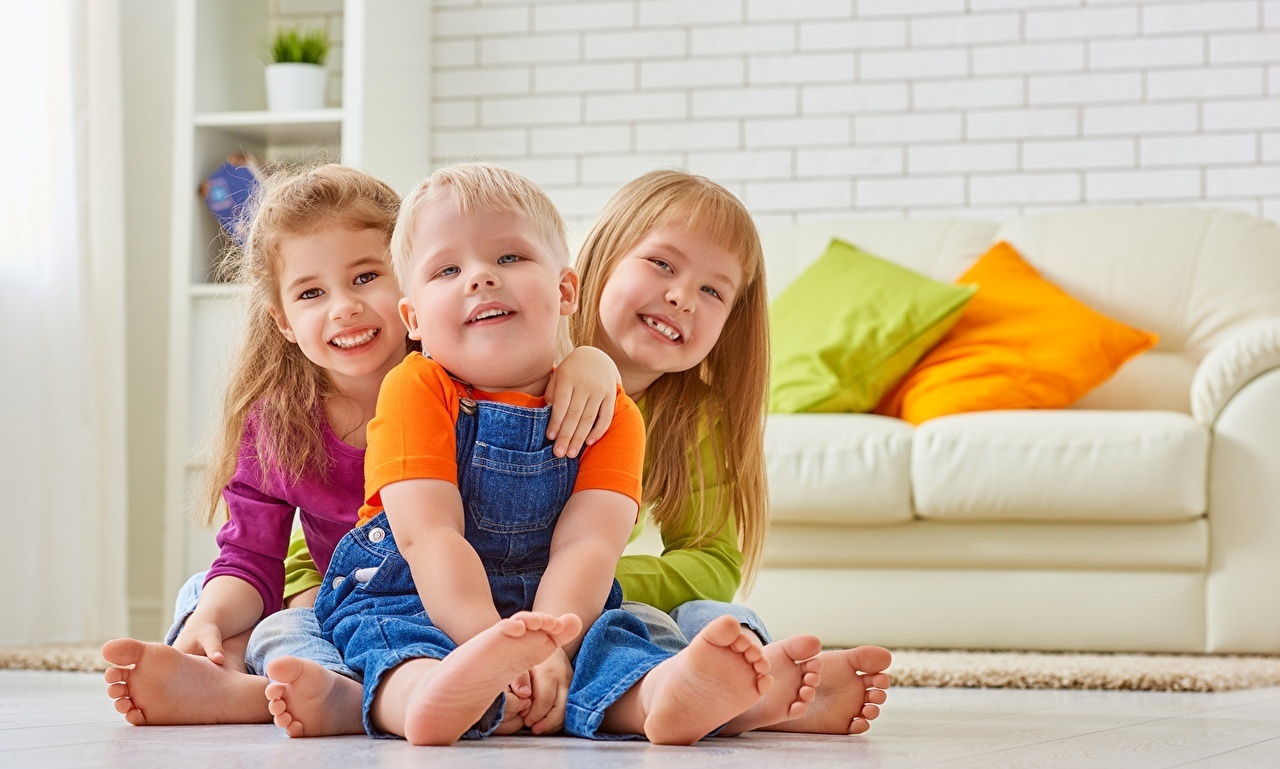 Целевые ориентиры воспитательной работы для детей дошкольного возраста (до 8 лет)(Приложение  Перспективно-календарное планирование образовательной деятельности по всем образовательным областям) № п/пФамилия И.О.ДолжностьКвалификационная категория2Соловьева Оксана Леонидовнавоспитатель МАДОУ ЦРР – детского сада №  556ВККСОДЕРЖАНИЕЦелевой раздел: обязательная часть и часть, формируемая участниками образовательных отношений31.1.Пояснительная записка31.1.1.Цели и задачи реализации рабочей программы 31.1.2.Принципы и подходы реализации рабочей программы 61.1.3.Значимые характеристики для разработки и реализации рабочей программы 111.1.4.Развивающее оценивание качества образовательной деятельности. Мониторинг образовательного процесса.151.2.Планируемые результаты   образовательной деятельности 182.Содержательный раздел: обязательная часть и часть, формируемая участниками образовательных отношений.212.1.Описание воспитательно-образовательной деятельности в соответствии с направлениями развития и образования ребенка212.1.1Модуль образовательной области «Социально-коммуникативное развитие» 222.1.2Модуль образовательной области «Познавательное развитие»252.1.3Модуль образовательной области «Речевое развитие» 332.1.4Модуль образовательной области «Художественно-эстетическое развитие»392.1.5.Модуль образовательной области «Физическое развитие» 412.2.Описание вариативных форм, методов и средств реализации воспитательной и образовательной программы с учетом возрастных и индивидуальных особенностей воспитанников, специфики их образовательных потребностей и интересов462.3.Особенности воспитательно-образовательной деятельности разных видов и культурных практик.562.4.Способы и направления поддержки детской инициативы602.5.Особенности взаимодействия педагогического коллектива с семьями воспитанников622.6.Описание образовательной деятельности по профессиональной коррекции нарушений развития детей.65III.Организационный раздел: обязательная часть и часть, формируемая участниками образовательных отношений.693.1.Взаимодействие взрослых с детьми. Психолого-педагогические условия взаимодействия.693.2.Особенности организации развивающей предметно-пространственной среды713.3.Описание материально-технического обеспечения основной общеобразовательной программы дошкольного образования 873.4.Описание обеспеченности методическими материалами и средствами обучения и воспитания933.5.Особенности ежедневной организации жизни и деятельности детей953.6.Особенности традиционных событий, праздников, мероприятий98IV.Направления воспитательной работы с детьми младшего дошкольного возраста101Задачи обязательной части рабочей программы Задачи обязательной части рабочей программы Задачи обязательной части рабочей программы 11Укреплять здоровье, закаливать и развивать двигательную активность детей.22Развивать познавательную активность детей, осваивать средства и способы познания, обогащать опыт деятельности и представления об окружающем.33Воспитывать самостоятельность и развивать стремление к самоутверждению и самовыражению.44Укреплять доброжелательные отношения между детьми и дружеские взаимоотношения в совместных делах. 55Развивать творческие проявления и воображение в художественной, изобразительной и игровой деятельности.66Обогащать социальные представления о людях, о родном городе, стране.Задачи сопровождения одаренных детейЗадачи сопровождения одаренных детейЗадачи сопровождения одаренных детейЗадачи сопровождения одаренных детей1Выявление одаренных детей (направление одаренности)Выявление одаренных детей (направление одаренности)Выявление одаренных детей (направление одаренности)2Разработка и реализация индивидуальных образовательных маршрутов, направленных  на развитие способностей, соответствующих одаренности ребенкаРазработка и реализация индивидуальных образовательных маршрутов, направленных  на развитие способностей, соответствующих одаренности ребенкаРазработка и реализация индивидуальных образовательных маршрутов, направленных  на развитие способностей, соответствующих одаренности ребенка3Формирование у детей адекватной самооценки;Формирование у детей адекватной самооценки;Формирование у детей адекватной самооценки;4Охрана и укрепление физического и психологического здоровья;Охрана и укрепление физического и психологического здоровья;Охрана и укрепление физического и психологического здоровья;5Предупреждение изоляции одаренных детей в группе сверстников;Предупреждение изоляции одаренных детей в группе сверстников;Предупреждение изоляции одаренных детей в группе сверстников;6Развитие психолого-педагогической компетентности педагогов и родителей одаренных детей.Развитие психолого-педагогической компетентности педагогов и родителей одаренных детей.Развитие психолого-педагогической компетентности педагогов и родителей одаренных детей.7. Включение одаренных детей в проектную деятельность и конкурсное движение. Включение одаренных детей в проектную деятельность и конкурсное движение. Включение одаренных детей в проектную деятельность и конкурсное движение. Задачи сопровождения детей с ОВЗЗадачи сопровождения детей с ОВЗ1Выявление особых образовательных потребностей детей с ОВЗ2Осуществление индивидуальной психолого-медико-педагогической помощи детям с ОВЗ путем реализации индивидуальных образовательных маршрутов.3Помощь детям с ОВЗ в освоении образовательной программы 4 Оказание методической помощи родителям и педагогам, работающим с детьми  данной категории 5Отслеживание динамики развития детей с ОВЗВозрастПрограммаСтр. Дошкольный возраст (от 6до -лет) –Комплексная образовательная программа дошкольного образования «ДЕТСТВО» / Т. И. Бабаева, А. Г. Гогоберидзе, О. В. Солнцева и др. — СПб. : ООО «ИЗДАТЕЛЬСТВО «ДЕТСТВО-ПРЕСС», 2019. — 352 сДошкольный возраст (от 6 до 7лет) –Парциальная образовательная программа дошкольного образования «СамоЦвет»: дошкольный возраст / О. А. Трофимова, О. В. Толстикова, Н. В. Дягилева, О. В. Закревская; Министерство образования и молодежной политики Свердловской области, Государственное автономное образовательное учреждение дополнительного профессионального образования Свердловской области «Институт развития образования». – Екатеринбург: ГАОУ ДПО СО «ИРО», 2019. – 438 с.)1Агрессивность.Учить безопасному выходу агрессии (эмоциональный катарсис, когда ребёнку разрешают бить подушки или мягкие игрушки). Развивать коммуникативные навыки и игровую деятельность. Формировать способность видеть и понимать других.2Тревожность.Обеспечивать реальный успех ребенка в какой-либо деятельности (рисование, игра, помощь по дому и др.). Меньше ругать и больше хвалить, причем не сравнивать его с другими, а только с ним самим, оценивать улучшение его собственных результатов (сегодня нарисовал лучше, чем вчера; быстрее убрал игрушки и т.д.). Использовать щадящий оценочный режим в той области, в которой успехи ребенка невелики. Например, если он медленно одевается, не нужно постоянно фиксировать на этом его внимание. Однако, если появился хотя бы малейший успех, обязательно нужно его отметить. Предпочитать теплые эмоциональные отношения, доверительный контакт со взрослыми.3Застенчивость.В работе с такими детьми необходимо отталкиваться от их интересов, проявлять участие и доброжелательность. Им тоже полезно выговориться, а потом включиться в группу сверстников со схожими интересами.	Не надо лишний раз демонстрировать собственное беспокойство и мнительность. Не стоит навязывать ребенку то, что он не в состоянии выполнить, часто именно невыполнимые требования. Не нужна и излишняя принципиальность и непримиримость в оценках и суждениях. Чаще подавать пример уверенного, контактного поведения. Постоянно укреплять у ребёнка уверенность в себе, в собственных силах. Важно учить соответствующим социальным навыкам, укреплять, стимулировать их чувство собственного достоинства. Необходима помощь в признании своих достоинств. Полезно, например, составить список их положительных качеств и способностей. Исключительно важна похвала. Доказывать ребенку, что взрослые о нем высокого мнения. Привлекать к выполнению различных поручений, связанных с общением. Создавать ситуации, в которых застенчивому ребёнку пришлось бы вступать в контакт с «чужими» взрослыми. 4Гиперактив-ность.Хвалить его в каждом случае, когда он этого заслужил, подчеркивать успехи. Избегать повторения слов «нет» и «нельзя». Говорить сдержанно, спокойно, мягко. 	Давать ребенку только одно задание на определенный отрезок времени, чтобы он мог его завершить. Для подкрепления устных инструкций использовать зрительную стимуляцию. Поощрять ребенка за все виды деятельности, требующие концентрации внимания (например, работа с кубиками, раскрашивание, чтение). Поддерживать четкий распорядок дня. 	Во время игр ограничивать ребенка лишь одним партнером. 	Оберегать ребенка от утомления. 	Давать ребенку возможность расходовать избыточную энергию. Полезна ежедневная физическая активность на свежем воздухе - длительные прогулки, бег, спортивные занятия.1Холерик.Быстрый темп, полярная активность, эмоциональность в представлении результата. Педагог чередует виды деятельности. Разумно сочетает поощрения и наказания, отрицательные оценки дает «с глазу на глаз». Держит в поле зрения в течение всего дня. Четко организует занятия, планирует индивидуальные дополнительные задания. Для выполнения задания четко определяет временные промежутки и дисциплинарные требования. Использует пошаговый контроль. Работу стимулирует указанием на ошибки. Подбирает игры, которые укрепляют процессы торможения и не приводят к перевозбуждению нервной системы.2Сангвиник.Быстрый темп, высокая активность, эмоциональность в процессе работы и представления ее результата. Легко справляется с одновременным выполнением несколько заданий. Педагогом могут быть публично отмечены недостатки, сделаны замечания. Быстро включается в работу в любой части занятия. Для выполнения задания педагог уточняет временные промежутки и дисциплинарные требования. Использует пошаговый контроль. Стимулирует результат за счет оценки. Вырабатывает устойчивые интересы. Учит терпению, упорству, тому, что любое дело надо доводить до конца.3Флегматик.Спокойный темп работы, невыраженная активность, эмоциональность. Педагог исключает одновременное выполнение нескольких заданий. Может длительное время работать над конкретным заданием. Требуется время на подготовку к ответу. Педагог создает настрой на работу. Работоспособность высокая в середине и в конце занятия. Педагог не торопит и ограничивает во времени. Допустимо снижение объема знаний. Педагог обучает самостоятельному оцениванию своей работы по заданным критериям и рациональному использованию времени при выполнении задания. Подбирает игры, где требуется быстрота движений, точность, ловкость.4Меланхолик.Медленный темп, слабая активность, сверхчувствительность к воздействиям окружающей среды, зависимость от социального статуса в коллективе. Приказы замедляют его деятельность. Возможна монотонная работа по шаблону, алгоритму в течение небольшого промежутка времени. Трудно переключается на новые виды деятельности. Педагог при устных ответах подбадривает, создает ситуации успеха. К концу какой-либо деятельности работоспособность снижается. Нуждается в щадящем режиме, доброжелательном отдыхе. Педагог осуществляет подбадривающий контроль, т.е. в первую очередь оценивает успехи, поощряет старательность, неудачи отмечает деликатно.№Фамилия, имя ребенкаГруппа здоровьяХроническиезаболевание;аллергические реакцииВедущий канал восприятия (слуховой/ визуальный)ТемпераментГруппа здоровьяГруппа здоровьяГруппа здоровьяГруппа здоровьяIIIIIIIV  (чел.)  (чел.)  (чел.)  (чел.)%%%%Классификация болезнейКоличество детей%ЧБДБолезни органов дыханияБолезни ЛОР - органовБолезни органов пищеваренияБолезни МПСБолезни кожи и подкожной системыБолезни ЦНСБолезни глазБолезни КМС (плоскостопие)Болезни ССС                        Количество всего детей - русскиеевреитатарыкыргызытаджикиСпокойные детиДети в меру подвижные, активныеДети - непоседыДети, проявляющие излишнюю подвижностьДети малоподвижныеОни медлительны, несуетливы, не любят перемен, предпочитают играть в настольно-печатные игры, рисовать, лепить, книги.Дети любят все: и играть,  и заниматься , слушать, когда педагог читает.Дети с развитыми познавательными способностями.Они отдают свое предпочтение в основном подвижным играм, реже книги и рисование, дидактические игры. Они не могут играть тихо и спокойно, довести начатое дело до конца, не могут усидеть на месте, сидя, умудряются двигать руками и ногами. Эти дети предпочитают только двигательную активностьЭто сторонние наблюдения за игрой других детей.Боязливые, не активные.Не сразу включаются в общую деятельность.Отметить детей по подгруппам (фамилия, имя)Отметить детей по подгруппам (фамилия, имя)Отметить детей по подгруппам (фамилия, имя)Отметить детей по подгруппам (фамилия, имя)Отметить детей по подгруппам (фамилия, имя)Общее количество детейКоличество мальчиковКоличество девочекКоличество леворуких летейИнвалидыС неврологическими заболеваниями (РЦОН, эпилепсия,ч/м травмы, заболеванияи инфекции НС и др.)С особенностями поведения (СДВГ,агрессивность, тревожность и др.)С нарушением зренияС нарушением слуха(или после кохлеар-ной имплантации)С нарушением опорно-двигательного аппаратаС особенностями психологического развитияСоматически ослабленные  детиС нарушением речиДети группы Социального риска(родители инвалиды; приёмные, опекаемые  дети; социально неблагополучные семьи)С ССД (со слож-ной структурой дефекта)Наличие заключений ТМПМПКЗаключение ПМПк ДОО№ п/пФамилия, имяребенкаФизкультура, двигательная деятельностьПознавательная деятельностьдидактические игры, книгиИзобразительная деятельностьЭкспериментальная деятельностьКонструктивная деятельностьМузыкальная деятельностьдругоеФизкультура, двигательная деятельностьПознавательная деятельностьдидактические игры, книгиИзобразительная деятельностьЭкспериментальная деятельностьКонструктивная деятельностьМузыкальная деятельность№ п/пФамилия, имяребенкаРекомендациизеленый (3)показатель проявляется ярко, это — достижение ребенка;желтый (2)показатель проявляется нестабильно, неустойчиво, требуется поддержка ребенку в данном проявлении;красный(1)показатель почти не проявляется, необходима помощь ребенку в данном направлении.СрокиВид диагностикиЦель диагностикиОтветственныеСентябрьАнкетированиеЦель: выявить образовательные потребностиВоспитателиЯнварьОпросАнкетированиеЦель: выявить степень удовлетворенности качеством образовательного процесса с целью коррекции содержания ОП МДОУЗам по ВМРВоспитателиМайОпросАнкетированиеЦель: выявить степень удовлетворенности качеством образовательного процесса с целью внесения корректив в годовое планирование и Образовательную программу МДОУЗаведующий Зам по ВМРВоспитатели№п/пК семи годамРебенок овладевает основными культурными способами деятельности, проявляет инициативу и самостоятельность в разных видах деятельности - игре, общении, познавательно-исследовательской деятельности, конструировании и др.; способен выбирать себе род занятий, участников по совместной деятельности;ребенок обладает установкойположительного отношения к миру, к разным видам труда, другим людям и самому себе, обладает чувством собственного достоинства.Способен договариваться, учитывать интересы и чувства других, сопереживать неудачам и сорадоваться успехам других, адекватно проявляет свои чувства, в том числе чувство веры в себя, старается разрешать конфликтыАктивно взаимодействует со сверстниками взрослыми, участвует в совместных играхОбладает развитым воображением, которое реализуется в разных видах деятельности, прежде всего в игре; владеет разными формами и видами игры, различает условную и  реальную ситуации,умеет подчиняться разным правилам и социальным нормамДостаточно хорошо владеет устной речью, может  выражать свои мысли и желания, может использовать речь для выражения своих мыслей, чувств и желаний, построения речевого высказывания в ситуации общения, может выделять звуки в словах, у ребенка складываются предпосылки грамотностиУ ребенка развита крупная и мелкая моторика; он подвижен, вынослив, владеет основными движениями, может контролировать свои движения и управлять имиСпособен к волевым усилиям, может следовать социальным нормам поведения иправилам в разных видах деятельности, во взаимоотношениях со взрослыми и сверстниками, может соблюдать правила безопасного поведения и личной гигиеныПроявляет любознательность, задает вопросы взрослым и сверстникам, интересуется причинно-следственными связями, пытается самостоятельно придумывать объяснения явлениям природы и поступкам людей; склонен наблюдать, экспериментироватьОбладает начальными знаниями о себе, о природном и социальном мире, в котором живет.Знаком с произведениями детской литературы, обладает элементарными представлениями из области живой природы, естествознания, математики, истории и т. п.Способен к принятию собственных решений, опираясь на свои знания и умения в различных видах деятельностивысокий3 балла(часто) – проявляющийся показатель является устойчиво сформированным, не зависит от особенностей ситуации, присутствия или отсутствия взрослого, других детей, настроения ребенка, успешности или неуспешности предыдущей деятельности и т.д.средний2 балла(иногда) – показатель проявляется периодически, зависит от особенностей ситуации, наличия контроля со стороны взрослого, настроения ребенка и т.д.низкий1 балл(крайне редко) - показатель сформирован, а его проявления носят случайный характер.Образовательная областьИзвлечение из ФГОС ДОСтр. в программе «Детство»Социально-коммуникатив-ное развитиеНаправлено: на усвоение норм и ценностей, принятых в обществе, включая моральные и нравственные ценности; развитие общения и взаимодействия ребенка со взрослыми и сверстниками; становление самостоятельности, целенаправленности и саморегуляции собственных действий; развитие социального и эмоционального интеллекта, эмоциональной отзывчивости, сопереживания, формирование готовности к совместной деятельности со сверстниками, формирование уважительного отношения и чувства принадлежности к своей семье и к сообществу детей и взрослых в организации; формирование позитивных установок к различным видам труда и творчества; формирование основ безопасного поведения в быту, социуме, природе.96-115Познавательное развитиеПредполагает развитие интересов детей, любознательности и познавательной мотивации; формирование познавательных действий, становление сознания; развитие воображения и творческой активности; формирование первичных представлений о себе, других людях, объектах окружающего мира, о свойствах и отношениях объектов окружающего мира (форме, цвете, размере, материале, звучании, ритме, темпе, количестве, числе, части и целом, пространстве и времени, движении и покое, причинах и следствиях и др.), о малой родине и Отечестве, представлений о социокультурных ценностях нашего народа, об отечественных традициях и праздниках, о планете Земля как общем доме людей, об особенностях ее природы, многообразии стран и народов мира.115-130Речевое развитиеВключает: владение речью как средством общения и культуры; обогащение активного словаря; развитие связной, грамматически правильной диалогической и монологической речи; развитие речевого творчества; развитие звуковой и интонационной культуры речи, фонематического слуха; знакомство с книжной культурой, детской литературой, понимание на слух текстов различных жанров детской литературы; формирование звуковой аналитико-синтетической активности как предпосылки обучения грамоте.130-143Художественно-эстетическое развитиеПредполагает: развитие предпосылок ценностно-смыслового восприятия и понимания произведений искусства (словесного, музыкального, изобразительного), мира природы; становление эстетического отношения к окружающему миру; формирование элементарных представлений о видахискусства; восприятие музыки, художественной литературы, фольклора; стимулирование сопереживания персонажам художественных произведений; реализацию самостоятельной творческой деятельности детей (изобразительной, конструктивно-модельной, музыкальной и др.).143-172Физическое развитиеВключает приобретение опыта в следующих видах деятельности детей: двигательной, в том числе связанной с выполнением упражнений, направленных на развитие таких физических качеств, как координация и гибкость; способствующих правильному формированию опорно-двигательной системы организма, развитию равновесия, координации движения, крупной и мелкой моторики обеих рук, а также с правильным, не наносящем ущерба организму, выполнением основных движений (ходьба, бег, мягкие прыжки, повороты в обе стороны), формирование начальных представлений о некоторых видах спорта, овладение подвижными играми с правилами; становление целенаправленности и саморегуляции в двигательной сфере; становление ценностей здорового образа жизни, овладение его элементарными нормами и правилами (в питании, двигательном режиме, закаливании, при формировании полезных привычек и др.).172-185Основная цель: позитивная социализация детей дошкольного возраста, приобщение детей к социокультурным нормам, традициям семьи, общества и государстваОсновная цель: позитивная социализация детей дошкольного возраста, приобщение детей к социокультурным нормам, традициям семьи, общества и государстваОсновная цель: позитивная социализация детей дошкольного возраста, приобщение детей к социокультурным нормам, традициям семьи, общества и государстваОсновная цель: позитивная социализация детей дошкольного возраста, приобщение детей к социокультурным нормам, традициям семьи, общества и государстваЗадачи социально-коммуникативного развития в соответствии с ФГОС ДОЗадачи социально-коммуникативного развития в соответствии с ФГОС ДОЗадачи социально-коммуникативного развития в соответствии с ФГОС ДОЗадачи социально-коммуникативного развития в соответствии с ФГОС ДОУсвоение норм
и ценностей, принятых в обществе, включая моральные и нравственные ценностиРазвитие общения и взаимодействия ребёнка со взрослыми и сверстникамиСтановление самостоятельности, целенаправленности и саморегуляции собственных действийРазвитие социального и эмоционального интеллекта, эмоциональной отзывчивости, сопереживанияФормирование уважительного отношения и чувства принадлежности к своей семье и к сообществу детей
и взрослых в ОрганизацииФормирование позитивных установок
к различным
видам труда
и творчества Формирование основ безопасного поведения
в быту, социуме, природеФормирование готовности к совместной деятельности со сверстниками Основные направления реализации образовательной области «Социально-коммуникативное развитие» в дошкольном учрежденииОсновные направления реализации образовательной области «Социально-коммуникативное развитие» в дошкольном учрежденииОсновные направления реализации образовательной области «Социально-коммуникативное развитие» в дошкольном учрежденииОсновные направления реализации образовательной области «Социально-коммуникативное развитие» в дошкольном учрежденииРазвитие игровой деятельности детей с целью освоения различных социальных ролейФормирование основ безопасного поведения в быту, социуме, природеТрудовое воспитаниеПатриотическое воспитание детей дошкольного возрастаИгровая деятельность (Классификация игр)Игровая деятельность (Классификация игр)Игровая деятельность (Классификация игр)Игры, возникающие по инициативе детейИгры, возникающие по инициативе взрослогоНародные игрыИгры-экспериментирования-  Игры с природными
  объектами- Игры с игрушкамиОбучающие игры- Сюжетно-дидактические-  Подвижные-  Музыкально-дидактические-  Учебные Обрядовые игры- Семейные-  Сезонные-  Культовые Сюжетные самодеятельныеигры- Сюжетно–отобразительные-  Сюжетно-ролевые-  Режиссерские-  ТеатрализованныеДосуговые игры-  Интеллектуальные-  Игры-забавы, развлечения-  Театрализованные-  Празднично-карнавальныеТренинговые игры-  Интеллектуальные-  Сенсомоторные-  Адаптивные Сюжетные самодеятельныеигры- Сюжетно–отобразительные-  Сюжетно-ролевые-  Режиссерские-  ТеатрализованныеДосуговые игры-  Интеллектуальные-  Игры-забавы, развлечения-  Театрализованные-  Празднично-карнавальныеДосуговые игры-  Игрища- Тихие игры-  Игры-забавы ВозрастСтр. программыРанний возраст (от 2 до 3 лет) –с. 71-94Младшая группа (от 3 до 4 лет) –с. 53-65Средняя группа (от 4 до 5 лет) – с. 65-77Старшая группа(от 5 до 6 лет)–с.78-91Подготовительная к школе группа  (от 6до7лет)–с.91-106Возрастная категория детей: от 5  до 6  летСтаршая группаСодействие освоению способов безопасного поведения в некоторых стандартных опасных ситуациях и использованию их без напоминания взрослого,  пониманию смысла общепринятых символических обозначений на дороге, проявлению осторожности и осмотрительности.- воспитывать у детей внимательность, сосредоточенность, чуткость, отзывчивость, желание и умение оказать помощь другим, оказавшимся в опасной, трудной ситуации;- развивать осторожное и осмотрительное отношение к потенциально опасным для человека ситуациям, источникам, видам и причинам опасности на дороге, в транспорте;- обеспечить ознакомление детей с универсальными способами (алгоритмами действий) предупреждения опасных ситуаций на улице, в транспорте;  действиями в случае возникновения опасных ситуаций, способами привлечения взрослых на помощь в соответствующих обстоятельствах; с типичными ошибками, совершаемыми людьми (ребенком, взрослым) в опасных для жизни и здоровья ситуациях на дороге, в транспорте. Раскрывать связь между необдуманными и неосторожными действиями и их негативными последствиями;- расширять знания детей о транспорте специального назначения «МЧС», в том числе воздушном: «Скорая помощь», «Пожарная», «Полиция», «ДПС», оказывающим помощь человеку в опасных ситуациях;- расширять представления детей о действиях инспектора ГИБДД в различных ситуациях, о дорожных знаках («Пункт питания», «Телефон» «Место стоянки», о правилах поведения в общественном транспорте, в том числе в метро;Возрастная категория детей: от 6 до 7 лет Подготовительная к школе группаСодействие расширению, уточнению знаний о некоторых видах опасных ситуаций на улице, в транспорте; о способах поведения в стандартных и нестандартных (непредвиденных) опасных ситуациях; осознанному выполнению основных правил безопасного поведения, проявлению осмотрительности и осторожности в нестандартных и потенциально опасных ситуациях на дороге, в транспорте.- воспитывать потребность детей к осознанному выполнению требований безопасности в транспорте, на дороге; - расширять, уточнять и систематизировать представления детей о некоторых видах опасных ситуаций на улице, о способах поведения в стандартных и нестандартных (непредвиденных) опасных ситуациях, принятия мер предосторожности (переходить улицу в указанных местах в соответствии со световыми сигналами светофора, не ходить по проезжей части дороги и не играть вблизи дороги);- формировать способность анализировать, обобщать, моделировать опасную ситуацию, предвидеть опасность, прогнозировать ее последствия;- способствовать проявлению у детей осмотрительности и разумной осторожности в нестандартных и потенциально опасных ситуациях езды на велосипеде;- способствовать развитию у детей представлений об истории становления и развития дорожного движения, дорожно-транспортных средств;- обеспечить правильное употребление детьми пространственной терминологии (слева – справа, вверху – внизу, спереди – сзади, рядом, навстречу, на противоположной стороне, посередине, напротив, вдоль).№ п/псодержание деятельностисодержание деятельностисодержание деятельноститемаПодготовка сценария мероприятий   «Неделя школьного портфеля» Подготовка сценария мероприятий   «Неделя школьного портфеля» Подготовка сценария мероприятий   «Неделя школьного портфеля» Оформление страниц портфолио детей:Сентябрь – «Знакомьтесь: это я!»;Октябрь - «Я и моя семья»;Ноябрь – «Какой я сейчас и каким я стану»;Декабрь - «Мои достижения»;Январь -  «Моё фамильное древо»;Февраль – «Это мои друзья»;Март  -  «Мои увлечения»;Апрель – сюрпризная страничка.Оформление страниц портфолио детей:Сентябрь – «Знакомьтесь: это я!»;Октябрь - «Я и моя семья»;Ноябрь – «Какой я сейчас и каким я стану»;Декабрь - «Мои достижения»;Январь -  «Моё фамильное древо»;Февраль – «Это мои друзья»;Март  -  «Мои увлечения»;Апрель – сюрпризная страничка.Оформление страниц портфолио детей:Сентябрь – «Знакомьтесь: это я!»;Октябрь - «Я и моя семья»;Ноябрь – «Какой я сейчас и каким я стану»;Декабрь - «Мои достижения»;Январь -  «Моё фамильное древо»;Февраль – «Это мои друзья»;Март  -  «Мои увлечения»;Апрель – сюрпризная страничка.1Анкетирование родителейО/С «Поговорим о доброте»Анкетирование родителейО/С «Поговорим о доброте»Анкетирование родителейО/С «Поговорим о доброте»2Чтение произведений Пантелеева, Ушинского, Толстого.Чтение произведений Пантелеева, Ушинского, Толстого.Чтение произведений Пантелеева, Ушинского, Толстого.Тема: «Я и моя семья»Тема: «Я и моя семья»Тема: «Я и моя семья»1«Здравствуйте дедушки и бабушки»(«День пожилого человека»)«Здравствуйте дедушки и бабушки»(«День пожилого человека»)«Здравствуйте дедушки и бабушки»(«День пожилого человека»)2.День матери – концертДень матери – концертДень матери – концерт3.«Рождественские встречи»«Рождественские встречи»«Рождественские встречи»4.Концерт «Мой папа самый, самый!»Подготовка к празднику 8 марта,Подготовка материала для (сбор фото семьи) Концерт «Мой папа самый, самый!»Подготовка к празднику 8 марта,Подготовка материала для (сбор фото семьи) Концерт «Мой папа самый, самый!»Подготовка к празднику 8 марта,Подготовка материала для (сбор фото семьи) 5«Поздравляем наших мам»П/проект: «Моя семья» (Презентация генеалогического древа)Подготовка странички в портфолио «Моя семья»«Поздравляем наших мам»П/проект: «Моя семья» (Презентация генеалогического древа)Подготовка странички в портфолио «Моя семья»«Поздравляем наших мам»П/проект: «Моя семья» (Презентация генеалогического древа)Подготовка странички в портфолио «Моя семья»61-2 интервью о семье и для семьи на празднике Приглашение на «Праздник школьного портфеля»,1-2 интервью о семье и для семьи на празднике Приглашение на «Праздник школьного портфеля»,1-2 интервью о семье и для семьи на празднике Приглашение на «Праздник школьного портфеля»,Тема: «Я и мой детский сад»Тема: «Я и мой детский сад»Тема: «Я и мой детский сад»1Ситуации-общения:«К нам пришел новенький»,«Мы такие разные»,Ситуации-общения:«К нам пришел новенький»,«Мы такие разные»,Ситуации-общения:«К нам пришел новенький»,«Мы такие разные»,2Экскурсия (внутренняя)  по детскому садуЭкскурсия (внутренняя)  по детскому садуЭкскурсия (внутренняя)  по детскому саду3Путешествие по карте театрально-игровой  осени:«Трудолюбивые пчелки»«Грибная полянка»«Знаем всё про витамины»«Зеленая аптека»«Сказка про цветы»«Фермерское хозяйство»Путешествие по карте театрально-игровой  осени:«Трудолюбивые пчелки»«Грибная полянка»«Знаем всё про витамины»«Зеленая аптека»«Сказка про цветы»«Фермерское хозяйство»Путешествие по карте театрально-игровой  осени:«Трудолюбивые пчелки»«Грибная полянка»«Знаем всё про витамины»«Зеленая аптека»«Сказка про цветы»«Фермерское хозяйство»4Выполнение творческих работ «Детский сад моей мечты»Выполнение творческих работ «Детский сад моей мечты»Выполнение творческих работ «Детский сад моей мечты»5Выполнение творческих работ «Детский сад моей мечты» Подготовка выставкиВыполнение творческих работ «Детский сад моей мечты» Подготовка выставкиВыполнение творческих работ «Детский сад моей мечты» Подготовка выставки6Стендовый показСтендовый показСтендовый показ7Ситуации-общения: «Помогаем друг другу»,«Наша забота нужна всем»,Ситуации-общения: «Помогаем друг другу»,«Наша забота нужна всем»,Ситуации-общения: «Помогаем друг другу»,«Наша забота нужна всем»,8Чтение произведений Н.Носова, Осеевой.Чтение произведений Н.Носова, Осеевой.Чтение произведений Н.Носова, Осеевой.9Ситуации-общения:«Я ищу своего друга»,  «А что у вас?»Ситуации-общения:«Я ищу своего друга»,  «А что у вас?»Ситуации-общения:«Я ищу своего друга»,  «А что у вас?»Тема: «Я и мы»Тема: «Я и мы»Тема: «Я и мы»1Чтение, обсуждение ситуаций:«Напиши мне письмо»,«Секреты волшебных слов»,Знакомство с письменным общением»Чтение, обсуждение ситуаций:«Напиши мне письмо»,«Секреты волшебных слов»,Знакомство с письменным общением»Чтение, обсуждение ситуаций:«Напиши мне письмо»,«Секреты волшебных слов»,Знакомство с письменным общением»2Чтение, обсуждение ситуаций:«Напиши мне письмо»,«Секреты волшебных слов»Чтение, обсуждение ситуаций:«Напиши мне письмо»,«Секреты волшебных слов»Чтение, обсуждение ситуаций:«Напиши мне письмо»,«Секреты волшебных слов»3Игры на развитие коммуникации у детей:«Не хочу быть плохим»,«Дом дружбы»,«Давай не ссориться»Игры на развитие коммуникации у детей:«Не хочу быть плохим»,«Дом дружбы»,«Давай не ссориться»Игры на развитие коммуникации у детей:«Не хочу быть плохим»,«Дом дружбы»,«Давай не ссориться»4Составление странички в портфолио  «Это Я»Подготовка сюрпризной странички для портфолиоСоставление странички в портфолио  «Это Я»Подготовка сюрпризной странички для портфолиоСоставление странички в портфолио  «Это Я»Подготовка сюрпризной странички для портфолио5Беседы на предмет понимания дошкольниками необходимости соблюдения правил предосторожности, знания способов безопасного обращения с опасными объектами, окружающими: Что будешь делать в следующих ситуациях:Во дворе бегают собаки, так хочется погладить одну из них.Ты потерялся на улице, в метро.Составление общего коллажа группы  «Это мы!»Беседы на предмет понимания дошкольниками необходимости соблюдения правил предосторожности, знания способов безопасного обращения с опасными объектами, окружающими: Что будешь делать в следующих ситуациях:Во дворе бегают собаки, так хочется погладить одну из них.Ты потерялся на улице, в метро.Составление общего коллажа группы  «Это мы!»Беседы на предмет понимания дошкольниками необходимости соблюдения правил предосторожности, знания способов безопасного обращения с опасными объектами, окружающими: Что будешь делать в следующих ситуациях:Во дворе бегают собаки, так хочется погладить одну из них.Ты потерялся на улице, в метро.Составление общего коллажа группы  «Это мы!»6Беседы на предмет понимания дошкольниками необходимости соблюдения правил предосторожности, знания способов безопасного обращения с опасными объектами, окружающими: Незнакомая женщина угощает тебя конфетой.Ты один дома, а в дверь кто-то позвонил. Это женщина, и она просит воды.Расскажешь ли ты об этих случаях маме, папе, бабушке, дедушке?Стендовый показ коллажа «Это мы!»Беседы на предмет понимания дошкольниками необходимости соблюдения правил предосторожности, знания способов безопасного обращения с опасными объектами, окружающими: Незнакомая женщина угощает тебя конфетой.Ты один дома, а в дверь кто-то позвонил. Это женщина, и она просит воды.Расскажешь ли ты об этих случаях маме, папе, бабушке, дедушке?Стендовый показ коллажа «Это мы!»Беседы на предмет понимания дошкольниками необходимости соблюдения правил предосторожности, знания способов безопасного обращения с опасными объектами, окружающими: Незнакомая женщина угощает тебя конфетой.Ты один дома, а в дверь кто-то позвонил. Это женщина, и она просит воды.Расскажешь ли ты об этих случаях маме, папе, бабушке, дедушке?Стендовый показ коллажа «Это мы!»7План-проект работы по данному направлению на следующий годПлан-проект работы по данному направлению на следующий годПлан-проект работы по данному направлению на следующий годТема: «Я – завтрашний школьник»Тема: «Я – завтрашний школьник»Тема: «Я – завтрашний школьник»Тема: «Я – завтрашний школьник»1«Готовимся к школе». Формы проведения: 1. Коллективный разговор. 2. Прогулка в школьном дворе: рассуждения о занятиях школьников ; рассматривание здания школы.3. Слушаем стихи и песни о школе.Воспитатели,Родители воспитанниковВоспитатели,Родители воспитанников2«Готовимся к школе». Формы проведения: 1. Разговор о том, что дети на всей планете учатся. Рассматривание картинок, фото ( дети разных стран ).2. Чтение рассказа Льва Толстого « Филлипок» (о стремлении к знаниям ).3. Рассказы родителей о своих школьных годах. 4. Обсуждения с детьми результатов разговоров с родителями о школьных годах.Воспитатели,Родители воспитанниковВоспитатели,Родители воспитанников3Мы растем.Формы проведения: 1. Рассуждения о возрасте человека, сравнение изображений людей разного возраста. «Лестница жизни».                            2. Обсуждение, какими мы были раньше, что изменилось: чему научились, что узнали, что умеем делать. Добрые дела для семьи, детского сада.                                      3. Игровые ситуации: «Кем я хочу стать. Выбери профессию». «Мои мечты, если бы я был волшебником».Подготовка странички в портфолио. Какой я сейчас и каким я стану. Воспитатели,Родители воспитанниковВоспитатели,Родители воспитанников4 «Поздравительное письмо из школы».Сотрудничество – занимательные задания от школьников. Экспериментирование с крепким солевым раствором. «Как сделать так, чтобы веточки покрылись нетающим снегом?»Воспитатели,Родители воспитанниковВоспитатели,Родители воспитанников5«Наша забота нужна всем».Формируем чувство взросления, стремление к добрым поступкам.Формы проведения: 1. Экскурсии по детскому саду.2. Помощь малышам в постройке горок, катание на санках, расчищаем снег, кормим птиц. 3. Наше имя растет вместе с нами. «Имя и отчество».Воспитатели,Родители воспитанниковВоспитатели,Родители воспитанников6«Мы переписываемся со школьниками». Задачи. Уточняем правила оформления письма, путь его передвижения, поведение на почте. Продолжаем развивать интерес и представления о школе.Формы проведения: 1. Ситуация «Мы пишем ответное письмо школьникам» ( о новогодних праздниках, даём ответы на загадки, задания школьников. Воспитатели,Родители воспитанниковВоспитатели,Родители воспитанников7Чтение, обсуждение ситуаций Придумываем занимательные вопросы для школьников. Приглашаем учители и школьников в детский сад. ) 2. Игровая ситуация «Что у школьников в портфеле?»3. Слушаем стихи и песни о школе.Воспитатели,Учитель начальных классовРодители воспитанниковВоспитатели,Учитель начальных классовРодители воспитанников8Город, в котором мы живем. Экскурсия в музей природы Урала Экскурсия по городуВидео экскурсия по улицам родного города.Уточнение знания детьми своего адреса. Уточнение правил поведения в общественных местах.Воспитатели,Родители воспитанниковВоспитатели,Родители воспитанников9Праздник школьного портфеляВоспитатели,Родители воспитанниковВоспитатели,Родители воспитанниковВзаимодействие с родителями воспитанниковВзаимодействие с родителями воспитанниковВзаимодействие с родителями воспитанниковВзаимодействие с родителями воспитанников1Родительское собрание на тему «Скоро в школу». Портфолио: что это ?Познакомить со структурой, функцией портфолио. Принятие решения. Сбор фото.Родительское собрание на тему «Скоро в школу». Портфолио: что это ?Познакомить со структурой, функцией портфолио. Принятие решения. Сбор фото.Воспитатели,2Подготовка странички в портфолио «Мои достижения» ( родители ).Подготовка странички в портфолио «Мои достижения» ( родители ).Воспитатели,3Подготовка странички в портфолио. «Моё фамильное древо».Подготовка странички в портфолио. «Моё фамильное древо».Воспитатели,Основная цель: Развитие познавательных интересов и способностей детей, которые можно подразделить на сенсорные, интеллектуально-познавательные и интеллектуально-творческие. Основная цель: Развитие познавательных интересов и способностей детей, которые можно подразделить на сенсорные, интеллектуально-познавательные и интеллектуально-творческие. Основная цель: Развитие познавательных интересов и способностей детей, которые можно подразделить на сенсорные, интеллектуально-познавательные и интеллектуально-творческие. Основная цель: Развитие познавательных интересов и способностей детей, которые можно подразделить на сенсорные, интеллектуально-познавательные и интеллектуально-творческие. Основная цель: Развитие познавательных интересов и способностей детей, которые можно подразделить на сенсорные, интеллектуально-познавательные и интеллектуально-творческие. Задачи познавательного развития в соответствии с ФГОС ДОЗадачи познавательного развития в соответствии с ФГОС ДОЗадачи познавательного развития в соответствии с ФГОС ДОЗадачи познавательного развития в соответствии с ФГОС ДОЗадачи познавательного развития в соответствии с ФГОС ДОРазвитие интересов детей, любознательности и познавательной мотивацииФормирование познавательных действий, становление сознанияФормирование познавательных действий, становление сознанияФормирование первичных представлений о планете Земля как общем доме людей, об особенностях ее природы, многообразии стран пи народовРазвитие воображения и творческой активностиФормирование первичных представлений о малой родине и Отечестве, представлений о социокультурных ценностях народа, об отечественных традициях и праздникахФормирование первичных представлений о малой родине и Отечестве, представлений о социокультурных ценностях народа, об отечественных традициях и праздникахФормирование первичных представлений о себе, других людях, объектах окружающего мира, о свойствах и отношениях объектов окружающего мира (форме, цвете, размере, материале, звучании, ритме, темпе, количестве, числе, части и целом, пространстве и времени, движении и покое, причинах и следствиях и др.)Формирование первичных представлений о себе, других людях, объектах окружающего мира, о свойствах и отношениях объектов окружающего мира (форме, цвете, размере, материале, звучании, ритме, темпе, количестве, числе, части и целом, пространстве и времени, движении и покое, причинах и следствиях и др.)Формирование первичных представлений о себе, других людях, объектах окружающего мира, о свойствах и отношениях объектов окружающего мира (форме, цвете, размере, материале, звучании, ритме, темпе, количестве, числе, части и целом, пространстве и времени, движении и покое, причинах и следствиях и др.)Интегративные качестваПоказатели Промежуточный результатПромежуточный результатк 6 годамк 6 годамлюбознательный, активный- узнает об основных источниках и видах опасности на улице; об опасных для жизни ситуациях и способах предупреждения опасных ситуаций на улице;- интересуется информацией о средствах и способах передвижения человека, рассказывает о них сверстника- предлагает сверстникам развитие сюжета для игр «Дорожное движение», «Знаки на дороге», следит за  соблюдением правил- проявляет интерес к причинам действий и поступков взрослых, сверстников и литературных героев на дороге, в транспорте (задает вопросы: почему? зачем?);способный управлять своим поведением и планировать свои действия на основе первичных ценностных представлений, соблюдающий элементарные общепринятые нормы и правила поведения- проявляет осторожность и предусмотрительность в потенциально опасной ситуации (на проезжей части дороги, при переходе улиц, перекрестков, при перемещении в  автомобиле);способный решать интеллектуальные и личностные задачи  (проблемы), адекватные возрасту- требует от других  (детей и взрослых) соблюдения правил безопасного поведения в стандартных опасных ситуациях; - ситуативно предлагает помощь другому в стандартной опасной ситуации;имеющий первичные представления о себе, семье, обществе (ближайшем  социуме), государстве (стране), мире и природе- имеет представление о некоторых видах опасных ситуаций (стандартных и нестандартных), причинах их возникновения; - имеет представления о некоторых способах безопасного поведения в стандартных и нестандартных опасных ситуациях, некоторых способах оказания помощи и самопомощи;- ориентируется в транспортных средствах своей местности, знает основные правила поведения на улице и в общественном транспорте, понимает смысл общепринятых символических обозначений (дорожные знаки, дорожная разметка, светофор, остановка транспорта и др.);- различает и называет специальные виды транспорта («Скорая помощь», «Пожарная», «Полиция», «Дорожно-патрульная служба»), объясняет их назначение;- определяет проезжую часть, тротуар, подземный пешеходный переход, наземный пешеходный переход («Зебра»), объясняет их назначение;овладевший универсальными предпосылками учебной деятельности - действует по инструкции взрослого в стандартных опасных ситуациях;Итоговый результатИтоговый результатк 7 годамк 7 годамлюбознательный, активный- интересуется информацией об истории возникновения, развития средств передвижения человека, способами предупреждения возникновения потенциально-опасных ситуацийспособный управлять своим поведением и планировать свои действия на основе первичных ценностных представлений, соблюдающий элементарные общепринятые нормы и правила поведения- стремится соблюдать элементарные правила безопасного поведения в стандартных опасных ситуациях дорожного движения (переходит улицу в указанном месте в соответствии с сигналами светофора, не ходит по проезжей части дороги, знает некоторые дорожные знаки и их назначение);- может привести примеры правильного поведения в отдельных опасных ситуациях;- устанавливает связи между неправильными действиями и их опасными последствиями для жизни и здоровья в разных дорожно-транспортных ситуациях;- помогает сверстникам и младшим детям в выборе безопасного поведения;способный решать интеллектуальные и личностные задачи  (проблемы), адекватные возрасту- объясняет другому (взрослому, сверстнику, малышу) необходимость действовать определенным образом в потенциально опасной ситуации;имеющий первичные представления о себе, семье, обществе (ближайшем  социуме), государстве (стране), мире и природе- имеет представление о некоторых видах опасных ситуаций на улице, в транспорте,  способах поведения в стандартных и нестандартных опасных дорожно-транспортных ситуациях;- имеет представления о возможных негативных последствиях для других людей своими неосторожными действиями на дороге;овладевший универсальными предпосылками учебной деятельности- имеет навык безопасного поведения в дорожно-транспортных ситуациях;Образовательный модульЦелиФормыреализацииОтражение в развивающей среде группы«Экспериментирование с объектами живой и неживой природы»Формирование представлений об окружающем мире в опытно-экспериментальной деятельности; y осознание единства всего живого в процессе наглядно-чувственного восприятия; y формирование экологического сознания.Опытническая деятельность Экспериментирование (занятия по плану);1 раз в месяц «День науки»Центр науки и экспериментирования«Математическое развитие»Комплексное решение задач математического развития с учётом возрастных и индивидуальных особенностей детей по направлениям: величина, форма, пространство, время, количество и счётОсвоение математической действительности  путём действий с геометрическими телами и фигурами.Освоение пространственных отношенийЦентр логико-математического развитияКонструирование как играКонструирование в различных ракурсах и проекцияхСпособность к практическому и умственному экспериментированию, обобщению, установлению причинно-следственных связей, речевому планированию и речевому комментированию процесса и результата собственной деятельности;умение группировать предметы;умение проявлять осведомлённость в разных сферах жизни; свободное владение родным языком (словарный состав, грамматический строй речи, фонетическая система, элементарные представления о семантической структуре); умение создавать новые образы, фантазировать, использовать аналогию и синтез; y умение создавать конструкции и моделировать объекты на основе пазового крепления деталей.Развитие логики и алгоритмического мышления; y формирование основ программирования;развитие способностей к конструированию и моделированию; обработка информации; y развитие способности к абстрагированию и нахождению закономерностей;умение быстро решать практические задачи; y овладение умением акцентирования, схематизации, типизации; знание универсальных знаковых систем (символов) и умение ими пользоваться; y развитие способностей к оценке процесса и результатов собственной деятельностиВ совместной и самостоятельной деятельности,Проведение выставок детских работ, Обыгрывание созданных построек и побелок.Центр активности «Фантазер-конструктор» Микроблок «Я-изобретатель»Конструкторы:ТИКО «Класс»; «Малыш», «Фантазер»,  «Шары»,  «Платоновы тела» и др.ЛЕГО«Мультстудия «Я творю мир».Освоение ИКТ и цифровых технологий;освоение медийных технологий; организация продуктивной деятельности на основе синтеза художественного и технического творчества№ п/пОжидаемые результаты1способен проявлять инициативу и самостоятельность в разной деятельности — игре, общении, познавательно-исследовательской деятельности, конструировании и пр.2Ребёнок, осваивающий программу, обладает развитым воображением, которое реализуется в разных видах деятельности, в конструировании, создании собственных образцов, творческих фантазиях и пр.3ребёнок получает опыт положительного отношения к миру, к разным видам труда, другим людям и самому себе, обладает чувством собственного достоинства.4овладевает способностью договариваться, учитывать интересы и чувства других, сопереживать неудачам и радоваться успехам других.5ребёнок получает возможность адекватно проявлять свои чувства, в том числе чувство веры в себя, стараться разрешать конфликты6Наличие определённого круга представлений об окружающем мире, интереса к новым знаниям, умения анализировать, обобщать и делать выводы, добывать информацию и работать с ней, мыслить результативно, самостоятельно организовывать свои дела, решая различные задачикачествакритерииИнтеллектуальные операции- способность к практическому и умственному экспериментированию, обобщению, установлению причинноследственных связей, речевому планированию и речевому комментированию процесса и результата собственной деятельности; - сериация и классификация предметов и явлений по нескольким признакам; - умение проявлять осведомленность в разных сферах жизни; - знание и умение пользоваться универсальными знаковыми системами; - свободное владения родным языком (словарный состав, гр.строй речи, фонетическая система, элементарные представления о семантической структуре).Воображение- развитие творческого воображения (умение создавать новые образы, фантазийное творчество)Социальный интеллект- понимание характера отношений к нему окружающих и свое отношение к ним, выбор соответствующей линии интеллект поведения; - умение замечать изменения настроения других, учитывать их желания и потребности; - способность к установлению устойчивых контактов со сверстниками; - умение вести свободный диалог со сверстниками и взрослыми, выражать свои чувства и намерения с помощью речевых и неречевых средств; - проявление чувства собственного достоинства; - умение отстаивать свою позицию; - наличие разнообразия и глубины переживаний, разнообразие их проявлений, одновременно сдержанность эмоций; - эмоциональное предвосхищение; - эмпатия носит действенный характер; - способность к оригинальности, вариативности, гибкости; - готовность к спонтанным решениям; - активность во всех видах деятельности; - способность без помощи взрослого решать все возникающие проблемы; - умение брать на себя ответственность и готовность исправить допущенную ошибку; - состояние внутренней раскованности, открытости в общении; - искренность в выражении чувств, правдивость; - проявление разумной осторожности, предусмотрительности; - следует выработанным правилам поведения; - адекватная оценка результатов своей деятельности по сравнению с другими детьми; - наличие представлений о себе и своих возможностяхОбразовательный модульЗадачи//Направления работыОрганизация работы в центре активности«Экспериментирование с объектами живой и неживой природы»Образовательные задачи: - Формирование представлений об окружающем мире в опытно-экспериментальной деятельности. - Осознание единства всего живого в процессе наглядно-чувственного восприятия.Направления:Экспериментирование с целью овладения детьми реальными представлениями о различных сторонах предметов и явлений, об их взаимоотношениях с другими предметами, явлениями и со средой, в которой они находятся. Проведение  протяжённых во времени экспериментов, развитие памяти; Активизация мыслительных процессы: операции анализа и синтеза, сравнения, классификации и обобщения; Обсуждение обнаруженных закономерностей, необходимость делать выводы, развитие речи. В области экологического воспитания метод экспериментирования особенно важен. Изучение особенностей жизни живых существ, свойства воды, воздуха, песка, глины, почвы, камней, их взаимодействия друг с другом и окружающей средой.Экспериментирование в домашних условиях.Центр науки и экспериментирования Правильно оборудованная исследовательская лаборатория, при грамотном её введении в педагогический процесс, предоставляет педагогам возможность насытить занятия по ознакомлению с окружающим миром экспериментами с живой и неживой природой, пробудить у детей интерес к опытнической деятельности, привить начальные навыки проведения исследований.Меру непосредственного участия детей в проведении эксперимента определяем в зависимости от их количества и степени подготовленности. Специальные материалы, представленные в модуле, помогут привлечь внимание детей к экспериментированию, облегчат педагогам и родителям поиск необходимого оборудования, сделают занятия в образовательной организации и дома яркими и интересными.Содержательный раздел Детская игра и конструированиеОбразовательные задачи: Развивать способность к практическому и умственному экспериментированию, Развивать способность к обобщению, установлению причинно-следственных связей, речевому планированию и речевому комментированию процесса и результата собственной деятельности, Формировать умение группировать предметы, Развивать умение проявлять осведомленность в разных сферах жизни, свободное владения родным языком (словарный состав, грамматический строй речи, фонетическая система, элементарные представления о семантической структуре), умение создавать новые образы, фантазировать, использовать аналогию и синтез. Формирование интереса к использованию ТИКО – конструктора для развития речевой активности;формирование интереса любознательности к моделированию и конструированию; развитие познавательной активности, самостоятельности, творческой инициативности в конструктивно-модельной, проектной деятельности.Направления:Конструктивная созидательная деятельность - воспитание и развитие детей в режиме игры;Работа с  LEGO ( в основу работы с конструкторами закладывает метод познавательного и художественного поиска, что соответствует алгоритму организации проектной деятельности; LEGO органично сочетает игру, конструирование и программирование. LEGO, являясь средством индивидуального интеллектуального и творческого развития, тем не менее, является мощным средством коммуникации, так как предполагает не только обсуждение и сравнение индивидуально созданных моделей, но и совместного их усовершенствования и преобразования для последующей игры или в соответствии с заданными условиями. Для этого необходимо договариваться, учитывать мнения партнеров по игре и считаться с ним, в прогностическом варианте и реальном времени продумывать сюжет, создавать дополнительные «гаджеты» для его реализацииработа с подручным (бросовым) материалом .Центр активности «Фантазер-конструктор» Микроблок «Я-изобретатель»Младший возраст –  организации деятельности детей с ТИКО, тематическими конструкторами LEGOСтарший возраст   - ТИКО -  моделирование. Объемное конструирование, организации деятельности детей с тематическими конструкторами LEGOВсе возрастные группы: работа с подручным материалом.Образовательный модуль «Математическое развитие»Образовательные задачи: Знакомство с геометрическими фигурами и телами. Пространственное и временное ориентирование.Освоение цифр как символов (знаков) числа. Формирование представлений о количестве и освоение количественных отношений. Освоение счетной и вычислительной деятельности.Направления:формирование познавательных действий, первичных представлений о свойствах и отношениях объектов окружающего мира (форме, цвете, размере, материале, количестве, числе, части и целом, пространстве и времени, движении и покое, причинах и следствиях и др.).Использование «чисел в цвете» позволяет одновременно развить у детей представление о числе на основе счёта и измерения. практической деятельности в результате разнообразных упражнений. С помощью цветных палочек детей также легко подвести к осознанию отношений «больше — меньше», «больше — меньше на…», научить делить целое на части и измерять объекты условными мерками, поупражнять в запоминании состава чисел из единиц и меньших чисел, подойти вплотную к сложению, умножению, вычитанию и делению чисел. Дети осваивают такие понятия, как «левое», «длинное», «между», «каждый», «одна из…», «какой-нибудь», «быть одного и того же цвета», «быть не голубого цвета», «иметь одинаковую длину» и др.дети осваивают порядковый и количественный счёт; алгоритмизацию (определение очерёдности выполнения различных операций, необходимых для решения той или иной задачи); умение работать по схеме и составлять схему на основе выполненных действий с помощью устройства для выполнения счётных операций «АБАК «ЦВЕТ, ФОРМА, СЧЁТ»; Творческие интеллектуальные игры- Мировые и авторские головоломки являются эффективным средством развития умственных и творческих способностей. Суть игр заключается в построении из плоских геометрических фигур различных силуэтов животных, людей, растений, предметов окружающего мира;знакомство детей с эталонами веса — граммами и эталонами объёма жидких тел — миллилитрами.Знакомство с понятием «пространство», работа с организацией трёхмерного пространства;изучение форм и цветов, соотнесения размеров, сортировки по разным признакам (набор «Сравни фигуры» (5 форм));знакомство с формой (геометрия)«Палочки Кюизенера. «Страна блоков и палочек»;Дидактические математические наборы;Набор карточек к планшету «ЛОГИКО-МАЛЫШ»;Тактильные пазлы «Счёт до 10»;Напольный КОВРИК С ЦИФРАМИ;Абак «ЦВЕТ, ФОРМА, СЧЁТ» - устройство для выполнения счётных операций». (50 и 100 деталей). В комплекте основа длиной 17 см с пятью стержнями; фишки для нанизывания размером 25 мм (10 форм 5 цветов); 24 карточки с образцами сборки. Наборы отличаются только количеством фишек; Серия головоломок. «Волшебный круг»; «Волшебный квадрат»; «Головоломка Архимеда»; «Вьетнамская игра»; «Гексамино»; «Город мастеров»; «Джунгли»; «Колумбово яйцо»; «Лётчик»; «Монгольская игра»; «Листик»; «Пентамино»; «Головоломка Пифагора»; Головоломка Т-образная; «Сфинкс». Математический планшет «ГЕОМЕТРИК».Набор полых геометрических тел (прозрачные с крышками),«Считаем, взвешиваем, сравниваем» (в комплекте весы с 2 ёмкостями, 11 металлических гирь, 14 пластмассовых гирь);«Математические весы» демонстрационные (65,5 × 22 см + 20 весовых пластинок);«ТОПОРАМА». (Комплект-люди, домашние животные и птицы, домик, деревья, заборчик); 24 ламинированных рабочих карты размером 19 × 13 см с образцами организации трёхмерного пространства; 6 подставок для установки рабочих карт, методические рекомендации по организации игры;Рамки-вкладыши: y «Геометрия: круг», y «Геометрия: квадрат», y «Геометрия большая».Образовательный модуль мультстудия «Я ТВОРЮ МИР»Образовательные задачи: Ключевой научной идеей выступает создание авторского мультфильма, который может стать современным мультимедийным средством обобщения и предъявления материалов детского исследования. Освоение ИКТ и цифровых технологий;освоение медийных технологий;организация продуктивной деятельности на основе синтеза художественного и технического творчества.Направления:творческие проекты по созданию мультфильмов в разных образовательных областяхВ комплект мультстудии «Я творю мир» входит оборудование (ширма, web-камера на гибкой основе, набор фонов, декораций и магнитов), программное обеспечение (диск с компьютерной программой) и научно-методическое обеспечение (пошаговая инструкция в вопросах и ответах, методичка). Ширма настольная из фанеры с магнитными стенками-сторонами представляет собой сборноразборную конструкцию с размером основания 31 × 22 см, размер одной стороны 33 × 22, размер второй стороны 22 × 21 см.Конструктивные возможности ширмы позволяют собирать её ребёнку правше и ребёнку левше. Вертикальные магнитные фоны (лес, луг, небо, изба, дорога, улица) размером 48 × 21 см. 12 элементов декораций, в том числе изображения деревьев, облаков, солнца и др. Самоклеющиеся магниты, с помощью которых декорации крепятся к фонам. Матовое антибликовое стекло служит дополнительным креплением для 8 фонов-основ и для крепления героев мультфильма. Дополнительные фоны можно нарисовать на стенках ширмы самостоятельно при помощи маркеров на водной основе, или нарисовать на бумаге, или распечатать готовую картинку и закрепить её на стенках ширмы при помощи магнитов..фигурки людей, животных, сказочных персонажей; изобразительные материалы, Может использоваться 3D-ручка для создания объёмных предметов и фигурок, оборудование для водной и песочной анимации, элементы декораций и т. д.   Образовательный модуль «Робототехника»Образовательные задачи:освоение робототехнического конструирования;через организацию движения роботов познание основ механики и базовых электронных компонентов; экспериментирование с датчиками (движения, расстояния, температуры и т.д.); понятие, что такое «алгоритм»;получение первый опыт программирования;моделирование собственных роботов. НаправленияРобототехническое конструирование;знакомство с основами механики и базовыми электронными компонентами;экспериментирование с датчиками;практическое освоение «алгоритмизации»;получение первого опыта программирования;моделирование собственных роботовС помощью данного набора «Bee-Bot».  дети начинают использовать классическое Лого-программирование. Кубики с командами позволяют проводить занятия и организовывать игры с несколькими детьми (4–5 человек в группе) всего с одной «пчёлкой» без потери их интереса из-за ожидания своей очереди. Комплекты «пчёлок с кубиками» могут быть рекомендованы   как дидактическое средство введения в информатику.Программируемый робот «bee-bot»В работе с «пчёлками» необходимо использовать кубики с нанесёнными на них командами, визуализирующие управление роботами «Bee-Bot».  «Роботрек. Малыш 2»«LEGO WeDo 2.0» (Lego education)Основная цель: Формирование устной речи и навыков речевого общения с окружающими на основе овладения литературным языком своего народа. Основная цель: Формирование устной речи и навыков речевого общения с окружающими на основе овладения литературным языком своего народа. Основная цель: Формирование устной речи и навыков речевого общения с окружающими на основе овладения литературным языком своего народа. Основная цель: Формирование устной речи и навыков речевого общения с окружающими на основе овладения литературным языком своего народа. Основная цель: Формирование устной речи и навыков речевого общения с окружающими на основе овладения литературным языком своего народа. Основная цель: Формирование устной речи и навыков речевого общения с окружающими на основе овладения литературным языком своего народа. Задачи речевого развития в соответствии с ФГОС ДОЗадачи речевого развития в соответствии с ФГОС ДОЗадачи речевого развития в соответствии с ФГОС ДОЗадачи речевого развития в соответствии с ФГОС ДОЗадачи речевого развития в соответствии с ФГОС ДОЗадачи речевого развития в соответствии с ФГОС ДООвладение речью как средством общения и культурыОбогащение активного словаряОбогащение активного словаряРазвитие связной, грамматически правильной диалогической и монологической речиРазвитие связной, грамматически правильной диалогической и монологической речиРазвитие речевого творчестваРазвитие звуковой и интонационной культуры речи, фонематического слухаРазвитие звуковой и интонационной культуры речи, фонематического слухаЗнакомство с книжной культурой, детской литературой, понимание на слух текстов различных жанров детской литературыЗнакомство с книжной культурой, детской литературой, понимание на слух текстов различных жанров детской литературыФормирование звуковой аналитико-синтетической активности как предпосылки обучения грамотеФормирование звуковой аналитико-синтетической активности как предпосылки обучения грамотеОсновные направления работы по развитию речи детей в дошкольном учрежденииОсновные направления работы по развитию речи детей в дошкольном учрежденииОсновные направления работы по развитию речи детей в дошкольном учрежденииОсновные направления работы по развитию речи детей в дошкольном учрежденииОсновные направления работы по развитию речи детей в дошкольном учрежденииОсновные направления работы по развитию речи детей в дошкольном учрежденииОсновные направления работы по развитию речи детей в дошкольном учрежденииОсновные направления работы по развитию речи детей в дошкольном учрежденииОсновные направления работы по развитию речи детей в дошкольном учрежденииОсновные направления работы по развитию речи детей в дошкольном учрежденииОсновные направления работы по развитию речи детей в дошкольном учрежденииРазвитие словаря (освоение значений слов и их уместное употребление в соответствии с контекстом высказывания, ситуацией, в которой происходит общение)Развитие словаря (освоение значений слов и их уместное употребление в соответствии с контекстом высказывания, ситуацией, в которой происходит общение)Развитие словаря (освоение значений слов и их уместное употребление в соответствии с контекстом высказывания, ситуацией, в которой происходит общение)Развитие словаря (освоение значений слов и их уместное употребление в соответствии с контекстом высказывания, ситуацией, в которой происходит общение)Воспитание звуковой культуры речи (развитие восприятия звуков родной речи и произношения)Воспитание звуковой культуры речи (развитие восприятия звуков родной речи и произношения)Воспитание звуковой культуры речи (развитие восприятия звуков родной речи и произношения)Воспитание звуковой культуры речи (развитие восприятия звуков родной речи и произношения)Воспитание любви и интереса к художественному словуВоспитание любви и интереса к художественному словуВоспитание любви и интереса к художественному словуРазвитие связной речи (диалогическая, разговорная) речь, монологическая речь (рассказывание) Развитие связной речи (диалогическая, разговорная) речь, монологическая речь (рассказывание) Развитие связной речи (диалогическая, разговорная) речь, монологическая речь (рассказывание) Развитие связной речи (диалогическая, разговорная) речь, монологическая речь (рассказывание) Формирование элементарного осознания явлений языка и речи (различение звука и слова, нахождение места звука в слове)Формирование элементарного осознания явлений языка и речи (различение звука и слова, нахождение места звука в слове)Формирование элементарного осознания явлений языка и речи (различение звука и слова, нахождение места звука в слове)Формирование элементарного осознания явлений языка и речи (различение звука и слова, нахождение места звука в слове)Формирование грамматического строя (морфология (изменение слов по родам, числам, падежам), синтаксис (освоение различных типов словосочетаний и предложений), словообразование)Формирование грамматического строя (морфология (изменение слов по родам, числам, падежам), синтаксис (освоение различных типов словосочетаний и предложений), словообразование)Формирование грамматического строя (морфология (изменение слов по родам, числам, падежам), синтаксис (освоение различных типов словосочетаний и предложений), словообразование)Принципы развития речиПринципы развития речиПринципы развития речиПринципы развития речиПринципы развития речиПринципы развития речиПринципы развития речиПринципы развития речиПринципы развития речиПринципы развития речиПринципы развития речиПринцип взаимосвязи сенсорного, умственного и речевого развитияПринцип взаимосвязи сенсорного, умственного и речевого развитияПринцип коммуникативно-деятельностного подхода к развитию речиПринцип коммуникативно-деятельностного подхода к развитию речиПринцип коммуникативно-деятельностного подхода к развитию речиПринцип коммуникативно-деятельностного подхода к развитию речиПринцип развития языкового чувстваПринцип развития языкового чувстваПринцип развития языкового чувстваПринцип формирования элементарного осознания явлений языкаПринцип формирования элементарного осознания явлений языкаПринцип взаимосвязи работы над различными сторонами речиПринцип взаимосвязи работы над различными сторонами речиПринцип взаимосвязи работы над различными сторонами речиПринцип взаимосвязи работы над различными сторонами речиПринцип обогащения мотивации речевой деятельностиПринцип обогащения мотивации речевой деятельностиПринцип обогащения мотивации речевой деятельностиПринцип обогащения мотивации речевой деятельностиПринцип обеспечения  активной языковой практикиПринцип обеспечения  активной языковой практикиПринцип обеспечения  активной языковой практикиСредства развития речиСредства развития речиСредства развития речиСредства развития речиСредства развития речиСредства развития речиСредства развития речиСредства развития речиСредства развития речиСредства развития речиСредства развития речиОбщение взрослых и детейКультурная языковая средаКультурная языковая средаОбучение родной речи на занятияхОбучение родной речи на занятияхХудожественная литератураХудожественная литератураИзобразительное искусство, музыка, театрИзобразительное искусство, музыка, театрИзобразительное искусство, музыка, театрЗанятия по другим разделам программыМетоды Методы Методы Методы развития речи по используемым средствамМетоды развития речи по используемым средствамМетоды развития речи в зависимости от характера речевой деятельностиСловесныечтение, рассказывание художественных произведений, заучивание наизусть, пересказ, обобщающая беседа, рассказ без опоры на наглядный материалПрактическиедидактические игры, игры-драматизации, инсценировки, дидактические упражнения, пластические этюды, хороводные игрыРепродуктивныеОснованы на воспроизведении речевого материала, готовых образцов (метод наблюдения и его разновидности, рассматривание картин, чтение художественной литературы, пересказ, заучивание наизусть, игры-драматизации по содержанию литературных произведений, дидактические игры)Приемы развития речиПриемы развития речиПриемы развития речиСловесные приемыречевой повторное проговаривание, объяснение, указания, оценка детской речи, вопросНаглядные приемыпоказ иллюстративного материала, показ положения органов артикуляции,  при обучении правильному звукопроизношениюИгровые приемыигровое сюжетно-событийное развертывание, игровые проблемно-практические ситуации, игры-драматизации с акцентом на эмоциональное переживание, имитационно-моделирующие игры, роле вые обучающие игры, дидактические игрыЦель Формирование интереса и потребности в чтении (восприятии книг)Задачи Задачи Задачи Задачи Цель Формирование интереса и потребности в чтении (восприятии книг)Вызывать интерес к художественной литературе как средству познания, приобщения к словесному искусству, воспитания культуры чувств и переживанийПриобщение к словесному искусству, в т.ч. развитие художественного восприятия и эстетического вкусаФормировать и совершенствовать связную речь, поощрять собственно словесное творчество через прототипы, данные в художественном текстеРазвитие литературной речиФормы Формы Формы Формы Формы Формы Формы Формы Чтение литературного произведенияРассказ литературного произведенияРассказ литературного произведенияБеседа о прочитанном произведенииБеседа о прочитанном произведенииОбсуждение литературного произведенияИнсценирование литературного произведения. Театрализованная играИнсценирование литературного произведения. Театрализованная играИгра на основе сюжета литературного произведенияИгра на основе сюжета литературного произведенияПродуктивная деятельность по мотивам прочитанногоПродуктивная деятельность по мотивам прочитанногоСочинение по мотивам прочитанногоСочинение по мотивам прочитанногоСочинение по мотивам прочитанногоСитуативная беседа по мотивам прочитанногоОсновные принципы организации работы по воспитанию у детей интереса к художественному словуЕжедневное чтение детям вслух является обязательным и рассматривается как традицияВ отборе художественных текстов учитываются предпочтения педагогов и особенности детей, а также способность книги конкурировать с видеотехникой не только на уровне содержания, но и на уровне зрительного рядаРазработка на основе произведений художественной литературы детско-родительских проектов с включением различных видов деятельности: игровой, продуктивной, коммуникативной, познавательно-исследовательскойЗадачи образовательной деятельностиЗадачи образовательной деятельностиЗадачи образовательной деятельностиРазвитие предпосылок ценностно-смыслового восприятия и понимания произведений искусства (словесного, музыкального, изобразительного), мира природыСтановление эстетического отношения к окружающему мируФормирование элементарных представлений о видах искусстваВосприятие музыки, художественной литературы, фольклораСтимулирование сопереживания персонажам художественных произведенийРеализация самостоятельной  творческой деятельности детей (изобразительной, конструктивно-модельной, музыкальной и других)Основные направления реализации образовательной области «Художественно-эстетическое развитие» в дошкольном учрежденииОсновные направления реализации образовательной области «Художественно-эстетическое развитие» в дошкольном учрежденииОсновные направления реализации образовательной области «Художественно-эстетическое развитие» в дошкольном учрежденииОсновные направления реализации образовательной области «Художественно-эстетическое развитие» в дошкольном учрежденииПриобщение к искусству Изобразительная деятельность Конструктивно-модельная деятельностьМузыкальная деятельность Основные принципы  реализации образовательной области «Художественно-эстетическое развитие» в дошкольном учрежденииОсновные принципы  реализации образовательной области «Художественно-эстетическое развитие» в дошкольном учрежденииОсновные принципы  реализации образовательной области «Художественно-эстетическое развитие» в дошкольном учрежденииОсновные принципы  реализации образовательной области «Художественно-эстетическое развитие» в дошкольном учреждении Принцип эстетизации предметно-развивающей среды и быта в целомПринцип культурного обогащения содержания изобразительной деятельности, в соответствии с особенностями познавательного развития детей разных возрастовПринцип взаимосвязи продуктивной деятельности с другими видами детской активности; Принцип интеграции различных видов изобразительного искусства и художественной деятельностиПринцип эстетического ориентира на общечеловеческие ценности (воспитание человека, думающего, чувствующего, созидающего, рефлектирующего)Принцип обогащения сенсорно-чувственного опытаПринцип взаимосвязи обобщенных представлений и обобщенных способов действий, направленных на создание выразительного художественного образаПринцип естественной радости (радости эстетического восприятия, чувствования и деяния, сохранение непосредственности эстетических реакций, эмоциональной открытости) Методы и формы активизации детской деятельности. Методы и формы активизации детской деятельности. Методы и формы активизации детской деятельности. Методы и формы активизации детской деятельности. Методы и формы активизации детской деятельности.Дизайнерская деятельность детей (составление макетов, придумывание украшений)Дизайнерская деятельность детей (составление макетов, придумывание украшений)Совместная деятельность по интересам и сотворчествоИсследовательская деятельность (опыты, ролевые игры) Развлечения и праздникиСоставление разнообразных коллекций, альбомов, каталоговИгры, экскурсии Игры, экскурсии Тематические образовательные ситуации по интересамТворческая мастерская Средства реализации образовательной области «Художественно – эстетическое развитие» Средства реализации образовательной области «Художественно – эстетическое развитие» Средства реализации образовательной области «Художественно – эстетическое развитие» Средства реализации образовательной области «Художественно – эстетическое развитие»Изобразительное искусство, музыка, театр Повседневные наблюдения за явлениями окружающего мираОбщение с искусством Ознакомление детей с творчеством   Доступные возрасту виды художественно-творческой деятельностиДоступные возрасту виды художественно-творческой деятельностиКультурная творческая среда Атмосфера творчества и мотивация на деятельностьВозрастСтр. программыСтарший возраст  (от 5 до 7 лет) –с. 172-185Режимные моменты (процессы)Формы работы с детьмиУтренний приемСанитарно-гигиенические процедурысюрпризные моменты;планирование деятельности;чтение, слушание и обсуждение;использование художественного слова;наблюдение на участке и в помещении: за трудом взрослых, за природными явлениями;ситуативный диалог, разговор;рассказывание из опыта;артикуляционная игра;рассматривание книг, открыток, альбомов, иллюстраций, произведений художественного творчества;ситуативные беседы при проведении режимных моментов, подчеркивание их пользы;действия по словесному указанию;поручения и задания, дежурства;презентация меню;сервировка стола;ознакомление с правилами этикета;самообслуживание; помощь взрослым;работа с календарем;словесные игры;участие в расстановке и уборке инвентаря и оборудования для организованной образовательной деятельности; создание речевой ситуации общения;участие в построении конструкций для подвижных игр и упражнений (из мягких блоков, спортивного оборудования); ознакомление с правилами безопасного поведения при проведении режимных моментов;называние трудовых действий и гигиенических процедур, поощрение речевой активности детей;использование музыки в повседневной жизни детей, в игре, в досуговой деятельности;привлечение внимания детей к оформлению помещения, привлекательности оборудования, красоте и чистоте окружающих помещений, предметов, игрушек;чтение потешек, загадок, стихов, поговорок, речевок;Подготовка к приему пищи и прием пищисюрпризные моменты;планирование деятельности;чтение, слушание и обсуждение;использование художественного слова;наблюдение на участке и в помещении: за трудом взрослых, за природными явлениями;ситуативный диалог, разговор;рассказывание из опыта;артикуляционная игра;рассматривание книг, открыток, альбомов, иллюстраций, произведений художественного творчества;ситуативные беседы при проведении режимных моментов, подчеркивание их пользы;действия по словесному указанию;поручения и задания, дежурства;презентация меню;сервировка стола;ознакомление с правилами этикета;самообслуживание; помощь взрослым;работа с календарем;словесные игры;участие в расстановке и уборке инвентаря и оборудования для организованной образовательной деятельности; создание речевой ситуации общения;участие в построении конструкций для подвижных игр и упражнений (из мягких блоков, спортивного оборудования); ознакомление с правилами безопасного поведения при проведении режимных моментов;называние трудовых действий и гигиенических процедур, поощрение речевой активности детей;использование музыки в повседневной жизни детей, в игре, в досуговой деятельности;привлечение внимания детей к оформлению помещения, привлекательности оборудования, красоте и чистоте окружающих помещений, предметов, игрушек;чтение потешек, загадок, стихов, поговорок, речевок;Прогулкаигровая деятельность;познавательная беседа;экскурсия, целевая прогулка;создание речевой ситуации общения; свободные диалоги с детьми в играх, наблюдениях, при восприятии картин, иллюстраций, мультфильмов; ситуативные разговоры с детьми; называние трудовых действий и гигиенических процедур, поощрение речевой активности детей; обсуждения (пользы закаливания, занятий физической культурой, гигиенических процедур);использование музыки в игре, в досуговой деятельности, на прогулке;привлечение внимания детей к разнообразным звукам в окружающем мире;использование, создание ситуаций для развития у детей доброжелательного отношения к сверстникам, выдержки, целеустремленности;создание ситуаций педагогических, морального выбора;беседы социально-нравственного содержания, специальные рассказы воспитателя детям об интересных природных явлениях, о выходе из трудных ситуаций;ситуативный разговор;Закаливающие, оздоровительные процедурыкомплексы закаливающих процедур (элементы закаливающих процедур ,утренний прием на свежем воздухе, умывание прохладной водой, широкая аэрация помещений, правильно организованная прогулка, физические упражнения, проводимые в легкой спортивной одежде в помещении и на открытом воздухе;солнечные ванны, питьевой режим, оздоровительные прогулки, мытье рук прохладной водой перед каждым приемом пищи, полоскание рта и горла после еды, воздушные ванны, ходьба босиком по ребристым дорожкам до и после сна, контрастные ножные ванны и др.);оздоровительный бегутренняя гимнастика;корригирующая, дыхательная, пальчиковая гимнастика;упражнения и подвижные игры в первой и во второй половине дня;обсуждения пользы закаливания, занятий физической культурой, гигиенических процедур;использование музыки при проведении утренней гимнастики;Дневной сонрелаксационная игра;игровая, занимательная мотивация на отдых;использование музыки при подготовке ко сну;чтение произведений художественной литературы перед сном, любимых произведений по выбору детей;рассказ о пользе сна;беседа о значении сна, об основных гигиенических нормах и правилах сна.Постепенный подъемразминка, «ленивая гимнастика»; использование музыки; взаимопомощь;проговаривание, чтение потешек;ознакомление с правилами последовательности одевания одежды;игровые, дыхательные упражнения№ п/пнаименованиесодержание1УТРЕННИЙ ПРИЕМ ДЕТЕЙ (в теплое время года – на улице, за исключением понедельника)В соответствии с требованиями СаНПиН.Индивидуальная работа, утренняя гимнастика, упражнения в основных видах движений.2МИНУТКА   ЗДОРОВЬЯВсе виды  гимнастики (общая, пальчиковая, психогимнастика, гимнастика язычка, дыхательная и др.), речевые игры, кинезотерапия (терапия движением), профилактика заболеваний горла…..3МИНУТКА   ШАЛОСТИИмитационные игры, веселые речевые игры, игра снежки (со скомканной бумагой), добрые «обзывалки» (называем друг друга сладостями или фруктами), игры «Тренируем эмоции»,  придумывание небылиц и др.4МИНУТКА   ДОБРАВспомнить добрые дела детей, дать возможность продемонстрировать доброе отношение детей друг к другу, игра «Извини – прощаю» и др5МИНУТКА  ДОБРОГО  ЧТЕНИЯЧтение, декламирование детских  художественных произведений.6МИНУТКА   ОТКРЫТИЙРассказы детей о  том, что они узнали нового, игра «А что у вас?»,  рассказ взрослого о необычном, о новом предмете, игра «Почемучки».7. ПОЗНАВАТЕЛЬНОЕ ЧТЕНИЕЧтение познавательной  детской литературы.Создание условий для приобщения детей к энциклопедической литературе с целью реализации проектной деятельности.№Основное заболеваниеИнкубационный периодПрофилактические мероприятияСроки карантина1Ветреная оспа11-21дн.Своевременная изоляция, проветривание, влажная уборка, вакцино-профилактика11-21 дн.2Скарлатина3-12 дн.Своевременная изоляция, текущая дезинфекция, осмотр ЛОР7 дн.3Коклюш3-14 дн.Экстренная изоляция, влажная уборка, проветривание, вакцино- профилактика, введение иммуноглобулина 14 дн.4Гепатит «А»15-35 дн.Своевременная изоляция, заключительная и текущая дезинфекция, вакцино-профилактика35 дн.5Краснуха коревая11-24 дн.Изоляция, влажная уборка, проветривание, вакцино - профилактикаНаблюдение 21 дн.6Корь9-20 дн.Изоляция, влажная уборка, проветривание, вакцино - профилактика8-17 дн.7Эпидемический паротит10-21 дн.Своевременная изоляция, влажная уборка, проветривание, вакцино -профилактика10-21 дн8Грипп1-2 днСвоевременная изоляция, влажная уборка, проветривание, массовая иммунизация7 дн.9Гепатит «В»60-180 дн.Изоляция, влажная уборка, проветривание, вакцино - профилактика6 мес.№ п/пЗадача  или направление деятельности воспитателяОписание ситуации развитияВзрослым необходимо учитывать и поддерживать проявления индивидуальности в ребенке. Своим поведением воспитатель показывает примеры доброго, заботливого отношения к людям, он побуждает ребят замечать состояние сверстника (обижен, огорчен, скучает) и проявлять сочувствие, готовность помочь.Он привлекает внимание детей к внешним признакам выражения эмоционального и физического состояния людей, учит прочитывать эмоции, побуждает детей замечать эмоциональное состояние окружающих людей и сверстников (обижены, огорчены, скучают) и проявлять сочувствие и готовность помочь. Воспитатель специально создает в группе ситуации гуманистической направленности, побуждающие детей к проявлению заботы, внимания, помощи. Это обогащает нравственный опыт детей. Закладывает основы личностной культуры: культуры чувств, общения, взаимодействия, привычки доброжелательного, приветливого отношения к людям, готовность к проявлению сочувствия и заботы, стремление находить (с помощью воспитателя и самостоятельно) пути справедливого и гуманного разрешения возникающих проблем. Вместе с детьми можно сделать стенд или альбом, в котором поместить картинки, иллюстрирующие правила культуры поведения и общения. В случаях затруднения или конфликтов дети обращаются к «Правилам дружных ребят». В старшем дошкольном возрасте значительно расширяется игровой опыт детей. Детям становится доступна вся игровая палитра: сюжетно-ролевые, режиссерские, театрализованные игры, игры с готовым содержанием и правилами, игровое экспериментирование, конструктивно-строительные и настольно-печатные игры, подвижные и музыкальные игры.Воспитатель определяет игровые интересы и предпочтения мальчиков и девочек.Воспитателю необходимо помогать детям в освоении конкретных способов достижения взаимопонимания на основе учета интересов партнеров.Под влиянием широкого ознакомления с социальной действительностью и средств массовой информации в игровом репертуаре старших дошкольников появляются новые темы: «Музей», «Супермаркет», «Туристическое агентство», «Рекламное агентство», «Кафе „Теремок“», «Космическое путешествие», «Телешоу „Минута славы“, «Конкурс красоты» и др. Будущая школьная позиция получает отражение в играх на школьную тему. Постепенно игра становится интегративной деятельностью, которая тесно связана с разными видами детской деятельности — речевой, познавательной, коммуникативной, художественно-продуктивной, конструктивной и дрВоспитатель поддерживает содержательное, разнообразное общение взрослых с детьми (познавательное, деловое, личностное)  - это является важнейшим условием их полноценного развития. Воспитатель развивает чувство ответственности у детей за свои действия и поступкиНеобходимо постоянно поддерживать в детях ощущение взросления, растущих возможностей, вызывать стремление к решению новых, более сложных задач познания, общения, деятельности, вселять уверенность в своих силах. Воспитатели старшей и подготовительной групп решают задачи становления основных компонентов школьной готовности: развития стремления к школьному обучению, самостоятельности и инициативы, коммуникативных умений, познавательной активности и общего кругозора, воображения и творчества, социально- ценностных ориентаций, укрепления здоровья будущих школьников.В образовательном процессе формируются такие предпосылки учебной деятельности, как умение действовать по правилу, замыслу, образцу, ориентироваться на способ действия, контрольно-оценочные умения. Воспитателю следует особо подчеркивать, какими умными, умелыми и самостоятельными становятся дети, как успешно и настойчиво они готовятся к школе, сравнивать их новые достижения с их прежними, недавними возможностями.Такие выражения педагога, как «Я горжусь вами», «Я верю, что вы успешно справитесь с этим», «Как многому вы уже научились!», «Вы хорошо готовитесь к школе», «Я вижу, что вы действительно самые старшие в детском саду и можете сделать много полезных дел», «Раньше это у вас не получалось, а теперь вы это выполняете быстро и красиво» и т. п., помогают старшим дошкольникам лучше осознать свои достижения.Под руководством педагога шестилетки включаются в поисковую деятельность, принимают и самостоятельно ставят познавательные задачи, выдвигают предположения о причинах и результатах наблюдаемых явлений, используют разные способы проверки: опыты, эвристические рассуждения, длительные сравнительные наблюдения, самостоятельно делают маленькие открытия. Эффективным средством развития познавательных интересов может стать создание мини-музея в группе.Проектная деятельность.Активно используются разнообразные виды наглядности, в том числе схемы, предметные и условно-графические модели.На занятиях под руководством воспитателя дети усваивают обобщенные представления, элементарные понятия, простейшие закономерности, овладевают элементами учебной деятельности. Воспитатель также широко применяет ситуации выбора. Предоставление дошкольникам реальных прав выбора средств, цели, задач и условий своей деятельности создает почву для личного самовыражения. В группах используется прием совместного обсуждения с детьми и последующего практического выбора деятельности:Наряду с ситуациями практического выбора воспитателем используются ситуации морального выбора, в которых детям необходимо решить проблему с позиции учета интересов других людей (сверстников, малышей, взрослых). Например, оставить рисунок себе или отправить вместе с рисунками других детей больному ребенку; забрать себе лучшие игрушки или поделить их по справедливости; разделить ответственность за случившееся с другим ребенком или предпочесть переложить всю вину на другого. Воспитателю необходимо помочь дошкольникам сделать справедливый выбор и пережить чувство морального удовлетворения от своих действий.Название методаОпределение методаОпределение методаРекомендация по применениюМетоды по источнику знанийМетоды по источнику знанийМетоды по источнику знанийМетоды по источнику знанийСловесныеСловесные  методы подразделяются  наследующие виды: рассказ, объяснение, беседа.Словесные  методы подразделяются  наследующие виды: рассказ, объяснение, беседа.Словесные методы позволяют в кратчайший срок передатьинформацию детям.НаглядныеПод  наглядными методами  образования понимаются такие методы, при которых ребенок получает информацию, с помощью наглядных пособий и технических средств. Наглядные методы используются во взаимосвязи со словесными и практическими  методами  обучения.  Наглядные методы образования условно можно подразделить на две большие группы: метод иллюстраций и метод демонстраций.Под  наглядными методами  образования понимаются такие методы, при которых ребенок получает информацию, с помощью наглядных пособий и технических средств. Наглядные методы используются во взаимосвязи со словесными и практическими  методами  обучения.  Наглядные методы образования условно можно подразделить на две большие группы: метод иллюстраций и метод демонстраций.Метод  иллюстраций  предполагает  показ  детям иллюстративных пособий: плакатов, картин, зарисовок на доске и пр. Метод демонстраций связан с показом  мультфильмов, диафильмов и др. ПрактическиеПрактические методы обучения основаны на практической деятельности детей и формируют практические умения и навыки.Практические методы обучения основаны на практической деятельности детей и формируют практические умения и навыки.Выполнение практических заданий проводится послезнакомства детей с тем или иным содержанием и носятобобщающий характер.Методы по характеру образовательной деятельности детейМетоды по характеру образовательной деятельности детейМетоды по характеру образовательной деятельности детейМетоды по характеру образовательной деятельности детейИнформационно-рецептивныйВоспитатель сообщает детям готовую информацию, а они ее воспринимают, осознают и фиксируют в памяти.РепродуктивныйСуть  метода  состоит  в  многократном повторении способа деятельности по заданию воспитателя.Деятельность воспитателя заключается в разработке и сообщении образца, а деятельность детей –  в выполнении действий по образцу.Деятельность воспитателя заключается в разработке и сообщении образца, а деятельность детей –  в выполнении действий по образцу.ПроблемноеизложениеВоспитатель ставит перед детьми проблему – сложный теоретический или практический вопрос, требующий  исследования,  разрешения,  и  сам показывает путь ее решения, вскрывая возникающие противоречия.Дети следят за логикой решения проблемы, получая эталон научного мышления и познания, образец культуры развертывания познавательных действий. Назначение этого метода –  показать образцы научного познания, научногорешения проблем.Дети следят за логикой решения проблемы, получая эталон научного мышления и познания, образец культуры развертывания познавательных действий. Назначение этого метода –  показать образцы научного познания, научногорешения проблем.Частично-поисковыйСуть его состоит в том, что воспитательрасчленяет проблемную задачу на подпроблемы, а дети осуществляют отдельные шаги поиска ее решения.Каждый шаг предполагает творческую деятельность, ноцелостное решение проблемы пока отсутствует.Каждый шаг предполагает творческую деятельность, ноцелостное решение проблемы пока отсутствует.ИсследовательскийЭтот метод призван обеспечить творческое применение знаний.В  процессе  образовательной  деятельности  дети овладеваютметодами познания, так формируется их опыт поисково-исследовательской деятельности.В  процессе  образовательной  деятельности  дети овладеваютметодами познания, так формируется их опыт поисково-исследовательской деятельности.Активные методыАктивные методы предоставляют дошкольникам возможность обучаться  на собственном опыте, приобретать разнообразный субъективный опыт.Активные методы должны применяться по мере их усложнения.Активные методы обучения предполагают использованиев образовательном процессе определенной последовательностивыполнения заданий: начиная с анализа и оценки конкретныхситуаций, дидактическим играм.В  группу  активных  методов  образования  входят дидактические игры –  специально разработанные игры, моделирующие реальность и приспособленные для целей обучения.Активные методы обучения предполагают использованиев образовательном процессе определенной последовательностивыполнения заданий: начиная с анализа и оценки конкретныхситуаций, дидактическим играм.В  группу  активных  методов  образования  входят дидактические игры –  специально разработанные игры, моделирующие реальность и приспособленные для целей обучения.Методэкспериментирова-нияДейственное изучение свойств предметов, преобразование его свойств, структуры, действенным путем  установление  взаимосвязи  с  другими объектами, установление взаимозависимости.Использование этого  метода позволяет управлять явлениями, вызывая или прекращая эти процессы. Ребенок может наблюдать и познавать такие свойства и связи, которые недоступны непосредственному восприятию в повседневной жизни (свойства магнита, светового луча, движение воздуха,  агрегатное  состояние  воды  и  др.)Экспериментирование помогает детям осмыслить явления окружающего мира, расширить кругозор, понять  существующие  взаимосвязи.  У  детей развивается наблюдательность, элементарные аналитические  умения,  стремление  сравнивать, сопоставлять, высказывать предположение, аргументировать выводы.Практическое экспериментирование и исследовательскиедействия направлены на постижение всего многообразияокружающего мира посредством реальных опытов с реальнымипредметами и их свойствами. Благодаря практическомуэкспериментированию дети могут определять плавучестьпредметов, свойства вода и луча света, свойства магнита и пр.Умственное  экспериментирование,  в  отличие  от практической формы, осуществляется только в мысленном плане (в уме). Умственные исследования осуществляются с помощью поисков ответов на поставленные вопросы, разбора и решения проблемных ситуаций.Социальное экспериментирование, актуализируется в старшем  дошкольном  возрасте.  Своеобразным  объектом изучения и эксперимента становятся отношения ребенка со своим социальным окружением: сверстниками, другими детьми (более младшими или более старшими), детьми противоположного пола, с взрослыми (педагогами и близкими).Практическое экспериментирование и исследовательскиедействия направлены на постижение всего многообразияокружающего мира посредством реальных опытов с реальнымипредметами и их свойствами. Благодаря практическомуэкспериментированию дети могут определять плавучестьпредметов, свойства вода и луча света, свойства магнита и пр.Умственное  экспериментирование,  в  отличие  от практической формы, осуществляется только в мысленном плане (в уме). Умственные исследования осуществляются с помощью поисков ответов на поставленные вопросы, разбора и решения проблемных ситуаций.Социальное экспериментирование, актуализируется в старшем  дошкольном  возрасте.  Своеобразным  объектом изучения и эксперимента становятся отношения ребенка со своим социальным окружением: сверстниками, другими детьми (более младшими или более старшими), детьми противоположного пола, с взрослыми (педагогами и близкими).МоделированиеПроцесс создания модели (образца) объекта познания (или явления) или использование имеющейся модели. В ней в отличие от самого объекта более выпукло представлены свойства и связи.Использование модели позволяет в удобное время и необходимое число раз производить различные действия, чтобы понять и освоить образовательное содержание. В основе моделирования лежит процесс замещения реальных объектов познания условными – предметами или изображениями.Использование модели позволяет в удобное время и необходимое число раз производить различные действия, чтобы понять и освоить образовательное содержание. В основе моделирования лежит процесс замещения реальных объектов познания условными – предметами или изображениями.ЭлектронныйобразовательныйресурсЭОР включает в себя образовательный контент, состоящий из образовательных объектов и элементов, программное обеспечение, необходимое для его использования в учебном процессе, манифест и метаданные образовательного модуля.Основным достоинством ЭОР являются их инновационные качества: высокая интерактивность, полномасштабная мультимедийность, широкое использование моделирования.Электронный  образовательный  ресурс  для  детей дошкольного возраста – это совокупность средств программного, информационного, технического и организационного обеспечения, размещаемая на машиночитаемых носителях и/или в сети, предназначенная для использования в психолого-педагогической работе с детьми для получения ими новых знаний и навыков, развития важных умений и индивидуальных способностей, а также формирования ключевых для развития действий и видов деятельности.Электронный  образовательный  ресурс  для  детей дошкольного возраста – это совокупность средств программного, информационного, технического и организационного обеспечения, размещаемая на машиночитаемых носителях и/или в сети, предназначенная для использования в психолого-педагогической работе с детьми для получения ими новых знаний и навыков, развития важных умений и индивидуальных способностей, а также формирования ключевых для развития действий и видов деятельности.Классификация игр детей дошкольного возрастаКлассификация игр детей дошкольного возрастаКлассификация игр детей дошкольного возрастаИгры, возникающие по инициативе детейИгры, возникающие по инициативе взрослогоНародные игрыИгры-эксперементирования:С природными объектамиС игрушкамиС животнымиСюжетные самодеятельные игры:Сюжетно-отобразительныеСюжетно-ролевыеРежиссерскиеТеатрализованные Обучающие игры:Сюжетно-дидактическиеПодвижныеМузыкально-дидактическиеУчебные Досуговые игры:ИнтеллектуальныеИгры-забавы, развлеченияТеатрализованныеПразднично-карнавальныекомпьютерныеТренинговые игры:ИнтеллектуальныеСенсомоторныеАдаптированныеОбрядовые игры: Семейные СезонныеКультовыеДосуговые игры:ИгрищаТихие игрыИгры-забавыНазвание методаОпределение методаРекомендация по применениюМетоды по источнику знанийМетоды по источнику знанийМетоды по источнику знанийСловесныеСловесные  методы подразделяются  наследующие виды: рассказ, объяснение, беседа.Словесные методы позволяют в кратчайший срок передатьинформацию детям.НаглядныеПод  наглядными методами  образования понимаются такие методы, при которых ребенок получает информацию, с помощью наглядных пособий и технических средств. Наглядные методы используются во взаимосвязи со словесными и практическими  методами  обучения.  Наглядные методы образования условно можно подразделить на две большие группы: метод иллюстраций и метод демонстраций.Метод  иллюстраций  предполагает  показ  детям иллюстративных пособий: плакатов, картин, зарисовок на доске и пр. Метод демонстраций связан с показом  мультфильмов, диафильмов и др. ПрактическиеПрактические методы обучения основаны на практической деятельности детей и формируют практические умения и навыки.Выполнение практических заданий проводится послезнакомства детей с тем или иным содержанием и носятобобщающий характер.Методы по характеру образовательной деятельности детейМетоды по характеру образовательной деятельности детейМетоды по характеру образовательной деятельности детейИнформационно-рецептивныйВоспитатель сообщает детям готовую информацию, а они ее воспринимают, осознают и фиксируют в памяти.РепродуктивныйСуть  метода  состоит  в  многократном повторении способа деятельности по заданию воспитателя.Деятельность воспитателя заключается в разработке и сообщении образца, а деятельность детей –  в выполнении действий по образцу.ПроблемноеизложениеВоспитатель ставит перед детьми проблему – сложный теоретический или практический вопрос, требующий  исследования,  разрешения,  и  сам показывает путь ее решения, вскрывая возникающие противоречия.Дети следят за логикой решения проблемы, получая эталон научного мышления и познания, образец культуры развертывания познавательных действий. Назначение этого метода –  показать образцы научного познания, научногорешения проблем.Частично-поисковыйСуть его состоит в том, что воспитательрасчленяет проблемную задачу на подпроблемы, а дети осуществляют отдельные шаги поиска ее решения.Каждый шаг предполагает творческую деятельность, ноцелостное решение проблемы пока отсутствует.ИсследовательскийЭтот метод призван обеспечить творческое применение знаний.В  процессе  образовательной  деятельности  дети овладеваютметодами познания, так формируется их опыт поисково-исследовательской деятельности.Активные методыАктивные методы предоставляют дошкольникам возможность обучаться  на собственном опыте, приобретать разнообразный субъективный опыт.Активные методы должны применяться по мере их усложнения.Активные методы обучения предполагают использованиев образовательном процессе определенной последовательностивыполнения заданий: начиная с анализа и оценки конкретныхситуаций, дидактическим играм.В  группу  активных  методов  образования  входят дидактические игры –  специально разработанные игры, моделирующие реальность и приспособленные для целей обучения.Методэкспериментирова-нияДейственное изучение свойств предметов, преобразование его свойств, структуры, действенным путем  установление  взаимосвязи  с  другими объектами, установление взаимозависимости.Использование этого  метода позволяет управлять явлениями, вызывая или прекращая эти процессы. Ребенок может наблюдать и познавать такие свойства и связи, которые недоступны непосредственному восприятию в повседневной жизни (свойства магнита, светового луча, движение воздуха,  агрегатное  состояние  воды  и  др.)Экспериментирование помогает детям осмыслить явления окружающего мира, расширить кругозор, понять  существующие  взаимосвязи.  У  детей развивается наблюдательность, элементарные аналитические  умения,  стремление  сравнивать, сопоставлять, высказывать предположение, аргументировать выводы.Практическое экспериментирование и исследовательскиедействия направлены на постижение всего многообразияокружающего мира посредством реальных опытов с реальнымипредметами и их свойствами. Благодаря практическомуэкспериментированию дети могут определять плавучестьпредметов, свойства вода и луча света, свойства магнита и пр.Умственное  экспериментирование,  в  отличие  от практической формы, осуществляется только в мысленном плане (в уме). Умственные исследования осуществляются с помощью поисков ответов на поставленные вопросы, разбора и решения проблемных ситуаций.Социальное экспериментирование, актуализируется в старшем  дошкольном  возрасте.  Своеобразным  объектом изучения и эксперимента становятся отношения ребенка со своим социальным окружением: сверстниками, другими детьми (более младшими или более старшими), детьми противоположного пола, с взрослыми (педагогами и близкими).МоделированиеПроцесс создания модели (образца) объекта познания (или явления) или использование имеющейся модели. В ней в отличие от самого объекта более выпукло представлены свойства и связи.Использование модели позволяет в удобное время и необходимое число раз производить различные действия, чтобы понять и освоить образовательное содержание. В основе моделирования лежит процесс замещения реальных объектов познания условными – предметами или изображениями.ЭлектронныйобразовательныйресурсЭОР включает в себя образовательный контент, состоящий из образовательных объектов и элементов, программное обеспечение, необходимое для его использования в учебном процессе, манифест и метаданные образовательного модуля.Основным достоинством ЭОР являются их инновационные качества: высокая интерактивность, полномасштабная мультимедийность, широкое использование моделирования.Электронный  образовательный  ресурс  для  детей дошкольного возраста – это совокупность средств программного, информационного, технического и организационного обеспечения, размещаемая на машиночитаемых носителях и/или в сети, предназначенная для использования в психолого-педагогической работе с детьми для получения ими новых знаний и навыков, развития важных умений и индивидуальных способностей, а также формирования ключевых для развития действий и видов деятельности.Классификация игр детей дошкольного возрастаКлассификация игр детей дошкольного возрастаКлассификация игр детей дошкольного возрастаИгры, возникающие по инициативе детейИгры, возникающие по инициативе взрослогоНародные игрыИгры-эксперементирования:С природными объектамиС игрушкамиС животнымиСюжетные самодеятельные игры:Сюжетно-отобразительныеСюжетно-ролевыеРежиссерскиеТеатрализованные Обучающие игры:Сюжетно-дидактическиеПодвижныеМузыкально-дидактическиеУчебные Досуговые игры:ИнтеллектуальныеИгры-забавы, развлеченияТеатрализованныеПразднично-карнавальныекомпьютерныеТренинговые игры:ИнтеллектуальныеСенсомоторныеАдаптированныеОбрядовые игры: Семейные СезонныеКультовыеДосуговые игры:ИгрищаТихие игрыИгры-забавыЗадачи воспитателя по развитию игровой деятельности конкретизируются с учетом разных игр. Седьмой год жизни.Задачи воспитателя по развитию игровой деятельности конкретизируются с учетом разных игр. Седьмой год жизни.1Поддерживать проявления активности, самостоятельности и творчества детей в разных видах сюжетных игр; обогащать игровой опыт каждого ребенка на основе участия в интегративной деятельности (познавательной, речевой, продуктивной), включающей игру.22. Формировать умение не только следовать готовым игровым правилам в дидактических, подвижных, развивающих играх, но и самостоятельно создавать новые правила.33. Обогащать способы игрового сотрудничества со сверстниками, развивать дружеские взаимоотношения и способствовать становлению микрогрупп детей на основе интереса к разным видам игрСюжетно-ролевые игрыРазвитие интереса к отображению в сюжетно-ролевых играх разнообразных событий, связанных с их непосредственным опытом (посещение гипермаркета, кафе, парикмахерской), впечатлений, полученных от просмотра телевизионных передач, чтения художественной литературы, ожиданий, связанных с перспективой поступления в школу. Сюжетно-ролевые игрыУчастие в играх проектного типа, в которых, принимая на себя роли, дети создают определенный продукт, который в дальнейшем может быть использован в других играх; стремление к играм с продолжением сюжета в течение нескольких дней.Сюжетно-ролевые игрыСамостоятельное использование совместного со сверстниками сюжетосложения, переход от внесения изменений в знакомый сказочный сюжет (введение новой роли, действия, события) к сложению новых творческих сюжетов.Сюжетно-ролевые игрыУчастие в подготовительном этапе сюжетно-ролевой игры: самостоятельное придумывание новых сюжетных линий, комбинирование и согласование вариантов развития сюжета со сверстникамиСюжетно-ролевые игры. Активное использование приема словесной передачи воображаемых игровых событий, места действия («Здесь море. Это корабль — он плывет к замку волшебника») приемом условного проигрывания части сюжета — «как будто».Сюжетно-ролевые игрыПроявление инициативы и активности в использовании продуктивной деятельности детей для создания необходимых атрибутов для игры (изготовление рекламных плакатов для игры в «цирк», коллажей, талончиков для лотереи, призов для победителей конкурсов и пр.), участие в создании коллекций предметов для разных игр (коллекция новогодних украшений для игры «Новогодний базар в гипермаркете», коллекция школьных принадлежностей для игр «Школа», «Школьный базар»). Сюжетно-ролевые игрыУчастие в согласовании общего игрового замысла с использованием разнообразных способов (считалки, жребия, договора по желанию), установление договоренности о развитии сюжета и выборе ролей по ходу игры. Сюжетно-ролевые игрыСамостоятельное стремление детей совместно с партнерами распределять роли, обращаться к партнеру по имени игрового персонажа, вступать в разнообразные ролевые диалоги со сверстниками, передавать при помощи интонации, мимики, жестов характер и настроение ролевого персонажа, изменять интонацию голоса в зависимости от роли, характера и настроения игрового персонажаСюжетно-ролевые игрыРежиссерские игрыПроявление интереса к отображению в режиссерских играх содержания знакомых литературных произведений, мультипликационных фильмов, творческому объединению в сюжете событий из разных книг, мультфильмов, самостоятельно придуманных событий. Режиссерские игрыУчастие в индивидуальных и совместных режиссерских играх, управление 1—2- мя игрушками, согласование действий с действиями сверстников, изменение интонации голоса в зависимости от создаваемого образа, передвижение игрушки по игровому полю, имитируя движение персонажа, использование звукоподражаний, комментирование событий, происходящих в сюжете режиссерской игры, оценка поступков игровых персонажей. Режиссерские игрыПроявление стремления к согласованию сюжета со сверстниками, ведению диалогов от имени игровых персонажей, импровизации по ходу развития сюжета. Режиссерские игрыСамостоятельное создание обстановки для режиссерской игры: подбор необходимых игрушек и предметов-заместителей, оформление игрового поля (лес, волшебная поляна, дом и пр.), использование готового полифункционального игрового материала, проявление инициативы в создании нового полифункционального игрового материала при помощи продуктивной деятельностиИгры -  фантазированиеПроявление интереса детей к совместному со сверстниками фантазированию, инициативы в предложении темы игры, сюжетных линий, развертывания сюжета в воображаемом речевом плане, а также дополнения замыслов друг друга («Когда мы ушли в пещеру, со мной вот что случилось...», «Мы увидели, что к тебе приближается страшный великан, и решили его обмануть...»). Игры -  фантазированиеСамостоятельное использование разнообразных средств придумывания сюжета: карты сказочной страны, своих рисунков, картинок с изображением героев.Игры -  фантазированиеСочинение новых игровых сюжетов, используя прием частичного преобразования готового сюжета (замена места действия, замена героя, изменение характера персонажа), согласовывание придуманных событий с замыслами партнеров-сверстников.Игры -  фантазированиеСовместное с воспитателем участие в играх-фантазированиях разнообразного содержания (краеведческого, природоведческого и пр.), создание вместе с детьми продуктов-сюжетов, зафиксированных разными способами (рисунки, пиктограммы, карты сказочной страны и пр.).Игра-экспериментирование с различными предметами и материаламиИгра-экспериментирование с различными предметами и материаламиИгры с водой, льдом, снегом. «Очистим воду» (очистка воды от разных примесей с помощью различных фильтров — бумаги, марли, сетки). Игры с водой, льдом, снегом.«Игра цвета»Игры с водой, льдом, снегом.(делать цветную воду и получать новый цвет путем смешивания разных цветов в разных пропорциях). «Вырастим кристаллы» (делать насыщенный солевой раствор и путем испарения воды получать кристаллы соли). Игры с водой, льдом, снегом.«Волшебная соль» (выращивание кристаллов соли на веточках, опущенных в солевой раствор).Игры с водой, льдом, снегом.«Царство цветных льдинок» (заливать цветную воду в разные формочки и замораживать).Игры с водой, льдом, снегом.«Брызгалки» (в мягких флаконах из-под шампуня проделать дырочки, залить воду и брызгаться, устраивать соревнования: чья «брызгалка» дальше брызнет и пр.).Игры с водой, льдом, снегом.«Соревнование мыльных пузырей» (выдувание мыльных пузырей с помощью разных средств, соревнование на самый большой пузырь, самый «летучий», самый веселый).Игры с водой, льдом, снегом.«Наливаем — выливаем» (наполнять водой разные сосуды с узким и широким горлом с помощью разных средств: воронок, пипеток, трубочек, мензурок, шприцев).Игры с водой, льдом, снегом.«Делаем фонтан» (с помощью резиновой трубки, на одном конце которой воронка, а на другом наконечник, наливая воду, наблюдать, когда фонтан бьет выше, когда ниже). «Игры с водой, льдом, снегом.Испытание кораблей» (делать разные корабли из бумаги, ореховой скорлупы, коробочек, испытывать их плавучесть на спокойной воде, во время ветра, нагоняя ветер разными способами, делая «бури»)Игры с бумагой.Изготовление фигурок и предметов по типу оригами. «Вертушки» (изготовление разных бумажных вертушек и испытание их). Игры с бумагой.«Гармошка» (с помощью тонкой бумаги и расчески гудеть, играть, как на губной гармошке).Игры с бумагой.«Таинственные письмена» (рисовать или писать на бумаге молоком, лимонным или луковым соком, затем вместе с воспитателем нагревать бумагу и узнавать, что написано в таинственном письме).Игры с бумагой.«Отпечатки» (делать отпечатки на бумаге с помощью самодельных печаток: вырезать их из картофеля, моркови, пробок и т. п.). Игры с бумагой.«Цветные брызги» (брызгать на положенные на бумагу силуэты цветной краской, затем убирать силуэты и получать изображение на цветном фоне).Игры с бумагой.Экспериментирование с копировальной бумагой разного цвета (рисовать, делать несколько копий и пр.).Игры с бумагой.«Борьба с наводнением» (на пластиковой или деревянной поверхности располагаются капли воды, небольшие лужицы; дети ищут способ осушить их, используя разную бумагу,Игры со светом и тенью.«Пускаем солнечные зайчики», «Солнечные зайчики догоняют друг друга» (пытаться на стене поймать своим зайчиком солнечный зайчик другого ребенка). Игры со светом и тенью.«Подаем сигналы фонариками», «Поиск» (в темной комнате с помощью фонарика разыскивать спрятанную вещь).Игры со светом и тенью.«Цветные сигналы» (придумать, с помощью каких средств можно изменить цвет сигнала фонарика).Игры со светом и тенью.«Теневой театр» (на стене с помощью рук показывать тени разных зверей и птиц).Игры со светом и тенью.«Рисование свечой» (вместе с воспитателем накапать воск на поверхность бумаги, затем покрыть краской — проступит восковой узор).Дидактические игры. Игры с готовым содержанием и правиламиИгры на узнавание предметов по описанию или по вопросам («Угадай, что задумали?», «Задай вопрос и узнай», «Что предмет рассказывает о себе», «Догадайся и найди такой же»).Дидактические игры. Игры с готовым содержанием и правиламиСоставление целого из частей (10—12 частей).Дидактические игры. Игры с готовым содержанием и правиламиИгры, связанные с ориентировкой по схеме, модели, плану, условным знакам, сигналам («Найти путь в пещеру Аладдина», «Найти клад по схеме»; «Лабиринт»).Дидактические игры. Игры с готовым содержанием и правиламиИгры на осуществление контрольно-проверочных действий («Найди ошибку», «Контролер», «Найди отличия»).Дидактические игры. Игры с готовым содержанием и правиламиНародные игры. Речевые игры («Садовник», «Краски», «Катилася торба с высокого горба»).Дидактические игры. Игры с готовым содержанием и правиламиИгры с запрещающими действиями и правилами («Фанты», «Черное и белое», «„Да“ и „нет“ не говорите»). Дидактические игры. Игры с готовым содержанием и правиламиРазличные виды лото. Шашки. Шахматы. «Крестики и нолики».Дидактические игры. Игры с готовым содержанием и правиламиИгры на объемное моделирование: «Кубики- затейники», «Трансформер», «Собирайка», «Тетрис» (объемный).Дидактические игры. Игры с готовым содержанием и правиламиУмение детей сознательно принимать игровую задачу, выполнять игровые действия по правилам, добиваться правильного результата. Понимание необходимости действовать в игре согласованно, соблюдать очередность действий, проявлять выдержку.Дидактические игры. Игры с готовым содержанием и правиламиКонтролировать свои действия и действия других играющих, исправлять ошибки. Проявление настойчивости в поиске решения, умение видеть правильность результата.Дидактические игры. Игры с готовым содержанием и правиламиСамостоятельное объяснение сверстнику хода решения игровой задачи. Знание нескольких игр с правилами и уметь их организовать.Дидактические игры. Игры с готовым содержанием и правиламиПроявление инициативы в придумывании новых правил в играх, стремление разнообразить их содержание за счет новых игровых действий.Игры на осуществление контрольно-проверочных действий: «Сколько ошибок сделал художник?», «Исправь ошибки», «Контролер», «Путаница», «Кто быстрей найдет все ошибки».Игры на поиск недостающей в ряду фигуры: «Найди, что пропущено», «Потеряшки», «Догадайся, кто спрятался», «Для кого это письмо?»Игры на установление последовательности по степени возрастания или убывания признака: «Установи порядок», «Разложи по яркости цвета», «От сладкого к кислому», «От твердого к мягкому».Игры на сравнение предметов по нескольким признакам: «Найди пять отличий», «Общее и отличное», «Найди одинаковых гномиков», «Помоги найти нужный дом», «Одинаковые фото».Игры на группировку предметов и объектов на основе существенных признаков (живое — неживое; реальное — фантастическое; домашние животные — дикие животные), на разбиение совокупности объектов по группам одновременно по 2—3-м присущим им свойствам (цвет, форма, размер): «Сложи в корзину», «Заполни ячейки», «Что не подходит».Игры на составление целого из частей, от 10—12 частей и более: «Лоскутное одеяло», «Пазлы», «Собери волшебный узор», «Создай ковер-самолет». Игры на освоение отношений «целое — часть»: «Прозрачный квадрат», «Чудо-цветик», «Геоконт», «Шнур-затейник», «Маленький дизайнер».Проявление стремления рассуждать, анализировать, обдумывать свои ходы и действия, пояснять и комментировать свои действия в процессе игры.Сознательное принятие игровой задачи, выполнение игровых действий по правилам, умение добиваться правильного результата, проявлять настойчивость в поиске решения и достижении результата.Освоение умения объяснить воспитателю или сверстникам содержание и правила игры, ответить на вопросы об игре. Активное стремление действовать в совместной игре согласованно, соблюдать очередность действий, проявлять выдержку; контролировать свои действия и действия других играющих на основе правил, исправлять ошибки.Понимание того, что некрасиво смеяться над проигравшим сверстником. Проявление инициативы в организации нескольких знакомых игр (речевых, подвижных, развивающих, познавательных и др.).Самостоятельное придумывание новых правил в знакомых играх, внесение разнообразия в их содержание за счет включения новых игровых действий.Совместное с воспитателем, а затем самостоятельное придумывание по аналогии со знакомыми новых игр: оформление с помощью рисунков или готовых картинок игрового поля, обозначение при помощи стрелок маршрута, условных знаков — препятствий; согласование общих правил игры, условий выигрыша, придумывание названия игры («Путешествие по стране сказок», «Опасный маршрут», «Космические приключения»). Проявление инициативы в процессе создания в группе игротеки, поддержка порядка, бережное отношение к играм и игровым материаламИгры с магнитами, стеклом, резиной. «Испытание магнита» (экспериментирование с магнитом: притягивание разных предметов, какие притягиваются, какие — нет; проверка подъемной силы магнита; какие предметы магнит поднимает, какие — нет; через какие преграды может действовать магнит — через бумагу, картон, ткань, фанеру, воду и т. п.). Игры с магнитами, стеклом, резиной«Таинственные фигурки» (с помощью магнита заставлять двигаться на листе бумаги или экране различные металлические фигурки, предметы: булавки, шпильки, проволочных человечков).Игры с магнитами, стеклом, резиной«Попрыгунчики» (привязывать к длинной резинке разные предметы — колечки, мячики, фигурки — и, дергая за резинку, заставлять их подпрыгивать).Игры с магнитами, стеклом, резинойИгры с увеличительными стеклами или микроскопом: рассматривание разных предметов, материалов, поиск оставленных «следов» (игра «Сыщики»).Игры с магнитами, стеклом, резиной«Мир в цветном стекле» (рассматривать окружающее через стекла разного цвета, узнавать, какие цвета «похищает» то или иное цветное стекло; специально рисовать «волшебные» картинки, накладывать одно цветное изображение на другое, а затем «находить» их, рассматривая в цветное стекло и пр.)№ п/пФорма организацииРеализуемая детьми компетенция1Утренний и вечерний кругПраво самостоятельно принять решение об участии/неучастии в общей деятельности. Право устанавливать разноуровневые социальные контакты во время выбора места среди других членов группы (с кем рядом, от кого дальше) Право выбирать удобную позу. Право на выражение эмоционального состояния социально приемлемыми способами, речевое оформление чувства, состояния Обмен новостями Право выразить свою точку зрения. Право быть слышанным, вести диалог, монолог,Право выбора продукта для предъявления в качестве результата деятельности. Право самостоятельно оценить достигнутый результат (Карта успеха). Право оценить успешность сотрудничества. Право самостоятельно договориться о распределении обязанностей внутри подгруппы и организовать деятельность ее членов. Право обратиться за помощью к любому взрослому, сверстнику. Право переключиться на другой вид деятельности, не мешая другим. Право выбора и осуществления деятельности, не связанной с темой проекта. Вечерний круг, анализ 2Технология «Парные коммуникации».Дети самостоятельно распределяют, кто будет говорить, а кто слушать, затем меняются карточками. Участие в обсуждении новостей на утреннем или вечернем групповом сборе;   Участие в обсуждении после прочитанного произведения или рассказанной истории;  после просмотра мультфильма и.т.п. Развивать диалогическую речь детей, совершенствовать коммуникативные навыки. Возможность высказаться и быть услышанным, научиться активному слушанию, задавать вопросы, контролировать свое поведение в соответствии с правилами. Суть технологии заключается в том, что дети делятся на пары и каждая пара получает две карточки. На одной изображено ухо, что означает «слушаю», на другой изображены губы - «говорю». 3Техника «Волшебная лупа».Участвовать в опытно-экспериментальной деятельности:  выявлять свойства и качества различных материалов и предметов, Мы же решили использовать данную технологию, чтобы сфокусировать внимание детей на определенных предметах, деталях, действиях или событиях.4Лента успеха-наглядно демонстрировать свой успех,-чувство гордостиФункциональное взаимодействие с родителямиФормы взаимодействия с родителямиНормативно-правовая деятельность- знакомство родителей с ФГОС ДО, локальными актами МАДОУ;- участие в принятии решений по созданию условий, направленных на  реализацию ООП ДО;- вовлечение семьи в управление МАДОУ: планирование, организацию образовательного процесса, совместную оценку результата освоения детьми основной общеобразовательной программы.Информационно-консультативная деятельность- определение и формулирование социального заказа родителей, определение приоритетов в содержании и формах организации образовательного процесса;- анкетирование, опрос родителей;- информационные стенды для родителей;- подгрупповые и индивидуальные консультации;- интернет. Сайт МАДОУ;- презентация достижений детей в разнообразных формах;Просветительская деятельность- лекции специалистов МАДОУ, приглашенных научных консультантов;- библиотека для родителей;- педагогическая гостиная;- совместная разработка учебных пособий и дидактических игр;- круглые столы, конференции с участием родителей, представителей общественных, научных организаций;- информационные буклеты по заявленным родителями проблемам;- форум на сайте МАДОУПрактико-ориентированная  методическая деятельность- дни открытых дверей;- практические семинары;- открытые занятия;- детско-родительские проекты;- выставки;- смотры-конкурсы;Культурно-досуговая деятельность- физкультурно-спортивные мероприятия;- акции;- музыкальные праздники;- день ребенка, семьи, детского сада, группы и т.д.;- экскурсии игровые семейные конкурсы, викториныИндивидуально-ориентированная деятельность- конкурсы семейных рисунков;- выставки семейных достижений;- коллективные творческие дела;- создание, сопровождение портфолио детских достижений;- работа с картой индивидуального маршрута ребенка;- реализация индивидуальных программ развития ребенка, в том числе – одаренного;- организация вернисажей, выставок детских работ7й год жизни7й год жизниПознакомить родителей с особенностями физического и психического развития ребенка, развития самостоятельности, навыков безопасного поведения, умения оказать элементарную помощь в угрожающих здоровью ситуациях.Познакомить родителей с особенностями подготовки ребенка к школе, развивать позитивное отношение к будущей школьной жизни ребенка.Ориентировать родителей на развитие познавательной деятельности ребенка, обогащение его кругозора, развитие произвольных психических процессов, элементов логического мышления в ходе игр, общения со взрослыми и самостоятельной детской деятельности.Помочь родителям создать условия для развития организованности, ответственности дошкольника, умений взаимодействия со взрослыми и детьми, способствовать развитию начал социальной активности в совместной с родителями деятельности.Способствовать развитию партнерской позиции родителей в общении с ребенком, развитию положительной самооценки, уверенности в себе, познакомить родителей со способами развития самоконтроля и воспитания ответственности за свои действия и поступки.Педагогическое просвещениеСовместная деятельность детей, педагогов и родителейорганизации современной развивающей среды в группахсоздании творческих групп, которые активно делятся собственным опытом, собственными достижениями;привлечении родителей к оценке и контролю (общественная экспертиза) за качеством образовательного процесса.Центры развивающей активности детейОбразовательная задачаПеречень игрового, дидактического материалаПеречень игрового, дидактического материалаПеречень игрового, дидактического материалаПеречень игрового, дидактического материалаФизическое развитие:Удовлетворение потребности детей в двигательной активности.Организация самостоятельной двигательной активности на основе использования накопленных знаний, средств и методов в области физической культуры.Профилактика негативных эмоций. Формирование способности контролировать свои эмоции в движении. Формирование умений передавать ощущения, эмоции в речи.Ознакомление с нормами и правилами безопасности в двигательной деятельности.Развитие самооценки собственных достижений в области физической культуры.Формирование навыка выполнения правил безопасного использования физкультурного оборудования.Формирование необходимых культурно-гигиенических навыков: умение самостоятельно и правильно мыть руки после занятий физическими упражнениями и играми. Формирование умения самостоятельно устранять беспорядок в одежде, прическе, после занятий физическими упражнениями и после игр.Развитие потребности в творческом самовыражении через физическую активность.Развитие умения налаживать отношения со сверстниками в совместных видах физической деятельности в соответствии с принятыми правилами и нормами.Развитие способности после рассматривания книжных иллюстраций, схем воспроизводить по ним основные движения, комплексы упражнений.Ознакомление детей со знаменитыми спортсменами, видами спорта, спортивными сооружениями, оборудованием, великими достижениями российских, уральских спортсменов в области спорта.Развитие представлений детей об основных способах обеспечения и укрепления доступными средствами физического и психического здоровья.Формирование валеологических основ и основ ОБЖ.Формирование представлений о том, что полезно и что вредно для здоровья; что безопасность зависит и от самого ребенка, от соблюдения гигиенических правил, от умения предвидеть и избежать возможную опасность.Формирование представлений о культуре здоровья и путях его сохранения, развития;Физическое развитие:Удовлетворение потребности детей в двигательной активности.Организация самостоятельной двигательной активности на основе использования накопленных знаний, средств и методов в области физической культуры.Профилактика негативных эмоций. Формирование способности контролировать свои эмоции в движении. Формирование умений передавать ощущения, эмоции в речи.Ознакомление с нормами и правилами безопасности в двигательной деятельности.Развитие самооценки собственных достижений в области физической культуры.Формирование навыка выполнения правил безопасного использования физкультурного оборудования.Формирование необходимых культурно-гигиенических навыков: умение самостоятельно и правильно мыть руки после занятий физическими упражнениями и играми. Формирование умения самостоятельно устранять беспорядок в одежде, прическе, после занятий физическими упражнениями и после игр.Развитие потребности в творческом самовыражении через физическую активность.Развитие умения налаживать отношения со сверстниками в совместных видах физической деятельности в соответствии с принятыми правилами и нормами.Развитие способности после рассматривания книжных иллюстраций, схем воспроизводить по ним основные движения, комплексы упражнений.Ознакомление детей со знаменитыми спортсменами, видами спорта, спортивными сооружениями, оборудованием, великими достижениями российских, уральских спортсменов в области спорта.Развитие представлений детей об основных способах обеспечения и укрепления доступными средствами физического и психического здоровья.Формирование валеологических основ и основ ОБЖ.Формирование представлений о том, что полезно и что вредно для здоровья; что безопасность зависит и от самого ребенка, от соблюдения гигиенических правил, от умения предвидеть и избежать возможную опасность.Формирование представлений о культуре здоровья и путях его сохранения, развития;Физическое развитие:Удовлетворение потребности детей в двигательной активности.Организация самостоятельной двигательной активности на основе использования накопленных знаний, средств и методов в области физической культуры.Профилактика негативных эмоций. Формирование способности контролировать свои эмоции в движении. Формирование умений передавать ощущения, эмоции в речи.Ознакомление с нормами и правилами безопасности в двигательной деятельности.Развитие самооценки собственных достижений в области физической культуры.Формирование навыка выполнения правил безопасного использования физкультурного оборудования.Формирование необходимых культурно-гигиенических навыков: умение самостоятельно и правильно мыть руки после занятий физическими упражнениями и играми. Формирование умения самостоятельно устранять беспорядок в одежде, прическе, после занятий физическими упражнениями и после игр.Развитие потребности в творческом самовыражении через физическую активность.Развитие умения налаживать отношения со сверстниками в совместных видах физической деятельности в соответствии с принятыми правилами и нормами.Развитие способности после рассматривания книжных иллюстраций, схем воспроизводить по ним основные движения, комплексы упражнений.Ознакомление детей со знаменитыми спортсменами, видами спорта, спортивными сооружениями, оборудованием, великими достижениями российских, уральских спортсменов в области спорта.Развитие представлений детей об основных способах обеспечения и укрепления доступными средствами физического и психического здоровья.Формирование валеологических основ и основ ОБЖ.Формирование представлений о том, что полезно и что вредно для здоровья; что безопасность зависит и от самого ребенка, от соблюдения гигиенических правил, от умения предвидеть и избежать возможную опасность.Формирование представлений о культуре здоровья и путях его сохранения, развития;Физическое развитие:Удовлетворение потребности детей в двигательной активности.Организация самостоятельной двигательной активности на основе использования накопленных знаний, средств и методов в области физической культуры.Профилактика негативных эмоций. Формирование способности контролировать свои эмоции в движении. Формирование умений передавать ощущения, эмоции в речи.Ознакомление с нормами и правилами безопасности в двигательной деятельности.Развитие самооценки собственных достижений в области физической культуры.Формирование навыка выполнения правил безопасного использования физкультурного оборудования.Формирование необходимых культурно-гигиенических навыков: умение самостоятельно и правильно мыть руки после занятий физическими упражнениями и играми. Формирование умения самостоятельно устранять беспорядок в одежде, прическе, после занятий физическими упражнениями и после игр.Развитие потребности в творческом самовыражении через физическую активность.Развитие умения налаживать отношения со сверстниками в совместных видах физической деятельности в соответствии с принятыми правилами и нормами.Развитие способности после рассматривания книжных иллюстраций, схем воспроизводить по ним основные движения, комплексы упражнений.Ознакомление детей со знаменитыми спортсменами, видами спорта, спортивными сооружениями, оборудованием, великими достижениями российских, уральских спортсменов в области спорта.Развитие представлений детей об основных способах обеспечения и укрепления доступными средствами физического и психического здоровья.Формирование валеологических основ и основ ОБЖ.Формирование представлений о том, что полезно и что вредно для здоровья; что безопасность зависит и от самого ребенка, от соблюдения гигиенических правил, от умения предвидеть и избежать возможную опасность.Формирование представлений о культуре здоровья и путях его сохранения, развития;Физическое развитие:Удовлетворение потребности детей в двигательной активности.Организация самостоятельной двигательной активности на основе использования накопленных знаний, средств и методов в области физической культуры.Профилактика негативных эмоций. Формирование способности контролировать свои эмоции в движении. Формирование умений передавать ощущения, эмоции в речи.Ознакомление с нормами и правилами безопасности в двигательной деятельности.Развитие самооценки собственных достижений в области физической культуры.Формирование навыка выполнения правил безопасного использования физкультурного оборудования.Формирование необходимых культурно-гигиенических навыков: умение самостоятельно и правильно мыть руки после занятий физическими упражнениями и играми. Формирование умения самостоятельно устранять беспорядок в одежде, прическе, после занятий физическими упражнениями и после игр.Развитие потребности в творческом самовыражении через физическую активность.Развитие умения налаживать отношения со сверстниками в совместных видах физической деятельности в соответствии с принятыми правилами и нормами.Развитие способности после рассматривания книжных иллюстраций, схем воспроизводить по ним основные движения, комплексы упражнений.Ознакомление детей со знаменитыми спортсменами, видами спорта, спортивными сооружениями, оборудованием, великими достижениями российских, уральских спортсменов в области спорта.Развитие представлений детей об основных способах обеспечения и укрепления доступными средствами физического и психического здоровья.Формирование валеологических основ и основ ОБЖ.Формирование представлений о том, что полезно и что вредно для здоровья; что безопасность зависит и от самого ребенка, от соблюдения гигиенических правил, от умения предвидеть и избежать возможную опасность.Формирование представлений о культуре здоровья и путях его сохранения, развития;Физическое развитие:Удовлетворение потребности детей в двигательной активности.Организация самостоятельной двигательной активности на основе использования накопленных знаний, средств и методов в области физической культуры.Профилактика негативных эмоций. Формирование способности контролировать свои эмоции в движении. Формирование умений передавать ощущения, эмоции в речи.Ознакомление с нормами и правилами безопасности в двигательной деятельности.Развитие самооценки собственных достижений в области физической культуры.Формирование навыка выполнения правил безопасного использования физкультурного оборудования.Формирование необходимых культурно-гигиенических навыков: умение самостоятельно и правильно мыть руки после занятий физическими упражнениями и играми. Формирование умения самостоятельно устранять беспорядок в одежде, прическе, после занятий физическими упражнениями и после игр.Развитие потребности в творческом самовыражении через физическую активность.Развитие умения налаживать отношения со сверстниками в совместных видах физической деятельности в соответствии с принятыми правилами и нормами.Развитие способности после рассматривания книжных иллюстраций, схем воспроизводить по ним основные движения, комплексы упражнений.Ознакомление детей со знаменитыми спортсменами, видами спорта, спортивными сооружениями, оборудованием, великими достижениями российских, уральских спортсменов в области спорта.Развитие представлений детей об основных способах обеспечения и укрепления доступными средствами физического и психического здоровья.Формирование валеологических основ и основ ОБЖ.Формирование представлений о том, что полезно и что вредно для здоровья; что безопасность зависит и от самого ребенка, от соблюдения гигиенических правил, от умения предвидеть и избежать возможную опасность.Формирование представлений о культуре здоровья и путях его сохранения, развития;Центр развития движений и спортаКольцеброс, мячи резиновые, мячи мягкие, кегли, мишень и шары, шары пластмассовые, мячи массажные, скакалки, маски, ходулиВеревочная игра «Кто быстрей» Игры «Закинь шарик».Теннис. Классики.Флажки, веревочки, мягкие кольца, платочки, кубики. Корригирующие дорожки, гусеница, следочки, мешочки с песком. Волшебный зонтик. Сухой бассейн. Султанчики.Ростомер.Кольцеброс, мячи резиновые, мячи мягкие, кегли, мишень и шары, шары пластмассовые, мячи массажные, скакалки, маски, ходулиВеревочная игра «Кто быстрей» Игры «Закинь шарик».Теннис. Классики.Флажки, веревочки, мягкие кольца, платочки, кубики. Корригирующие дорожки, гусеница, следочки, мешочки с песком. Волшебный зонтик. Сухой бассейн. Султанчики.Ростомер.Кольцеброс, мячи резиновые, мячи мягкие, кегли, мишень и шары, шары пластмассовые, мячи массажные, скакалки, маски, ходулиВеревочная игра «Кто быстрей» Игры «Закинь шарик».Теннис. Классики.Флажки, веревочки, мягкие кольца, платочки, кубики. Корригирующие дорожки, гусеница, следочки, мешочки с песком. Волшебный зонтик. Сухой бассейн. Султанчики.Ростомер.Кольцеброс, мячи резиновые, мячи мягкие, кегли, мишень и шары, шары пластмассовые, мячи массажные, скакалки, маски, ходулиВеревочная игра «Кто быстрей» Игры «Закинь шарик».Теннис. Классики.Флажки, веревочки, мягкие кольца, платочки, кубики. Корригирующие дорожки, гусеница, следочки, мешочки с песком. Волшебный зонтик. Сухой бассейн. Султанчики.Ростомер.Кольцеброс, мячи резиновые, мячи мягкие, кегли, мишень и шары, шары пластмассовые, мячи массажные, скакалки, маски, ходулиВеревочная игра «Кто быстрей» Игры «Закинь шарик».Теннис. Классики.Флажки, веревочки, мягкие кольца, платочки, кубики. Корригирующие дорожки, гусеница, следочки, мешочки с песком. Волшебный зонтик. Сухой бассейн. Султанчики.Ростомер.микроблок Спортивные игры»Наглядный материалВидеоматериалНаглядный материалВидеоматериалСоревнования, спортивные праздникиСоревнования, спортивные праздникиСоревнования, спортивные праздникимикроблок «Знаю все о спорте» Наглядный материалВидеоматериалНаглядный материалВидеоматериалОбразовательные проектыОбразовательные проектыОбразовательные проектыПознавательное развитие : Стимулирование и развитие познавательной активности ребенка.Развитие системы элементарных математических, экологических, естественно - научных представлений, физических, коммуникативных, художественно-эстетических навыков.Формирование элементарных научных экологических знаний, доступных пониманию ребенка - дошкольника.Развитие  чувства  прекрасного  к  природным  объектам  и явлениям  через  восприятие  музыки,  произведений художественно-литературного творчества.Приобщение к чтению познавательной и художественной литературы.Развитие умения и желания сохранять природу и при необходимости оказывать ей помощь (уход за живыми объектами), а также навыков элементарной природоохранной деятельности в ближайшем окружении.Формирование трудовых и безопасных навыков по уходу за растительными и животными объектами.Формирование у детей представлений о сенсорных эталонах объектов природного и социального окружения.Формирование стремления к освоению нового (получение информации из энциклопедий, справочной литературы).Воспитание стремления к соучастию в деятельности взрослых по защите природных объектов и сохранению качества окружающей среды, заботе о ближайшем природном окружении.Познавательное развитие : Стимулирование и развитие познавательной активности ребенка.Развитие системы элементарных математических, экологических, естественно - научных представлений, физических, коммуникативных, художественно-эстетических навыков.Формирование элементарных научных экологических знаний, доступных пониманию ребенка - дошкольника.Развитие  чувства  прекрасного  к  природным  объектам  и явлениям  через  восприятие  музыки,  произведений художественно-литературного творчества.Приобщение к чтению познавательной и художественной литературы.Развитие умения и желания сохранять природу и при необходимости оказывать ей помощь (уход за живыми объектами), а также навыков элементарной природоохранной деятельности в ближайшем окружении.Формирование трудовых и безопасных навыков по уходу за растительными и животными объектами.Формирование у детей представлений о сенсорных эталонах объектов природного и социального окружения.Формирование стремления к освоению нового (получение информации из энциклопедий, справочной литературы).Воспитание стремления к соучастию в деятельности взрослых по защите природных объектов и сохранению качества окружающей среды, заботе о ближайшем природном окружении.Познавательное развитие : Стимулирование и развитие познавательной активности ребенка.Развитие системы элементарных математических, экологических, естественно - научных представлений, физических, коммуникативных, художественно-эстетических навыков.Формирование элементарных научных экологических знаний, доступных пониманию ребенка - дошкольника.Развитие  чувства  прекрасного  к  природным  объектам  и явлениям  через  восприятие  музыки,  произведений художественно-литературного творчества.Приобщение к чтению познавательной и художественной литературы.Развитие умения и желания сохранять природу и при необходимости оказывать ей помощь (уход за живыми объектами), а также навыков элементарной природоохранной деятельности в ближайшем окружении.Формирование трудовых и безопасных навыков по уходу за растительными и животными объектами.Формирование у детей представлений о сенсорных эталонах объектов природного и социального окружения.Формирование стремления к освоению нового (получение информации из энциклопедий, справочной литературы).Воспитание стремления к соучастию в деятельности взрослых по защите природных объектов и сохранению качества окружающей среды, заботе о ближайшем природном окружении.Познавательное развитие : Стимулирование и развитие познавательной активности ребенка.Развитие системы элементарных математических, экологических, естественно - научных представлений, физических, коммуникативных, художественно-эстетических навыков.Формирование элементарных научных экологических знаний, доступных пониманию ребенка - дошкольника.Развитие  чувства  прекрасного  к  природным  объектам  и явлениям  через  восприятие  музыки,  произведений художественно-литературного творчества.Приобщение к чтению познавательной и художественной литературы.Развитие умения и желания сохранять природу и при необходимости оказывать ей помощь (уход за живыми объектами), а также навыков элементарной природоохранной деятельности в ближайшем окружении.Формирование трудовых и безопасных навыков по уходу за растительными и животными объектами.Формирование у детей представлений о сенсорных эталонах объектов природного и социального окружения.Формирование стремления к освоению нового (получение информации из энциклопедий, справочной литературы).Воспитание стремления к соучастию в деятельности взрослых по защите природных объектов и сохранению качества окружающей среды, заботе о ближайшем природном окружении.Познавательное развитие : Стимулирование и развитие познавательной активности ребенка.Развитие системы элементарных математических, экологических, естественно - научных представлений, физических, коммуникативных, художественно-эстетических навыков.Формирование элементарных научных экологических знаний, доступных пониманию ребенка - дошкольника.Развитие  чувства  прекрасного  к  природным  объектам  и явлениям  через  восприятие  музыки,  произведений художественно-литературного творчества.Приобщение к чтению познавательной и художественной литературы.Развитие умения и желания сохранять природу и при необходимости оказывать ей помощь (уход за живыми объектами), а также навыков элементарной природоохранной деятельности в ближайшем окружении.Формирование трудовых и безопасных навыков по уходу за растительными и животными объектами.Формирование у детей представлений о сенсорных эталонах объектов природного и социального окружения.Формирование стремления к освоению нового (получение информации из энциклопедий, справочной литературы).Воспитание стремления к соучастию в деятельности взрослых по защите природных объектов и сохранению качества окружающей среды, заботе о ближайшем природном окружении.Познавательное развитие : Стимулирование и развитие познавательной активности ребенка.Развитие системы элементарных математических, экологических, естественно - научных представлений, физических, коммуникативных, художественно-эстетических навыков.Формирование элементарных научных экологических знаний, доступных пониманию ребенка - дошкольника.Развитие  чувства  прекрасного  к  природным  объектам  и явлениям  через  восприятие  музыки,  произведений художественно-литературного творчества.Приобщение к чтению познавательной и художественной литературы.Развитие умения и желания сохранять природу и при необходимости оказывать ей помощь (уход за живыми объектами), а также навыков элементарной природоохранной деятельности в ближайшем окружении.Формирование трудовых и безопасных навыков по уходу за растительными и животными объектами.Формирование у детей представлений о сенсорных эталонах объектов природного и социального окружения.Формирование стремления к освоению нового (получение информации из энциклопедий, справочной литературы).Воспитание стремления к соучастию в деятельности взрослых по защите природных объектов и сохранению качества окружающей среды, заботе о ближайшем природном окружении.Центр природы Комнатные растения, аквариумные рыбки, оборудование для труда в уголке  природы. Календарь погоды, модели, изображающие погодные условия и  явления природы. Дневники наблюдений. Схемы сенсорного обследования объектов природы. Теплица большая, маленькая. Ящик для выращивания растений. Модель «Времена года».  Технические средства обучения: телевизор, магнитофон, видеомагнитофон, компьютер. Фонотека (см. Приложение 2)Альбомы:- Весна- Лето,- Осень,- Зима.Дидактические игры:- «Времена года»- «Необычные цветы»- «Из чего мы сделаны?»- «Полное лукошко»- «Волшебные лепестки»- «Парочки» (Грибы, овощи, фрукты, насекомые)- «Двойняшки» (деревья, растения, цветы, предметы вокруг нас)- «Лото»- «Что к чему»- «Подбери картинку» (растительный и животный мир, предметы окружающего мира) - «Сладкое, горькое, кислое, соленое»- «Что из чего сделано?»- «Зоопарк»- «Половинки»- «Контрасты»- «Эволюция»- «Домино: овощи и фрукты»- «Береги живое»(Часть 1 и 2)Кубики:- Цветы полевые- Цветы садовые- Обитатели леса – животные- Обитатели леса – насекомые- Обитатели леса – птицы- Растения и животныеКомнатные растения, аквариумные рыбки, оборудование для труда в уголке  природы. Календарь погоды, модели, изображающие погодные условия и  явления природы. Дневники наблюдений. Схемы сенсорного обследования объектов природы. Теплица большая, маленькая. Ящик для выращивания растений. Модель «Времена года».  Технические средства обучения: телевизор, магнитофон, видеомагнитофон, компьютер. Фонотека (см. Приложение 2)Альбомы:- Весна- Лето,- Осень,- Зима.Дидактические игры:- «Времена года»- «Необычные цветы»- «Из чего мы сделаны?»- «Полное лукошко»- «Волшебные лепестки»- «Парочки» (Грибы, овощи, фрукты, насекомые)- «Двойняшки» (деревья, растения, цветы, предметы вокруг нас)- «Лото»- «Что к чему»- «Подбери картинку» (растительный и животный мир, предметы окружающего мира) - «Сладкое, горькое, кислое, соленое»- «Что из чего сделано?»- «Зоопарк»- «Половинки»- «Контрасты»- «Эволюция»- «Домино: овощи и фрукты»- «Береги живое»(Часть 1 и 2)Кубики:- Цветы полевые- Цветы садовые- Обитатели леса – животные- Обитатели леса – насекомые- Обитатели леса – птицы- Растения и животныеКомнатные растения, аквариумные рыбки, оборудование для труда в уголке  природы. Календарь погоды, модели, изображающие погодные условия и  явления природы. Дневники наблюдений. Схемы сенсорного обследования объектов природы. Теплица большая, маленькая. Ящик для выращивания растений. Модель «Времена года».  Технические средства обучения: телевизор, магнитофон, видеомагнитофон, компьютер. Фонотека (см. Приложение 2)Альбомы:- Весна- Лето,- Осень,- Зима.Дидактические игры:- «Времена года»- «Необычные цветы»- «Из чего мы сделаны?»- «Полное лукошко»- «Волшебные лепестки»- «Парочки» (Грибы, овощи, фрукты, насекомые)- «Двойняшки» (деревья, растения, цветы, предметы вокруг нас)- «Лото»- «Что к чему»- «Подбери картинку» (растительный и животный мир, предметы окружающего мира) - «Сладкое, горькое, кислое, соленое»- «Что из чего сделано?»- «Зоопарк»- «Половинки»- «Контрасты»- «Эволюция»- «Домино: овощи и фрукты»- «Береги живое»(Часть 1 и 2)Кубики:- Цветы полевые- Цветы садовые- Обитатели леса – животные- Обитатели леса – насекомые- Обитатели леса – птицы- Растения и животныеНаблюдения, проведение опытов, экспериментов и исследований. Труд природоведческого содержанияОбразовательные проектыНаблюдения, проведение опытов, экспериментов и исследований. Труд природоведческого содержанияОбразовательные проектыМикроблок «Маленький исследователь» Материалы и оборудование для детского экспериментирования с водой, песком, глиной. Природный материал: шишки, косточки, ракушки, семена клёна. Модели, схемы. Материалы для ознакомления с их свойствами (сыпучие, твердые, жидкие и пр.). Оборудование для экспериментов по представленной теме (воронки, тазики, емкости и пр.). Приборы (микроскоп, лупа, весы, часы и т.д.). Элементарные устройства, макеты, модели для демонстрации каких-либо явлений, свойств. Наглядные модели познавательной деятельности: алгоритмы (программы) деятельности. Предметы рукотворного мира для обследования и преобразования.Дидактические игры по познавательному развитию. Настольно-печатные, дидактические игры природоведческого содержания. Природный материал. Календарь наблюдений за состоянием погоды, за растениями, животными. Литература природоведческого содержания (по изучаемой и изученной теме). Книги и иллюстрации о сезонных изменений природы, иллюстрации с животными (дикие и домашние, их детеныши). Сказки, потешки, стихи о животных, природе (Маршак, Барто и т.д.). Подборка литературы по сезонам, праздникам, о труде взрослых и детей. Фотоальбомы с фотографиями природы в разное время года, с семейными фотографиями детей группы вМатериалы и оборудование для детского экспериментирования с водой, песком, глиной. Природный материал: шишки, косточки, ракушки, семена клёна. Модели, схемы. Материалы для ознакомления с их свойствами (сыпучие, твердые, жидкие и пр.). Оборудование для экспериментов по представленной теме (воронки, тазики, емкости и пр.). Приборы (микроскоп, лупа, весы, часы и т.д.). Элементарные устройства, макеты, модели для демонстрации каких-либо явлений, свойств. Наглядные модели познавательной деятельности: алгоритмы (программы) деятельности. Предметы рукотворного мира для обследования и преобразования.Дидактические игры по познавательному развитию. Настольно-печатные, дидактические игры природоведческого содержания. Природный материал. Календарь наблюдений за состоянием погоды, за растениями, животными. Литература природоведческого содержания (по изучаемой и изученной теме). Книги и иллюстрации о сезонных изменений природы, иллюстрации с животными (дикие и домашние, их детеныши). Сказки, потешки, стихи о животных, природе (Маршак, Барто и т.д.). Подборка литературы по сезонам, праздникам, о труде взрослых и детей. Фотоальбомы с фотографиями природы в разное время года, с семейными фотографиями детей группы вМатериалы и оборудование для детского экспериментирования с водой, песком, глиной. Природный материал: шишки, косточки, ракушки, семена клёна. Модели, схемы. Материалы для ознакомления с их свойствами (сыпучие, твердые, жидкие и пр.). Оборудование для экспериментов по представленной теме (воронки, тазики, емкости и пр.). Приборы (микроскоп, лупа, весы, часы и т.д.). Элементарные устройства, макеты, модели для демонстрации каких-либо явлений, свойств. Наглядные модели познавательной деятельности: алгоритмы (программы) деятельности. Предметы рукотворного мира для обследования и преобразования.Дидактические игры по познавательному развитию. Настольно-печатные, дидактические игры природоведческого содержания. Природный материал. Календарь наблюдений за состоянием погоды, за растениями, животными. Литература природоведческого содержания (по изучаемой и изученной теме). Книги и иллюстрации о сезонных изменений природы, иллюстрации с животными (дикие и домашние, их детеныши). Сказки, потешки, стихи о животных, природе (Маршак, Барто и т.д.). Подборка литературы по сезонам, праздникам, о труде взрослых и детей. Фотоальбомы с фотографиями природы в разное время года, с семейными фотографиями детей группы вПроведение опытов, экспериментов. Познавательная деятельность.Проведение опытов, экспериментов. Познавательная деятельность.Центр логико-математи-ческого развития»Технические средства обучения: телевизор, магнитофон, видеомагнитофон, компьютер. Фонотека (см. Приложение 2)Дидактические игры:Наглядный и раздаточный материал для занятий с детьми:Папки-накопители:- «Геометрический материал»- «Количественные отношения»- «Величина»- «Пространственные отношения»- «Временные отношения»- «Логическая азбука»- «Сенсорное развитие»Магнитная доска с цифрами.Технические средства обучения: телевизор, магнитофон, видеомагнитофон, компьютер. Фонотека (см. Приложение 2)Дидактические игры:Наглядный и раздаточный материал для занятий с детьми:Папки-накопители:- «Геометрический материал»- «Количественные отношения»- «Величина»- «Пространственные отношения»- «Временные отношения»- «Логическая азбука»- «Сенсорное развитие»Магнитная доска с цифрами.Технические средства обучения: телевизор, магнитофон, видеомагнитофон, компьютер. Фонотека (см. Приложение 2)Дидактические игры:Наглядный и раздаточный материал для занятий с детьми:Папки-накопители:- «Геометрический материал»- «Количественные отношения»- «Величина»- «Пространственные отношения»- «Временные отношения»- «Логическая азбука»- «Сенсорное развитие»Магнитная доска с цифрами.Познавательная деятельность.Самостоятельная игровая  интеллектуальная деятельностьПознавательная деятельность.Самостоятельная игровая  интеллектуальная деятельностьМикроблок «Королевство логикиДидактические игры:- «Цвет и форма»- «Логические блоки Дьенеша»- «Игра с блоками Дьенеша»- «Поиграй, подбери, подумай»- «Домино» (сказочные персонажи)- «Составь узор»- «Палочки Кюизинера»- «Квадрат Воскобовича двухцветный»- «Умелые лапки»- «Геоконт»- «Игровизор», маркеры для белой доски- «Сложи квадрат»- «Танграм»- «Вьетнамская игра»- «Волшебный круг»- «Листик»- «Пентамино»- «Цифры» (развивающая игра )- «Четвертый лишний»- «Веселый счет»- «Веселый клоун»- «Логический поезд»- «Логико-малыш» Дидактические игры:- «Цвет и форма»- «Логические блоки Дьенеша»- «Игра с блоками Дьенеша»- «Поиграй, подбери, подумай»- «Домино» (сказочные персонажи)- «Составь узор»- «Палочки Кюизинера»- «Квадрат Воскобовича двухцветный»- «Умелые лапки»- «Геоконт»- «Игровизор», маркеры для белой доски- «Сложи квадрат»- «Танграм»- «Вьетнамская игра»- «Волшебный круг»- «Листик»- «Пентамино»- «Цифры» (развивающая игра )- «Четвертый лишний»- «Веселый счет»- «Веселый клоун»- «Логический поезд»- «Логико-малыш» Дидактические игры:- «Цвет и форма»- «Логические блоки Дьенеша»- «Игра с блоками Дьенеша»- «Поиграй, подбери, подумай»- «Домино» (сказочные персонажи)- «Составь узор»- «Палочки Кюизинера»- «Квадрат Воскобовича двухцветный»- «Умелые лапки»- «Геоконт»- «Игровизор», маркеры для белой доски- «Сложи квадрат»- «Танграм»- «Вьетнамская игра»- «Волшебный круг»- «Листик»- «Пентамино»- «Цифры» (развивающая игра )- «Четвертый лишний»- «Веселый счет»- «Веселый клоун»- «Логический поезд»- «Логико-малыш» Счетная, измерительная деятельность. Использование в деятельности логических приемов мышления (сравнение, анализ, синтез, классификация, сериация, обобщение, и т.д.)Самостоятельная игровая  деятельностьСчетная, измерительная деятельность. Использование в деятельности логических приемов мышления (сравнение, анализ, синтез, классификация, сериация, обобщение, и т.д.)Самостоятельная игровая  деятельностьРечевое развитие: Стимулирование и развитие речевой активности ребенка.Развитие всех компонентов речевой системы.Формирование коммуникативных навыков.Развитие эмоционально-чувственной сферы на примерах литературных произведений.Ознакомление с грамматическими конструкциями связной речи через восприятие народного произведения в любой форме (сказка, миф, легенда, сказ).Развитие представлений о нравственных качествах: об уме и глупости, о хитрости и прямодушии, о добре и зле, о героизме и трусости, о щедрости и жадности, определяющие нормы поведения детей после прочтения литературных произведений.Воспитание культуры речи, речевого поведения, чтения.Формирование потребности рассматривать книгу, беседовать по поводу ее содержания.Развитие литературной речи, художественно-творческого потенциала.Развитие интереса к художественной литературе.Воспитание привычки к аккуратному обращению с книгой.Воспитание эмоционального отношения к героям художественно-литературных произведений средствами музыкальных произведений разных жанров, желание создавать яркие выразительно-изобразительные образы литературных героев.Речевое развитие: Стимулирование и развитие речевой активности ребенка.Развитие всех компонентов речевой системы.Формирование коммуникативных навыков.Развитие эмоционально-чувственной сферы на примерах литературных произведений.Ознакомление с грамматическими конструкциями связной речи через восприятие народного произведения в любой форме (сказка, миф, легенда, сказ).Развитие представлений о нравственных качествах: об уме и глупости, о хитрости и прямодушии, о добре и зле, о героизме и трусости, о щедрости и жадности, определяющие нормы поведения детей после прочтения литературных произведений.Воспитание культуры речи, речевого поведения, чтения.Формирование потребности рассматривать книгу, беседовать по поводу ее содержания.Развитие литературной речи, художественно-творческого потенциала.Развитие интереса к художественной литературе.Воспитание привычки к аккуратному обращению с книгой.Воспитание эмоционального отношения к героям художественно-литературных произведений средствами музыкальных произведений разных жанров, желание создавать яркие выразительно-изобразительные образы литературных героев.Речевое развитие: Стимулирование и развитие речевой активности ребенка.Развитие всех компонентов речевой системы.Формирование коммуникативных навыков.Развитие эмоционально-чувственной сферы на примерах литературных произведений.Ознакомление с грамматическими конструкциями связной речи через восприятие народного произведения в любой форме (сказка, миф, легенда, сказ).Развитие представлений о нравственных качествах: об уме и глупости, о хитрости и прямодушии, о добре и зле, о героизме и трусости, о щедрости и жадности, определяющие нормы поведения детей после прочтения литературных произведений.Воспитание культуры речи, речевого поведения, чтения.Формирование потребности рассматривать книгу, беседовать по поводу ее содержания.Развитие литературной речи, художественно-творческого потенциала.Развитие интереса к художественной литературе.Воспитание привычки к аккуратному обращению с книгой.Воспитание эмоционального отношения к героям художественно-литературных произведений средствами музыкальных произведений разных жанров, желание создавать яркие выразительно-изобразительные образы литературных героев.Речевое развитие: Стимулирование и развитие речевой активности ребенка.Развитие всех компонентов речевой системы.Формирование коммуникативных навыков.Развитие эмоционально-чувственной сферы на примерах литературных произведений.Ознакомление с грамматическими конструкциями связной речи через восприятие народного произведения в любой форме (сказка, миф, легенда, сказ).Развитие представлений о нравственных качествах: об уме и глупости, о хитрости и прямодушии, о добре и зле, о героизме и трусости, о щедрости и жадности, определяющие нормы поведения детей после прочтения литературных произведений.Воспитание культуры речи, речевого поведения, чтения.Формирование потребности рассматривать книгу, беседовать по поводу ее содержания.Развитие литературной речи, художественно-творческого потенциала.Развитие интереса к художественной литературе.Воспитание привычки к аккуратному обращению с книгой.Воспитание эмоционального отношения к героям художественно-литературных произведений средствами музыкальных произведений разных жанров, желание создавать яркие выразительно-изобразительные образы литературных героев.Речевое развитие: Стимулирование и развитие речевой активности ребенка.Развитие всех компонентов речевой системы.Формирование коммуникативных навыков.Развитие эмоционально-чувственной сферы на примерах литературных произведений.Ознакомление с грамматическими конструкциями связной речи через восприятие народного произведения в любой форме (сказка, миф, легенда, сказ).Развитие представлений о нравственных качествах: об уме и глупости, о хитрости и прямодушии, о добре и зле, о героизме и трусости, о щедрости и жадности, определяющие нормы поведения детей после прочтения литературных произведений.Воспитание культуры речи, речевого поведения, чтения.Формирование потребности рассматривать книгу, беседовать по поводу ее содержания.Развитие литературной речи, художественно-творческого потенциала.Развитие интереса к художественной литературе.Воспитание привычки к аккуратному обращению с книгой.Воспитание эмоционального отношения к героям художественно-литературных произведений средствами музыкальных произведений разных жанров, желание создавать яркие выразительно-изобразительные образы литературных героев.Речевое развитие: Стимулирование и развитие речевой активности ребенка.Развитие всех компонентов речевой системы.Формирование коммуникативных навыков.Развитие эмоционально-чувственной сферы на примерах литературных произведений.Ознакомление с грамматическими конструкциями связной речи через восприятие народного произведения в любой форме (сказка, миф, легенда, сказ).Развитие представлений о нравственных качествах: об уме и глупости, о хитрости и прямодушии, о добре и зле, о героизме и трусости, о щедрости и жадности, определяющие нормы поведения детей после прочтения литературных произведений.Воспитание культуры речи, речевого поведения, чтения.Формирование потребности рассматривать книгу, беседовать по поводу ее содержания.Развитие литературной речи, художественно-творческого потенциала.Развитие интереса к художественной литературе.Воспитание привычки к аккуратному обращению с книгой.Воспитание эмоционального отношения к героям художественно-литературных произведений средствами музыкальных произведений разных жанров, желание создавать яркие выразительно-изобразительные образы литературных героев.Микроблок  «Речетворчество» -«Читаем по слогам»Дидактические игры:- «Сказки- лото»- «Сказки о животных»- «Герои русских сказок»- «Буквы»Мини-библиотекаПапки-накопители:- Предметные картинки,- Дидактическая игра «Звуковые часы»,- Звуковая культура речи,Пеналы с символами, обозначающими звуки,Кассы буквМагнитная доска с буквами,Кубики Зайцева, таблицыСкладовые картинки (по Зайцеву)Дидактические игры по речевому развитию (по звукопроизношению, лексике и др.). Иллюстрации к скороговоркам, поговоркам, пословицам, загадкам, стихотворениям. Картинки-путаницы, картинки-загадки. Пиктограммы. Наборы разрезных картинок на 4-8 частей. Художественная и познавательна литература. Дидактические игры по познавательному развитию. Картинки-путаницы, картинки-загадки, картинки-перевертыши. Копилка («Подарки осени, весны, зимы, лета»)-«Читаем по слогам»Дидактические игры:- «Сказки- лото»- «Сказки о животных»- «Герои русских сказок»- «Буквы»Мини-библиотекаПапки-накопители:- Предметные картинки,- Дидактическая игра «Звуковые часы»,- Звуковая культура речи,Пеналы с символами, обозначающими звуки,Кассы буквМагнитная доска с буквами,Кубики Зайцева, таблицыСкладовые картинки (по Зайцеву)Дидактические игры по речевому развитию (по звукопроизношению, лексике и др.). Иллюстрации к скороговоркам, поговоркам, пословицам, загадкам, стихотворениям. Картинки-путаницы, картинки-загадки. Пиктограммы. Наборы разрезных картинок на 4-8 частей. Художественная и познавательна литература. Дидактические игры по познавательному развитию. Картинки-путаницы, картинки-загадки, картинки-перевертыши. Копилка («Подарки осени, весны, зимы, лета»)Игровая деятельностьСоставление рассказов по предметным картинкам, по собственному замыслу.Составление слов с помощью знаков-символов, букв.Игровая деятельностьСоставление рассказов по предметным картинкам, по собственному замыслу.Составление слов с помощью знаков-символов, букв.Игровая деятельностьСоставление рассказов по предметным картинкам, по собственному замыслу.Составление слов с помощью знаков-символов, букв.Микроблок "Центр умных книг"Портреты писателей. Подбор художественной литературы по жанрам. книжки-малышки, сказки, песенки, потешки, загадки, считалки; рассказы в картинках, книги писателей и поэтов. Портреты писателей. Подбор художественной литературы по жанрам, тематике соответствующей перспективному (тематическому) плану. Дидактические игры. Иллюстрации.Произведения художественной литературы по программе. Познавательная литература. Любимые книжки детей. Книжки-игрушки.Устное народное творчество: поговорки, песенки, потешки, считалки, загадки и т.п.Зарубежные сказки, Произведения детских писателей- Русские народные сказкиПортреты писателей. Подбор художественной литературы по жанрам. книжки-малышки, сказки, песенки, потешки, загадки, считалки; рассказы в картинках, книги писателей и поэтов. Портреты писателей. Подбор художественной литературы по жанрам, тематике соответствующей перспективному (тематическому) плану. Дидактические игры. Иллюстрации.Произведения художественной литературы по программе. Познавательная литература. Любимые книжки детей. Книжки-игрушки.Устное народное творчество: поговорки, песенки, потешки, считалки, загадки и т.п.Зарубежные сказки, Произведения детских писателей- Русские народные сказкиРассматривание Слушание, заучивание, пересказ знакомых и прочтенных произведений, рассматривание иллюстраций, самостоятельное чтение. Рассматривание Слушание, заучивание, пересказ знакомых и прочтенных произведений, рассматривание иллюстраций, самостоятельное чтение. Рассматривание Слушание, заучивание, пересказ знакомых и прочтенных произведений, рассматривание иллюстраций, самостоятельное чтение. Художественно-эстетическое развитиеХудожественно-эстетическое развитиеХудожественно-эстетическое развитиеХудожественно-эстетическое развитиеХудожественно-эстетическое развитиеХудожественно-эстетическое развитиеСоздать условия для самостоятельной художественной деятельностиПоддержание и развитие у ребенка интереса к изобразительной деятельности.Формирование навыков изобразительной деятельности.Воспитание эстетических чувств.Формирование индивидуального и коллективного творчества и возможности самореализоваться.Формирование умения определять жанры живописи: натюрморт, портрет, пейзажФормирование  умений  использовать  различные  материалы  (природный,  бросовый)  с  учетом  присущих  им художественных свойств, выбирать средства, соответствующие замыслу, экспериментировать с материалами и средствами изображения;Создать условия для самостоятельной художественной деятельностиПоддержание и развитие у ребенка интереса к изобразительной деятельности.Формирование навыков изобразительной деятельности.Воспитание эстетических чувств.Формирование индивидуального и коллективного творчества и возможности самореализоваться.Формирование умения определять жанры живописи: натюрморт, портрет, пейзажФормирование  умений  использовать  различные  материалы  (природный,  бросовый)  с  учетом  присущих  им художественных свойств, выбирать средства, соответствующие замыслу, экспериментировать с материалами и средствами изображения;Создать условия для самостоятельной художественной деятельностиПоддержание и развитие у ребенка интереса к изобразительной деятельности.Формирование навыков изобразительной деятельности.Воспитание эстетических чувств.Формирование индивидуального и коллективного творчества и возможности самореализоваться.Формирование умения определять жанры живописи: натюрморт, портрет, пейзажФормирование  умений  использовать  различные  материалы  (природный,  бросовый)  с  учетом  присущих  им художественных свойств, выбирать средства, соответствующие замыслу, экспериментировать с материалами и средствами изображения;Создать условия для самостоятельной художественной деятельностиПоддержание и развитие у ребенка интереса к изобразительной деятельности.Формирование навыков изобразительной деятельности.Воспитание эстетических чувств.Формирование индивидуального и коллективного творчества и возможности самореализоваться.Формирование умения определять жанры живописи: натюрморт, портрет, пейзажФормирование  умений  использовать  различные  материалы  (природный,  бросовый)  с  учетом  присущих  им художественных свойств, выбирать средства, соответствующие замыслу, экспериментировать с материалами и средствами изображения;Создать условия для самостоятельной художественной деятельностиПоддержание и развитие у ребенка интереса к изобразительной деятельности.Формирование навыков изобразительной деятельности.Воспитание эстетических чувств.Формирование индивидуального и коллективного творчества и возможности самореализоваться.Формирование умения определять жанры живописи: натюрморт, портрет, пейзажФормирование  умений  использовать  различные  материалы  (природный,  бросовый)  с  учетом  присущих  им художественных свойств, выбирать средства, соответствующие замыслу, экспериментировать с материалами и средствами изображения;Создать условия для самостоятельной художественной деятельностиПоддержание и развитие у ребенка интереса к изобразительной деятельности.Формирование навыков изобразительной деятельности.Воспитание эстетических чувств.Формирование индивидуального и коллективного творчества и возможности самореализоваться.Формирование умения определять жанры живописи: натюрморт, портрет, пейзажФормирование  умений  использовать  различные  материалы  (природный,  бросовый)  с  учетом  присущих  им художественных свойств, выбирать средства, соответствующие замыслу, экспериментировать с материалами и средствами изображения;Центр художественно-творческой деятельности                                                                           Микроблок «Изотворчество»    Материал для занятий:Наглядный: предметы декоративно-прикладного искусства, игрушки, посуда, картинки, раскраски: Гжель, Хохлома, Дымковская роспись. Кукла Художник.Наличие образцов рисования, лепки, вырезания. Детские рисунки. Мольберт. Тематические выставки всей группы, коллективные панно. Наличие картин для оформление интерьера группы. Наличие образцов (игрушки, бытовые предметы, предметы народных промыслов). Использование детских работ (рисунков, аппликации, конструирование из бумаги, природного и бросового материала) в оформлении интерьера группы. Материалы и инструменты для изобразительной деятельности и ручного труда: краски, кисточки, штампы, пластилин, стеки, палитра, бумага разных размеров, вата, поролон, текстильный материал, проволока, клей, ножницы. Познавательная и художественная литература. Обводки, трафареты с предметным изображением, геометрическими фигурами.Раскраски с разным количеством (размером) предметов, животных (один -много, длинный - короткий и т.д.). Материал для нетрадиционного рисования разной формы и размера (круглые печатки, квадратные штампы и т.д.). Основы для свободного рисования разной формы: круги, квадраты, треугольники. Восковые и акварельные мелки, цветной мел. Фломастеры. Гуашевые краски и кисти. Цветные карандаши. Пластилин. Палочки, стеки, клише, поролон, печатки, трафареты и обводки по лексическим темам. Рулон обоев для коллективного рисования. Раскраски. Образцы декоративно-прикладного искусства (по возрасту и по программе), иллюстрации и альбомы по данной теме для рассматривания.Материал для занятий:Наглядный: предметы декоративно-прикладного искусства, игрушки, посуда, картинки, раскраски: Гжель, Хохлома, Дымковская роспись. Кукла Художник.Наличие образцов рисования, лепки, вырезания. Детские рисунки. Мольберт. Тематические выставки всей группы, коллективные панно. Наличие картин для оформление интерьера группы. Наличие образцов (игрушки, бытовые предметы, предметы народных промыслов). Использование детских работ (рисунков, аппликации, конструирование из бумаги, природного и бросового материала) в оформлении интерьера группы. Материалы и инструменты для изобразительной деятельности и ручного труда: краски, кисточки, штампы, пластилин, стеки, палитра, бумага разных размеров, вата, поролон, текстильный материал, проволока, клей, ножницы. Познавательная и художественная литература. Обводки, трафареты с предметным изображением, геометрическими фигурами.Раскраски с разным количеством (размером) предметов, животных (один -много, длинный - короткий и т.д.). Материал для нетрадиционного рисования разной формы и размера (круглые печатки, квадратные штампы и т.д.). Основы для свободного рисования разной формы: круги, квадраты, треугольники. Восковые и акварельные мелки, цветной мел. Фломастеры. Гуашевые краски и кисти. Цветные карандаши. Пластилин. Палочки, стеки, клише, поролон, печатки, трафареты и обводки по лексическим темам. Рулон обоев для коллективного рисования. Раскраски. Образцы декоративно-прикладного искусства (по возрасту и по программе), иллюстрации и альбомы по данной теме для рассматривания.Рассматривание предметов декоративно-прикладного искусства. Собственная творческая изобразительная, декоративная, конструктивная деятельность. Экспериментирование с материалами и средствами изображения.Рассматривание предметов декоративно-прикладного искусства. Собственная творческая изобразительная, декоративная, конструктивная деятельность. Экспериментирование с материалами и средствами изображения.Рассматривание предметов декоративно-прикладного искусства. Собственная творческая изобразительная, декоративная, конструктивная деятельность. Экспериментирование с материалами и средствами изображения.Микроблок  «Музыкальные игры»  Дидактические игры:- Мозаика (Круглая средняя, мелкая; прямоугольная)- «Цвета и формы»- «Дымковское лото»Музыкальные инструменты:- барабан- металлофон- бубен средний, маленький- колокольчики- гармошка- музыкальные шкатулки- домра- гитара- свистулькаМузыкально-дидактические игры:- «Музыкальное лото»- «Угадай по голосу»- «Узнай песенку»- «Веселые музыканты»Фонотека:Аудиокассеты и музыкальные диски.Дидактические игры:- Мозаика (Круглая средняя, мелкая; прямоугольная)- «Цвета и формы»- «Дымковское лото»Музыкальные инструменты:- барабан- металлофон- бубен средний, маленький- колокольчики- гармошка- музыкальные шкатулки- домра- гитара- свистулькаМузыкально-дидактические игры:- «Музыкальное лото»- «Угадай по голосу»- «Узнай песенку»- «Веселые музыканты»Фонотека:Аудиокассеты и музыкальные диски.Самостоятельная игровая деятельностьСамостоятельная игровая деятельностьСамостоятельная игровая деятельностьМикроблок «Театрально- игровой центр»    - Фланелеграф: театр на фланелеграфе- пальчиковый театр: вязаный, бумажный, резиновый- настольный театр: резиновый, деревянный, картонный, киндер- театр «Би-Ба-Бо»: куклы: бабушка, дедушка, внучка, зайка, лягушка, петушок, медведи, мышка, волк, лиса.- театр «Мякиши»- театр на палочках чупа-чупс- театр варежек- теневой театр- магнитный театр- дергунчики- мягкие игрушки- ролевой: одежда- ряженье, головные уборы, маски, костюмы животныхДидактические игры:- «Эмоции»Ширма для проведения спектаклей. Театральная костюмерная. Различные виды театров: настольный би-ба-бо, театр варежек, пальчиковый театр и др. Иллюстрации к песням. Музыкально - дидактические игры Озвученные игрушки с разным принципом звучания, самодельные «шумелки». Портреты композиторов. Детские музыкальные инструменты. Музыкальные инструменты.Шумелки. Портреты композиторов. Иллюстрации к песням, произведениям композиторов, музыкальных инструментов.- Фланелеграф: театр на фланелеграфе- пальчиковый театр: вязаный, бумажный, резиновый- настольный театр: резиновый, деревянный, картонный, киндер- театр «Би-Ба-Бо»: куклы: бабушка, дедушка, внучка, зайка, лягушка, петушок, медведи, мышка, волк, лиса.- театр «Мякиши»- театр на палочках чупа-чупс- театр варежек- теневой театр- магнитный театр- дергунчики- мягкие игрушки- ролевой: одежда- ряженье, головные уборы, маски, костюмы животныхДидактические игры:- «Эмоции»Ширма для проведения спектаклей. Театральная костюмерная. Различные виды театров: настольный би-ба-бо, театр варежек, пальчиковый театр и др. Иллюстрации к песням. Музыкально - дидактические игры Озвученные игрушки с разным принципом звучания, самодельные «шумелки». Портреты композиторов. Детские музыкальные инструменты. Музыкальные инструменты.Шумелки. Портреты композиторов. Иллюстрации к песням, произведениям композиторов, музыкальных инструментов.Разыгрывание сюжетов сказок, литературных произведений, внесение в них изменений и придумывание новых сюжетных линий, введение новых персонажей, действий.Разыгрывание сюжетов сказок, литературных произведений, внесение в них изменений и придумывание новых сюжетных линий, введение новых персонажей, действий.Разыгрывание сюжетов сказок, литературных произведений, внесение в них изменений и придумывание новых сюжетных линий, введение новых персонажей, действий.Социально-коммуникативное развитие :Обеспечение активизации всего чувственного аппарата ребенка для познания окружающего мира и успешной социализации в нем, через игровые виды деятельности.Стимулирование коммуникативно-речевой, познавательной, эстетической деятельности детей.Обеспечение комфорта и эмоционального благополучия детей.Формирование представлений о важности безопасного поведения, соблюдения необходимых норм и правил в общественных местах, на улице и в транспорте, при действиях с травмоопаснымипредметами;Развитие представления о поступках, людей (великих, известных) как примерах возможностей человека.Развитие этически ценных форм, способов поведения и отношений с людьми: коммуникативных навыков, умения устанавливать и поддерживать контакты, сотрудничать, избегать конфликтов.Формирование трудовых навыков по уходу за растительным и животным миром.Формировать потребность в ежедневной двигательной деятельности.Развивать осознание своих физических возможностей на основе представлений о своем теле;Формирование трудовых умений и навыков, основ безопасности в разных видах труда.Формирование умения осуществлять коллективную деятельность, способность радоваться достижениям в трудовой деятельности других детей.Формирование представлений о трудовой деятельности людей (в первую очередь с деятельностью членов семьи и близких): о профессиональной деятельности (кто и где работал и работает); о бытовой деятельности (домашние дела и их распределение между членами семьи); об увлечениях и хобби.Ознакомление с нормами и правилами безопасности в двигательной деятельностиФормирование навыка выполнения правил безопасного использования физкультурного оборудования.Формирование представлений о важности безопасного поведения, соблюдения необходимых норм и правил в общественных местах, на улице и в транспорте, при действиях с травмоопасными предметамиСоциально-коммуникативное развитие :Обеспечение активизации всего чувственного аппарата ребенка для познания окружающего мира и успешной социализации в нем, через игровые виды деятельности.Стимулирование коммуникативно-речевой, познавательной, эстетической деятельности детей.Обеспечение комфорта и эмоционального благополучия детей.Формирование представлений о важности безопасного поведения, соблюдения необходимых норм и правил в общественных местах, на улице и в транспорте, при действиях с травмоопаснымипредметами;Развитие представления о поступках, людей (великих, известных) как примерах возможностей человека.Развитие этически ценных форм, способов поведения и отношений с людьми: коммуникативных навыков, умения устанавливать и поддерживать контакты, сотрудничать, избегать конфликтов.Формирование трудовых навыков по уходу за растительным и животным миром.Формировать потребность в ежедневной двигательной деятельности.Развивать осознание своих физических возможностей на основе представлений о своем теле;Формирование трудовых умений и навыков, основ безопасности в разных видах труда.Формирование умения осуществлять коллективную деятельность, способность радоваться достижениям в трудовой деятельности других детей.Формирование представлений о трудовой деятельности людей (в первую очередь с деятельностью членов семьи и близких): о профессиональной деятельности (кто и где работал и работает); о бытовой деятельности (домашние дела и их распределение между членами семьи); об увлечениях и хобби.Ознакомление с нормами и правилами безопасности в двигательной деятельностиФормирование навыка выполнения правил безопасного использования физкультурного оборудования.Формирование представлений о важности безопасного поведения, соблюдения необходимых норм и правил в общественных местах, на улице и в транспорте, при действиях с травмоопасными предметамиСоциально-коммуникативное развитие :Обеспечение активизации всего чувственного аппарата ребенка для познания окружающего мира и успешной социализации в нем, через игровые виды деятельности.Стимулирование коммуникативно-речевой, познавательной, эстетической деятельности детей.Обеспечение комфорта и эмоционального благополучия детей.Формирование представлений о важности безопасного поведения, соблюдения необходимых норм и правил в общественных местах, на улице и в транспорте, при действиях с травмоопаснымипредметами;Развитие представления о поступках, людей (великих, известных) как примерах возможностей человека.Развитие этически ценных форм, способов поведения и отношений с людьми: коммуникативных навыков, умения устанавливать и поддерживать контакты, сотрудничать, избегать конфликтов.Формирование трудовых навыков по уходу за растительным и животным миром.Формировать потребность в ежедневной двигательной деятельности.Развивать осознание своих физических возможностей на основе представлений о своем теле;Формирование трудовых умений и навыков, основ безопасности в разных видах труда.Формирование умения осуществлять коллективную деятельность, способность радоваться достижениям в трудовой деятельности других детей.Формирование представлений о трудовой деятельности людей (в первую очередь с деятельностью членов семьи и близких): о профессиональной деятельности (кто и где работал и работает); о бытовой деятельности (домашние дела и их распределение между членами семьи); об увлечениях и хобби.Ознакомление с нормами и правилами безопасности в двигательной деятельностиФормирование навыка выполнения правил безопасного использования физкультурного оборудования.Формирование представлений о важности безопасного поведения, соблюдения необходимых норм и правил в общественных местах, на улице и в транспорте, при действиях с травмоопасными предметамиСоциально-коммуникативное развитие :Обеспечение активизации всего чувственного аппарата ребенка для познания окружающего мира и успешной социализации в нем, через игровые виды деятельности.Стимулирование коммуникативно-речевой, познавательной, эстетической деятельности детей.Обеспечение комфорта и эмоционального благополучия детей.Формирование представлений о важности безопасного поведения, соблюдения необходимых норм и правил в общественных местах, на улице и в транспорте, при действиях с травмоопаснымипредметами;Развитие представления о поступках, людей (великих, известных) как примерах возможностей человека.Развитие этически ценных форм, способов поведения и отношений с людьми: коммуникативных навыков, умения устанавливать и поддерживать контакты, сотрудничать, избегать конфликтов.Формирование трудовых навыков по уходу за растительным и животным миром.Формировать потребность в ежедневной двигательной деятельности.Развивать осознание своих физических возможностей на основе представлений о своем теле;Формирование трудовых умений и навыков, основ безопасности в разных видах труда.Формирование умения осуществлять коллективную деятельность, способность радоваться достижениям в трудовой деятельности других детей.Формирование представлений о трудовой деятельности людей (в первую очередь с деятельностью членов семьи и близких): о профессиональной деятельности (кто и где работал и работает); о бытовой деятельности (домашние дела и их распределение между членами семьи); об увлечениях и хобби.Ознакомление с нормами и правилами безопасности в двигательной деятельностиФормирование навыка выполнения правил безопасного использования физкультурного оборудования.Формирование представлений о важности безопасного поведения, соблюдения необходимых норм и правил в общественных местах, на улице и в транспорте, при действиях с травмоопасными предметамиСоциально-коммуникативное развитие :Обеспечение активизации всего чувственного аппарата ребенка для познания окружающего мира и успешной социализации в нем, через игровые виды деятельности.Стимулирование коммуникативно-речевой, познавательной, эстетической деятельности детей.Обеспечение комфорта и эмоционального благополучия детей.Формирование представлений о важности безопасного поведения, соблюдения необходимых норм и правил в общественных местах, на улице и в транспорте, при действиях с травмоопаснымипредметами;Развитие представления о поступках, людей (великих, известных) как примерах возможностей человека.Развитие этически ценных форм, способов поведения и отношений с людьми: коммуникативных навыков, умения устанавливать и поддерживать контакты, сотрудничать, избегать конфликтов.Формирование трудовых навыков по уходу за растительным и животным миром.Формировать потребность в ежедневной двигательной деятельности.Развивать осознание своих физических возможностей на основе представлений о своем теле;Формирование трудовых умений и навыков, основ безопасности в разных видах труда.Формирование умения осуществлять коллективную деятельность, способность радоваться достижениям в трудовой деятельности других детей.Формирование представлений о трудовой деятельности людей (в первую очередь с деятельностью членов семьи и близких): о профессиональной деятельности (кто и где работал и работает); о бытовой деятельности (домашние дела и их распределение между членами семьи); об увлечениях и хобби.Ознакомление с нормами и правилами безопасности в двигательной деятельностиФормирование навыка выполнения правил безопасного использования физкультурного оборудования.Формирование представлений о важности безопасного поведения, соблюдения необходимых норм и правил в общественных местах, на улице и в транспорте, при действиях с травмоопасными предметамиСоциально-коммуникативное развитие :Обеспечение активизации всего чувственного аппарата ребенка для познания окружающего мира и успешной социализации в нем, через игровые виды деятельности.Стимулирование коммуникативно-речевой, познавательной, эстетической деятельности детей.Обеспечение комфорта и эмоционального благополучия детей.Формирование представлений о важности безопасного поведения, соблюдения необходимых норм и правил в общественных местах, на улице и в транспорте, при действиях с травмоопаснымипредметами;Развитие представления о поступках, людей (великих, известных) как примерах возможностей человека.Развитие этически ценных форм, способов поведения и отношений с людьми: коммуникативных навыков, умения устанавливать и поддерживать контакты, сотрудничать, избегать конфликтов.Формирование трудовых навыков по уходу за растительным и животным миром.Формировать потребность в ежедневной двигательной деятельности.Развивать осознание своих физических возможностей на основе представлений о своем теле;Формирование трудовых умений и навыков, основ безопасности в разных видах труда.Формирование умения осуществлять коллективную деятельность, способность радоваться достижениям в трудовой деятельности других детей.Формирование представлений о трудовой деятельности людей (в первую очередь с деятельностью членов семьи и близких): о профессиональной деятельности (кто и где работал и работает); о бытовой деятельности (домашние дела и их распределение между членами семьи); об увлечениях и хобби.Ознакомление с нормами и правилами безопасности в двигательной деятельностиФормирование навыка выполнения правил безопасного использования физкультурного оборудования.Формирование представлений о важности безопасного поведения, соблюдения необходимых норм и правил в общественных местах, на улице и в транспорте, при действиях с травмоопасными предметамиЦентр игротека                                                                                                                                    Сюжетно-ролевые игры  Маркеры игрового пространства:Кукольный стол, крупныйТабуретки,Кукольная кровать,Кухонная плита,Стиральная машина,Посудомоечная машина,Диван и кресла,Магазин «Супермаркет»Игрушки-персонажи: куклы крупные, куклы средние, мягкие антропоморфные животные: крупные: 2 медведя, собака; средние: заяц, лиса, корова, кошка, крот, медведь; мелкие.Ролевые атрибуты: белый халат и шапочка, накидка для парикмахера, накидка и шапочка продавца, накидка сотрудника ДПС, фартук и шапочка повара, фуражка милиционера.Игрушки предметы оперирования: Коляска для кукол,Набор чайной посуды (крупной),Набор чайной посуды (средней),Набор кухонной посуды,Комплект кукольных постельных принадлежностей,Комплекты одежды для кукол,Кукольная коляска средних размеровНабор инструментов,Набор парикмахераНабор медицинских принадлежностей Набор продуктов «Повар»Набор овощей и фруктовМуляжи продуктов для магазинаКорзинки, сумки, портмонеГрузовики: крупные, средниеАвтомобили мелкиеПодъемный кранЖелезная дорога, поездЧасыТелефонВесыКассаПапки: «Меню», «Прически»Сумка почтальона, телеграммы, посылки, ящик для писем.СамолетРульШтурвалПодзорная труба, бинокльПолифункциональные материалы:Объемные модули (крупные, разных форм)Крупный строительный наборЯщик с мелкими предметами-заместителямиКрупные куски ткани (полотно, разного цвета, 1x1 м)Емкость с лоскутами, мелкими и средними, разного цвета и фактуры- дом  (картонный с мебелью, человечки) - гараж (бензозаправочная станция, автопаркинг, автомобили мелкие, дорожные знаки, светофор)- зоопарк (клетки, антропоморфные животные мелкие, растения, поилки) - веселый городок (здания, автомобили, мелкие человечки, растения, мостовая, заборы и т.п.)- солдатики (солдатики, военная техника)ЖезлДорожные знакиКоврик «Улица города»Светофор мелкийКнига-игра «Мой светофор»Дидактические игры:- «Дорожные знаки»- «Большая прогулка»- «Внимание, дорога!»- «Колеса и машинки»- «Конструктор Транспорт»- Автомобили мелкиеКниги с иллюстрациями, альбомы «Транспорт», «Профессии». Фотоальбомы с фотографиями помещений и сотрудников (медсестра, повара, няня, воспитатель), участков детского сада. Иллюстрации или сюжетные картинки по теме «Семья», «Строительство», «Детский сад», «Магазин». Настольно -печатные игры на развитие эмоций. Русские народные сказки по возрасту. Сборники стихов А.Барто, О.Высотской, Б.Заходера и т.д. Фотографии семьи. Наличие игрового оборудования, игрушек из различных материалов, подбор масок, атрибутов. Предметы-заместители к играм. Дидактические и настольно-печатные игры.Маркеры игрового пространства:Кукольный стол, крупныйТабуретки,Кукольная кровать,Кухонная плита,Стиральная машина,Посудомоечная машина,Диван и кресла,Магазин «Супермаркет»Игрушки-персонажи: куклы крупные, куклы средние, мягкие антропоморфные животные: крупные: 2 медведя, собака; средние: заяц, лиса, корова, кошка, крот, медведь; мелкие.Ролевые атрибуты: белый халат и шапочка, накидка для парикмахера, накидка и шапочка продавца, накидка сотрудника ДПС, фартук и шапочка повара, фуражка милиционера.Игрушки предметы оперирования: Коляска для кукол,Набор чайной посуды (крупной),Набор чайной посуды (средней),Набор кухонной посуды,Комплект кукольных постельных принадлежностей,Комплекты одежды для кукол,Кукольная коляска средних размеровНабор инструментов,Набор парикмахераНабор медицинских принадлежностей Набор продуктов «Повар»Набор овощей и фруктовМуляжи продуктов для магазинаКорзинки, сумки, портмонеГрузовики: крупные, средниеАвтомобили мелкиеПодъемный кранЖелезная дорога, поездЧасыТелефонВесыКассаПапки: «Меню», «Прически»Сумка почтальона, телеграммы, посылки, ящик для писем.СамолетРульШтурвалПодзорная труба, бинокльПолифункциональные материалы:Объемные модули (крупные, разных форм)Крупный строительный наборЯщик с мелкими предметами-заместителямиКрупные куски ткани (полотно, разного цвета, 1x1 м)Емкость с лоскутами, мелкими и средними, разного цвета и фактуры- дом  (картонный с мебелью, человечки) - гараж (бензозаправочная станция, автопаркинг, автомобили мелкие, дорожные знаки, светофор)- зоопарк (клетки, антропоморфные животные мелкие, растения, поилки) - веселый городок (здания, автомобили, мелкие человечки, растения, мостовая, заборы и т.п.)- солдатики (солдатики, военная техника)ЖезлДорожные знакиКоврик «Улица города»Светофор мелкийКнига-игра «Мой светофор»Дидактические игры:- «Дорожные знаки»- «Большая прогулка»- «Внимание, дорога!»- «Колеса и машинки»- «Конструктор Транспорт»- Автомобили мелкиеКниги с иллюстрациями, альбомы «Транспорт», «Профессии». Фотоальбомы с фотографиями помещений и сотрудников (медсестра, повара, няня, воспитатель), участков детского сада. Иллюстрации или сюжетные картинки по теме «Семья», «Строительство», «Детский сад», «Магазин». Настольно -печатные игры на развитие эмоций. Русские народные сказки по возрасту. Сборники стихов А.Барто, О.Высотской, Б.Заходера и т.д. Фотографии семьи. Наличие игрового оборудования, игрушек из различных материалов, подбор масок, атрибутов. Предметы-заместители к играм. Дидактические и настольно-печатные игры.Маркеры игрового пространства:Кукольный стол, крупныйТабуретки,Кукольная кровать,Кухонная плита,Стиральная машина,Посудомоечная машина,Диван и кресла,Магазин «Супермаркет»Игрушки-персонажи: куклы крупные, куклы средние, мягкие антропоморфные животные: крупные: 2 медведя, собака; средние: заяц, лиса, корова, кошка, крот, медведь; мелкие.Ролевые атрибуты: белый халат и шапочка, накидка для парикмахера, накидка и шапочка продавца, накидка сотрудника ДПС, фартук и шапочка повара, фуражка милиционера.Игрушки предметы оперирования: Коляска для кукол,Набор чайной посуды (крупной),Набор чайной посуды (средней),Набор кухонной посуды,Комплект кукольных постельных принадлежностей,Комплекты одежды для кукол,Кукольная коляска средних размеровНабор инструментов,Набор парикмахераНабор медицинских принадлежностей Набор продуктов «Повар»Набор овощей и фруктовМуляжи продуктов для магазинаКорзинки, сумки, портмонеГрузовики: крупные, средниеАвтомобили мелкиеПодъемный кранЖелезная дорога, поездЧасыТелефонВесыКассаПапки: «Меню», «Прически»Сумка почтальона, телеграммы, посылки, ящик для писем.СамолетРульШтурвалПодзорная труба, бинокльПолифункциональные материалы:Объемные модули (крупные, разных форм)Крупный строительный наборЯщик с мелкими предметами-заместителямиКрупные куски ткани (полотно, разного цвета, 1x1 м)Емкость с лоскутами, мелкими и средними, разного цвета и фактуры- дом  (картонный с мебелью, человечки) - гараж (бензозаправочная станция, автопаркинг, автомобили мелкие, дорожные знаки, светофор)- зоопарк (клетки, антропоморфные животные мелкие, растения, поилки) - веселый городок (здания, автомобили, мелкие человечки, растения, мостовая, заборы и т.п.)- солдатики (солдатики, военная техника)ЖезлДорожные знакиКоврик «Улица города»Светофор мелкийКнига-игра «Мой светофор»Дидактические игры:- «Дорожные знаки»- «Большая прогулка»- «Внимание, дорога!»- «Колеса и машинки»- «Конструктор Транспорт»- Автомобили мелкиеКниги с иллюстрациями, альбомы «Транспорт», «Профессии». Фотоальбомы с фотографиями помещений и сотрудников (медсестра, повара, няня, воспитатель), участков детского сада. Иллюстрации или сюжетные картинки по теме «Семья», «Строительство», «Детский сад», «Магазин». Настольно -печатные игры на развитие эмоций. Русские народные сказки по возрасту. Сборники стихов А.Барто, О.Высотской, Б.Заходера и т.д. Фотографии семьи. Наличие игрового оборудования, игрушек из различных материалов, подбор масок, атрибутов. Предметы-заместители к играм. Дидактические и настольно-печатные игры.Маркеры игрового пространства:Кукольный стол, крупныйТабуретки,Кукольная кровать,Кухонная плита,Стиральная машина,Посудомоечная машина,Диван и кресла,Магазин «Супермаркет»Игрушки-персонажи: куклы крупные, куклы средние, мягкие антропоморфные животные: крупные: 2 медведя, собака; средние: заяц, лиса, корова, кошка, крот, медведь; мелкие.Ролевые атрибуты: белый халат и шапочка, накидка для парикмахера, накидка и шапочка продавца, накидка сотрудника ДПС, фартук и шапочка повара, фуражка милиционера.Игрушки предметы оперирования: Коляска для кукол,Набор чайной посуды (крупной),Набор чайной посуды (средней),Набор кухонной посуды,Комплект кукольных постельных принадлежностей,Комплекты одежды для кукол,Кукольная коляска средних размеровНабор инструментов,Набор парикмахераНабор медицинских принадлежностей Набор продуктов «Повар»Набор овощей и фруктовМуляжи продуктов для магазинаКорзинки, сумки, портмонеГрузовики: крупные, средниеАвтомобили мелкиеПодъемный кранЖелезная дорога, поездЧасыТелефонВесыКассаПапки: «Меню», «Прически»Сумка почтальона, телеграммы, посылки, ящик для писем.СамолетРульШтурвалПодзорная труба, бинокльПолифункциональные материалы:Объемные модули (крупные, разных форм)Крупный строительный наборЯщик с мелкими предметами-заместителямиКрупные куски ткани (полотно, разного цвета, 1x1 м)Емкость с лоскутами, мелкими и средними, разного цвета и фактуры- дом  (картонный с мебелью, человечки) - гараж (бензозаправочная станция, автопаркинг, автомобили мелкие, дорожные знаки, светофор)- зоопарк (клетки, антропоморфные животные мелкие, растения, поилки) - веселый городок (здания, автомобили, мелкие человечки, растения, мостовая, заборы и т.п.)- солдатики (солдатики, военная техника)ЖезлДорожные знакиКоврик «Улица города»Светофор мелкийКнига-игра «Мой светофор»Дидактические игры:- «Дорожные знаки»- «Большая прогулка»- «Внимание, дорога!»- «Колеса и машинки»- «Конструктор Транспорт»- Автомобили мелкиеКниги с иллюстрациями, альбомы «Транспорт», «Профессии». Фотоальбомы с фотографиями помещений и сотрудников (медсестра, повара, няня, воспитатель), участков детского сада. Иллюстрации или сюжетные картинки по теме «Семья», «Строительство», «Детский сад», «Магазин». Настольно -печатные игры на развитие эмоций. Русские народные сказки по возрасту. Сборники стихов А.Барто, О.Высотской, Б.Заходера и т.д. Фотографии семьи. Наличие игрового оборудования, игрушек из различных материалов, подбор масок, атрибутов. Предметы-заместители к играм. Дидактические и настольно-печатные игры.Самостоятельная игровая деятельностьМикроблок: «Конструктивные игры»    кубики (пластмассовые, деревянные);- конструктор (большой и маленький), - конструктор «Лего»: (большой, средний, мелкий), различные коробки и бросовый материал,- фигурки людей, животных, небольшие машинки, деревья для обыгрывания построек.Конструктор «Калейдоскоп», «Сотовый», Конструктор на ковролине, «Шнурочки»кубики (пластмассовые, деревянные);- конструктор (большой и маленький), - конструктор «Лего»: (большой, средний, мелкий), различные коробки и бросовый материал,- фигурки людей, животных, небольшие машинки, деревья для обыгрывания построек.Конструктор «Калейдоскоп», «Сотовый», Конструктор на ковролине, «Шнурочки»кубики (пластмассовые, деревянные);- конструктор (большой и маленький), - конструктор «Лего»: (большой, средний, мелкий), различные коробки и бросовый материал,- фигурки людей, животных, небольшие машинки, деревья для обыгрывания построек.Конструктор «Калейдоскоп», «Сотовый», Конструктор на ковролине, «Шнурочки»кубики (пластмассовые, деревянные);- конструктор (большой и маленький), - конструктор «Лего»: (большой, средний, мелкий), различные коробки и бросовый материал,- фигурки людей, животных, небольшие машинки, деревья для обыгрывания построек.Конструктор «Калейдоскоп», «Сотовый», Конструктор на ковролине, «Шнурочки»Конструктивная деятельностьМикроблок  "Режиссерские игрыОбучение детей свободному открытому общению.Стимулирование дошкольников первыми вступать в диалог.Обучение детей формулировке предложений, осмысленному и точному выражению мыслей.Обучение детей внимательно слушать собеседника.Формулировка самостоятельности у дошкольников, способности делать выбор.Обучение детей свободному открытому общению.Стимулирование дошкольников первыми вступать в диалог.Обучение детей формулировке предложений, осмысленному и точному выражению мыслей.Обучение детей внимательно слушать собеседника.Формулировка самостоятельности у дошкольников, способности делать выбор.Обучение детей свободному открытому общению.Стимулирование дошкольников первыми вступать в диалог.Обучение детей формулировке предложений, осмысленному и точному выражению мыслей.Обучение детей внимательно слушать собеседника.Формулировка самостоятельности у дошкольников, способности делать выбор.Обучение детей свободному открытому общению.Стимулирование дошкольников первыми вступать в диалог.Обучение детей формулировке предложений, осмысленному и точному выражению мыслей.Обучение детей внимательно слушать собеседника.Формулировка самостоятельности у дошкольников, способности делать выбор.Разыгрывание ситуаций, связанных с безопасностью жизнедеятельности, рассматривание картин, таблиц, совместная разработка правил безопасного поведения. Придумывание знаков, моделей.Микроблок трудовой деятельностиОборудование для ухода за растениями: передники, лейки, палочки для рыхления, тряпочки, пульверизатор и т.д. Огород на подоконнике. Схемы способов ухода за растениями. Подборка литературы по сезонам, праздникам, о труде взрослых и детей. Фотоальбомы с фотографиями природы в разное время года, с семейными фотографиями детей группы в разное время года. Цветная и белая бумага, картон, самоклеющаяся пленка, наклейки, ткани, нитки. Ножницы с тупым концом. Художественная литература. Иллюстрации «Профессии», «Инструменты».Оборудование для ухода за растениями: передники, лейки, палочки для рыхления, тряпочки, пульверизатор и т.д. Огород на подоконнике. Схемы способов ухода за растениями. Подборка литературы по сезонам, праздникам, о труде взрослых и детей. Фотоальбомы с фотографиями природы в разное время года, с семейными фотографиями детей группы в разное время года. Цветная и белая бумага, картон, самоклеющаяся пленка, наклейки, ткани, нитки. Ножницы с тупым концом. Художественная литература. Иллюстрации «Профессии», «Инструменты».Оборудование для ухода за растениями: передники, лейки, палочки для рыхления, тряпочки, пульверизатор и т.д. Огород на подоконнике. Схемы способов ухода за растениями. Подборка литературы по сезонам, праздникам, о труде взрослых и детей. Фотоальбомы с фотографиями природы в разное время года, с семейными фотографиями детей группы в разное время года. Цветная и белая бумага, картон, самоклеющаяся пленка, наклейки, ткани, нитки. Ножницы с тупым концом. Художественная литература. Иллюстрации «Профессии», «Инструменты».Оборудование для ухода за растениями: передники, лейки, палочки для рыхления, тряпочки, пульверизатор и т.д. Огород на подоконнике. Схемы способов ухода за растениями. Подборка литературы по сезонам, праздникам, о труде взрослых и детей. Фотоальбомы с фотографиями природы в разное время года, с семейными фотографиями детей группы в разное время года. Цветная и белая бумага, картон, самоклеющаяся пленка, наклейки, ткани, нитки. Ножницы с тупым концом. Художественная литература. Иллюстрации «Профессии», «Инструменты».Совместная деятельностьМикроблок «Права ребенка»Иллюстрации, картинки по гигиене. Сборники с потешками, стихами о культурно - гигиенических навыках. Настольно-печатные игры типа лото с картинками, изображающими предметы для содержания тела в чистоте. Аудио-сборники с музыкальными сказками, стихами на тему «Мои помощники». Плакат «Что мы делаем в разное время дня» (режимные моменты, культурно -гигиенические навыки). Карточки, дидактические игры  «Что мы делаем в разное время дня» (режимные моменты, культурно - гигиенические навыки)Книги, альбомы по валеологии, гигиене, основам безопасности жизнедеятельности.Иллюстрации, картинки по гигиене. Сборники с потешками, стихами о культурно - гигиенических навыках. Настольно-печатные игры типа лото с картинками, изображающими предметы для содержания тела в чистоте. Аудио-сборники с музыкальными сказками, стихами на тему «Мои помощники». Плакат «Что мы делаем в разное время дня» (режимные моменты, культурно -гигиенические навыки). Карточки, дидактические игры  «Что мы делаем в разное время дня» (режимные моменты, культурно - гигиенические навыки)Книги, альбомы по валеологии, гигиене, основам безопасности жизнедеятельности.Иллюстрации, картинки по гигиене. Сборники с потешками, стихами о культурно - гигиенических навыках. Настольно-печатные игры типа лото с картинками, изображающими предметы для содержания тела в чистоте. Аудио-сборники с музыкальными сказками, стихами на тему «Мои помощники». Плакат «Что мы делаем в разное время дня» (режимные моменты, культурно -гигиенические навыки). Карточки, дидактические игры  «Что мы делаем в разное время дня» (режимные моменты, культурно - гигиенические навыки)Книги, альбомы по валеологии, гигиене, основам безопасности жизнедеятельности.Иллюстрации, картинки по гигиене. Сборники с потешками, стихами о культурно - гигиенических навыках. Настольно-печатные игры типа лото с картинками, изображающими предметы для содержания тела в чистоте. Аудио-сборники с музыкальными сказками, стихами на тему «Мои помощники». Плакат «Что мы делаем в разное время дня» (режимные моменты, культурно -гигиенические навыки). Карточки, дидактические игры  «Что мы делаем в разное время дня» (режимные моменты, культурно - гигиенические навыки)Книги, альбомы по валеологии, гигиене, основам безопасности жизнедеятельности.Совместная деятельностьМикроблок «Безопасность»:- Пожарная безопасность;- Дорожная безопасность;Иллюстрации о правилах поведения в окружающей действительности. Дидактические игры по правилам уличной, личной, пожарной безопасности. Макеты, перекрестки с разным расположением дорог, микрорайон детского сада. Наборы разных видов машин, дорожных знаков. Иллюстрации по ПДД, ПБ, познавательная литература. Художественная литература о правилах поведения в окружающей действительности. Плакаты, макеты, пособия валеологического содержания. Альбомы «Грибы», «Лечебные травы», «Ядовитые растения». Художественная и познавательная литература о сохранении здоровья. Картотека пословиц и поговорокИллюстрации о правилах поведения в окружающей действительности. Дидактические игры по правилам уличной, личной, пожарной безопасности. Макеты, перекрестки с разным расположением дорог, микрорайон детского сада. Наборы разных видов машин, дорожных знаков. Иллюстрации по ПДД, ПБ, познавательная литература. Художественная литература о правилах поведения в окружающей действительности. Плакаты, макеты, пособия валеологического содержания. Альбомы «Грибы», «Лечебные травы», «Ядовитые растения». Художественная и познавательная литература о сохранении здоровья. Картотека пословиц и поговорокИллюстрации о правилах поведения в окружающей действительности. Дидактические игры по правилам уличной, личной, пожарной безопасности. Макеты, перекрестки с разным расположением дорог, микрорайон детского сада. Наборы разных видов машин, дорожных знаков. Иллюстрации по ПДД, ПБ, познавательная литература. Художественная литература о правилах поведения в окружающей действительности. Плакаты, макеты, пособия валеологического содержания. Альбомы «Грибы», «Лечебные травы», «Ядовитые растения». Художественная и познавательная литература о сохранении здоровья. Картотека пословиц и поговорокИллюстрации о правилах поведения в окружающей действительности. Дидактические игры по правилам уличной, личной, пожарной безопасности. Макеты, перекрестки с разным расположением дорог, микрорайон детского сада. Наборы разных видов машин, дорожных знаков. Иллюстрации по ПДД, ПБ, познавательная литература. Художественная литература о правилах поведения в окружающей действительности. Плакаты, макеты, пособия валеологического содержания. Альбомы «Грибы», «Лечебные травы», «Ядовитые растения». Художественная и познавательная литература о сохранении здоровья. Картотека пословиц и поговорокПроекты, беседы, игрыУголок релаксации (уединения)Для обеспечения психологического комфорта в группах оборудованы уголки уединения, «сухой дождь», панно «Здравствуйте, я пришел».Для обеспечения психологического комфорта в группах оборудованы уголки уединения, «сухой дождь», панно «Здравствуйте, я пришел».Для обеспечения психологического комфорта в группах оборудованы уголки уединения, «сухой дождь», панно «Здравствуйте, я пришел».Для обеспечения психологического комфорта в группах оборудованы уголки уединения, «сухой дождь», панно «Здравствуйте, я пришел».Образовательная область№ п/пполное наименование УМК, используемое в реализации образовательной области123СОЦИАЛЬНО-КОММУНИКАТИВНОЕ РАЗВИТИЕСОЦИАЛИЗАЦИЯСОЦИАЛИЗАЦИЯСОЦИАЛЬНО-КОММУНИКАТИВНОЕ РАЗВИТИЕ1«Азбука общения». Л.М.Шипицына, О.В.Защиринская, А.П.Воронова, Т.А.Нилова. СПб «Детство-Пресс», 1998СОЦИАЛЬНО-КОММУНИКАТИВНОЕ РАЗВИТИЕ2Бабаева Т.И., Римашевская Л.С. Как развивать взаимоотношения и сотрудничество дошкольников в детском саду. Игровые ситуации, игры, этюды: Учебно-методическое пособие/науч. ред.: Гогоберидзе.- СПб.: ООО «ИЗДАТЕЛЬСТВО «ДЕТСТВО-ПРЕСС», 2012.-224с.СОЦИАЛЬНО-КОММУНИКАТИВНОЕ РАЗВИТИЕ3Майер А.А. Введение детей в проблемы социальной действительности (родиноведческий подход).: Учебное пособие.- .- СПб.: ООО «ИЗДАТЕЛЬСТВО «ДЕТСТВО-ПРЕСС», 2012.-272с.СОЦИАЛЬНО-КОММУНИКАТИВНОЕ РАЗВИТИЕ4О.В. Акулова, О.В. Солнцева Образовательная область «Социализация. Игра». Как работать по программе «Детство»: Учебно-методическое пособие/науч. ред.: Гогоберидзе.-СПб.: ООО «ИЗДАТЕЛЬСТВО «ДЕТСТВО-ПРЕСС», 2012.-176с.СОЦИАЛЬНО-КОММУНИКАТИВНОЕ РАЗВИТИЕ5Игра и дошкольник. Развитие детей старшего дошкольного возраста в игровой деятельности, - СПб.: ДЕТСТВО-ПРЕСС, 2007. СОЦИАЛЬНО-КОММУНИКАТИВНОЕ РАЗВИТИЕ6Прима Е.В., Л.В. Филиппова, И.Н. Кольцова, Н.Ю. Молостова Развитие социальной уверенности у дошкольников. Пособие для педагогов дошкольных учреждений. Москва. «ВЛАДОС», 2002.-224с. (Здоровьесберегающая педагогика)СОЦИАЛЬНО-КОММУНИКАТИВНОЕ РАЗВИТИЕ7Я и мир. Конспекты занятий по социально-нравственному воспитанию детей дошкольного возраста Мосалова Людмила, 2009 г., Изд.: Детство-пресс.СОЦИАЛЬНО-КОММУНИКАТИВНОЕ РАЗВИТИЕ8Насонкина С. А. Уроки этикета. СПб, 1996.СОЦИАЛЬНО-КОММУНИКАТИВНОЕ РАЗВИТИЕ9Васильева-Гангус Л. В. Азбука вежливости. М., 1984СОЦИАЛЬНО-КОММУНИКАТИВНОЕ РАЗВИТИЕ10Рылеева Е.В. Открой себя. Программа развития самосознания и речевой активности дошкольников. М., 2000 г.СОЦИАЛЬНО-КОММУНИКАТИВНОЕ РАЗВИТИЕ11Рылеева Е.В. Вместе веселее. Игры и рабочие материалы к авторской программе развития самосознания и речевой активности дошкольников.М., 2000 СОЦИАЛЬНО-КОММУНИКАТИВНОЕ РАЗВИТИЕ12Смоленцева А.А. Введение в мир экономики или как мы играем в экономику. Методическое пособие. - СПб.: Детство-Пресс, 2001г.       СОЦИАЛЬНО-КОММУНИКАТИВНОЕ РАЗВИТИЕ13Алешина Н.В. Знакомим дошкольников с родным городом. Москва, 1999 г.СОЦИАЛЬНО-КОММУНИКАТИВНОЕ РАЗВИТИЕ14Князева О. Л., Маханева М.Д. Приобщение детей к истокам русской народной культуры: Программа. Учебно - методическое пособие. СПб, 1999.СОЦИАЛЬНО-КОММУНИКАТИВНОЕ РАЗВИТИЕ15Князева О. Л. Как жили люди на Руси: Раб. тетрадь для детей старшего дошкольного возраста СПб, 1996СОЦИАЛЬНО-КОММУНИКАТИВНОЕ РАЗВИТИЕ16Знакомство детей с русским народным творчеством / Л. С. Куприна и др.: Конспекты занятий и сценарии календарно - обрядовых праздников. СПб.: Акцидент, 2001г. (Библиотека программы «Детство»).СОЦИАЛЬНО-КОММУНИКАТИВНОЕ РАЗВИТИЕ17Патриотическое воспитание дошкольников средствами краеведе -туристской деятельности. Методическое пособие для реализации государственной программы «Патриотическое воспитание граждан РФ»/ под ред. А.А. Остапца, Г.Н. Обросимовой, М.Е. Трубачевой. - М.: Аркти, 2003 г.СОЦИАЛЬНО-КОММУНИКАТИВНОЕ РАЗВИТИЕ18Данилина Г.Н. Дошкольнику - об истории и культуре России. Методическое пособие для реализации государственной программы «Патриотическое воспитание граждан РФ»         СОЦИАЛЬНО-КОММУНИКАТИВНОЕ РАЗВИТИЕ19Новицкая М.Ю. Наследие. Патриотическое воспитание в детском саду. Москва, 2003 гСОЦИАЛЬНО-КОММУНИКАТИВНОЕ РАЗВИТИЕ20Российский Этнографический музей - детям. Методическое пособие для педагогов дошкольных образовательных учреждений./ Ботякова О.А., Голякова Л.Ф., Прокофьева С.А., Тимофеева Е.Я. СПб.: Детство-Пресс, 2001гСОЦИАЛЬНО-КОММУНИКАТИВНОЕ РАЗВИТИЕСОЦИАЛЬНО-КОММУНИКАТИВНОЕ РАЗВИТИЕ21О.В. Дыбина Что было до— Игры - путешествия в прошлое предметов. Москва, 2001 г.СОЦИАЛЬНО-КОММУНИКАТИВНОЕ РАЗВИТИЕ22О.В. Дыбина Неизведанное рядом . Занимательные опыты и эксперименты с предметами для дошкольников. Москва, 2001 гСОЦИАЛЬНО-КОММУНИКАТИВНОЕ РАЗВИТИЕ23Павлова Л. Н, Знакомим малыша с окружающим миром М, 1981СОЦИАЛЬНО-КОММУНИКАТИВНОЕ РАЗВИТИЕ24Крулехт М В Ребенок и рукотворный мир. Педагогическая технология целостного развития ребенка как субъекта детской деятельности  СПб.: Акцидент, 2001г. (Библиотека программы «Детство»).СОЦИАЛЬНО-КОММУНИКАТИВНОЕ РАЗВИТИЕ25Дыбина О.В. Рукотворный мир: сценарии игр - занятий для дошкольников. Москва, 2002 г.СОЦИАЛЬНО-КОММУНИКАТИВНОЕ РАЗВИТИЕ26Григорьева Г.Г., Кочетова Н.П., Сергеева Д.В., Кроха : метод. Рекомендации к программе воспитания  и развития детей раннего возраста в условиях дошк. учреждений. – М.: Просвещение, 2007.СОЦИАЛЬНО-КОММУНИКАТИВНОЕ РАЗВИТИЕБЕЗОПАСНОСТЬБЕЗОПАСНОСТЬСОЦИАЛЬНО-КОММУНИКАТИВНОЕ РАЗВИТИЕ1Безопасность». Н.Н.Авдеева, О.Л.Князева, Р.Б.Стеркина. СПб, «Детство-Пресс», 2004СОЦИАЛЬНО-КОММУНИКАТИВНОЕ РАЗВИТИЕ2Хромцова Т. А. Воспитание безопасного поведения в быту детей дошкольного возраста. - М.: Педагогическое общество России, 2007.СОЦИАЛЬНО-КОММУНИКАТИВНОЕ РАЗВИТИЕ3Как обеспечить безопасность дошкольников: конспекты занятий по основам безопасности детей дошкольного возраста. / К.Ю. Белая, В.Н. Зимонина, Л.А. Кондрыкинская и др./ М., Просвещение, 2000гСОЦИАЛЬНО-КОММУНИКАТИВНОЕ РАЗВИТИЕ4Безопасность. Учебно-методическое пособие по основам безопасности жизнедеятельности детей старшего дошкольного возраста. / Н.Н. Авдеева, О.Л. Князева, Р.Б. Стеркина. СПб.: Детство-Пресс, 2002г.5Безопасность. Рабочая тетрадь. / Н.Н. Авдеева, О.Л. Князева, Р.Б. Стеркина. СПб.: Детство-Пресс, 2002г.6Безопасность. Учебно - наглядное пособие. / Н.Н. Авдеева, О.Л. Князева, Р.Б. Стеркина. СПб.: Детство-Пресс, 2002г.ПОЗНАВАТЕЛЬНОЕ РАЗВИТИЕ1Математика — это интересно». З.А.Михайлова, И.Н.Чеплашкина. СПб, «Детство-Пресс», 2008ПОЗНАВАТЕЛЬНОЕ РАЗВИТИЕ2«Логическая азбука для детей 4−6 лет». В.Г.Гоголева.ПОЗНАВАТЕЛЬНОЕ РАЗВИТИЕ3«Игровые задачи для дошкольников». З.А.Михайлова. СПб «Детство-Пресс», 2008ПОЗНАВАТЕЛЬНОЕ РАЗВИТИЕ4«Логика и математика для дошкольников». Е.А.Носова, Р.Л.Непомнящая. СПб «Детство-Пресс», 2007ПОЗНАВАТЕЛЬНОЕ РАЗВИТИЕ5«Математика от трех до шести». З.А.Михайлова, СПб «Акцидент», 1996ПОЗНАВАТЕЛЬНОЕ РАЗВИТИЕ6«Сюжетно-дидактические игры с математическим содержанием». А.А.Смоленцева. М., 1987ПОЗНАВАТЕЛЬНОЕ РАЗВИТИЕ7«Давайте поиграем». (Математические игры для детей 5−6 лет). А.А.Столяр. М., 1991ПОЗНАВАТЕЛЬНОЕ РАЗВИТИЕ8Логика и математика для дошкольников. Носова Е. А., Непомнящая Р. Л., Носова Е.А. Непомнящая Р.Л., 2004 г., Изд.: Детство-прессПОЗНАВАТЕЛЬНОЕ РАЗВИТИЕ9Программа экологического образования детей «Мы». Н.Н.Кондратьева. СПб 2000ПОЗНАВАТЕЛЬНОЕ РАЗВИТИЕ10«Игровые экологические занятия с детьми» Л.П.Молодова. Минск, 1996ПОЗНАВАТЕЛЬНОЕ РАЗВИТИЕ11 Воронкевич. Добро пожаловать в экологию. Демострационные картины + методика. Для детей 4-5 лет. Воронкевич Ольга, 2006 г., Изд.: Детство-прессПОЗНАВАТЕЛЬНОЕ РАЗВИТИЕ12Добро пожаловать в экологию! Демонстрационные картины и динамические модели для занятий с детьми 5-6 лет (старшая группа). Воронкевич О., 2007 г., Изд.: Детство-прессПОЗНАВАТЕЛЬНОЕ РАЗВИТИЕ13Добро пожаловать в экологию! Дидактический материал для работы с детьми 4-5 лет. Средняя группа, составитель Авт -., Воронкевич О., 2008 г., Изд.: Детство-прессПОЗНАВАТЕЛЬНОЕ РАЗВИТИЕ14Добро пожаловать в экологию! Перспективный план работы по формированию экологической культуры у детей дошкольного возраста. Воронкевич О., Изд.: Детство-ПРЕССПОЗНАВАТЕЛЬНОЕ РАЗВИТИЕ15Добро пожаловать в экологию! Рабочая тетрадь для детей 6-7 лет. Подготовительная группа. Часть 2 Воронкевич Ольга, 2007 г., Изд.: Детство-ПРЕСС        ПОЗНАВАТЕЛЬНОЕ РАЗВИТИЕ16Добро пожаловать в экологию!: Рабочая тетрадь для детей 5-6 лет: Старшая группа. Ч:1 Павленко Б. М., сост., Воронкевич О., 2005 г., Изд.: Детство ПРЕСС                          ПОЗНАВАТЕЛЬНОЕ РАЗВИТИЕ17Экологический дневник дошкольника. Весна. Никонова Н. О., Талызина М. И., 2007 г., Изд.: Детство-ПРЕССПОЗНАВАТЕЛЬНОЕ РАЗВИТИЕ18Экологический дневник дошкольника. Лето Талызина М. И., Никонова Наталья, 2008 г., Изд.: Детство-ПРЕСС                                                  19Экологический дневник дошкольника: Зима Никонова Наталия, Талызина Мария, 2007 г., Изд.: Детство пресс                                                     21Экологический дневник дошкольника: Осень 
Талызина М. И., Никонова Наталия, Никонова Наталья, 2006 г., Изд.: Детство-ПРЕСС22Экспериментальная деятельность детей среднего и старшего дошкольного возраста 
составитель Авт -., Тугушева Г.П.Чистякова А.Е., Тугушева Г. П.Чистякова А. Е.,2007 г., Изд.: Детство-ПРЕССРЕЧЕВОЕ РАЗВИТИЕ1Шумаева Д.Г. Как хорошо уметь читать!.. Обучение дошкольников чтению: Программа- конспект. - СПб.; «ДЕТСТВО – ПРЕСС», 2010.РЕЧЕВОЕ РАЗВИТИЕ2Наталия Нищева: Формирование навыка пересказа у детей дошкольного возраста. Методическое пособие СПб.; «ДЕТСТВО – ПРЕСС», 2008. (Библиотека программы «Детство»)РЕЧЕВОЕ РАЗВИТИЕ3Быкова И.А. Белоусова Л.Е. Добрые досуги по произведениям детских писателей. - Обучение детей грамоте в игровой форме: Методическое пособие. - СПб.; «ДЕТСТВО – ПРЕСС», 2007.РЕЧЕВОЕ РАЗВИТИЕ4Ушакова О.А., Гавриш Н.В. Знакомим с литературой детей 3-5 лет. Конспекты занятий. -  М.: ТЦ Сфера, 2010.РЕЧЕВОЕ РАЗВИТИЕ5Ушакова О.С. Занятия по развитию речи детей 3-5 лет.- М.: ТЦ Сфера, 2010.РЕЧЕВОЕ РАЗВИТИЕ6«Игры и игровые упражнения для развития речи». Г.С.Швайко. М., 1983РЕЧЕВОЕ РАЗВИТИЕ7Беседы по картинке: Времена года (худ. Дукк И.Ф.) Изд. 2-е, перераб. Серия: Библиотека программы «Детство» Гусарова Надежда, 2005 г., Изд.: Детство-ПРЕССРЕЧЕВОЕ РАЗВИТИЕ8Все работы хороши. Серия демонстрационных картин с метод рекомендациями. 
сост., Нищеева Н., 2005 г., Изд.: Изд.: Детство-ПРЕСС, РЕЧЕВОЕ РАЗВИТИЕ9Добрые досуги по произведениям детских писателей.  Белоусова Людмила, 2004 г., Изд.: Детство-пресс    РЕЧЕВОЕ РАЗВИТИЕ10Играем, читаем, пишем. Астафьева Елена, 2004 г., Изд.: Детство-прессРЕЧЕВОЕ РАЗВИТИЕ11Ушакова О.А., Гавриш Н.В. Знакомим с литературой детей 5-7 лет. Конспекты занятий. -  М.: ТЦ Сфера, 2010.РЕЧЕВОЕ РАЗВИТИЕ12Ушакова О.С. Занятия по развитию речи детей 5-7 лет.- М.: ТЦ Сфера, 2010.РЕЧЕВОЕ РАЗВИТИЕ13Гусарова Н.Н. Беседы по картинке: Времена года. - СПб.; «ДЕТСТВО – ПРЕСС», 2008.РЕЧЕВОЕ РАЗВИТИЕ14Нищева Н.В. Цикл занятий по развитию речи, формированию цветовосприятия и цветоразличения у детей дошкольного  возраста: Уч. - методическое пособие- конспект -  СПб.; «ДЕТСТВО – ПРЕСС», 2004.РЕЧЕВОЕ РАЗВИТИЕ15Михайленко Н.Я., Короткова Н.А. Как играть с ребенком 3-е изд., дораб.- М.: Обруч, 2012РЕЧЕВОЕ РАЗВИТИЕ16Коваленко С.В., Кременецкая М.И. Развитие коммуникативных способностей и социализация детей старшего дошкольного возраста. - СПб.: ООО « ИЗДАТЕЛЬСТВО «ДЕТСТВО – ПРЕСС», 2011.РЕЧЕВОЕ РАЗВИТИЕ17Аджи В.В. Конспекты интегрированных занятий в средней группе детского сада. Ознакомление с художественной литературой. Развитие речи. Обучение грамоте: Практическое пособие для воспитателей ДОУ., Воронеж: 2009.РЕЧЕВОЕ РАЗВИТИЕ18Аджи В.В. Конспекты интегрированных занятий во второй младшей группе детского сада. Ознакомление с художественной литературой. Развитие речи. Обучение грамоте: Практическое пособие для воспитателей ДОУ., Воронеж: 2009.РЕЧЕВОЕ РАЗВИТИЕ19Петрова И.М. Театр на столе. - СПб.; «ДЕТСТВО – ПРЕСС», 2009ХУДОЖЕСТВЕННО-ЭСТЕТИЧЕСКОЕ РАЗВИТИЕ1Дубровская Н.В. Цвет творчества. Интегрированная программа художественно-эстетического развития дошкольника с 2-7 лет.-Спб., OOO «Издательство «ДЕТСТВО- ПРЕСС». 2011.-144с.ХУДОЖЕСТВЕННО-ЭСТЕТИЧЕСКОЕ РАЗВИТИЕ2Т.С. Комарова, А.И. Савенков «Коллективное творчество детей» Москва, 1998г.ХУДОЖЕСТВЕННО-ЭСТЕТИЧЕСКОЕ РАЗВИТИЕ3О.В. Куцакова Конструирование и художественный труд в детском саду.  СФЕРА. Москва,2010.ХУДОЖЕСТВЕННО-ЭСТЕТИЧЕСКОЕ РАЗВИТИЕ4Г.С. Швайко. Занятия по изобразительной деятельности в детском саду. ВЛАДОС. Москва, 2001г.ХУДОЖЕСТВЕННО-ЭСТЕТИЧЕСКОЕ РАЗВИТИЕ5Н.Б. Халезова. Лепка в детском саду. . М., Просвещение, 1986ХУДОЖЕСТВЕННО-ЭСТЕТИЧЕСКОЕ РАЗВИТИЕ6Власенко О.П. Ребенок в мире сказок: музыкально- театрализованные спектакли, инсценировки, игры для детей 4-7 лет.- Волгоград: учитель, 2009.ХУДОЖЕСТВЕННО-ЭСТЕТИЧЕСКОЕ РАЗВИТИЕ7Щеткин А.В. Театральная деятельность в детском саду. Для занятий с детьми 5- 6 лет – М.: Мозаика- Синтез, 2008.8Щеткин А.В. Театральная деятельность в детском саду. Для занятий с детьми 4-5  лет – М.: Мозаика- Синтез, 2010.9Маханева М.Д. Занятия по театрализованной деятельности в детском саду. – М.: ТЦ Сфера, 2007.10Нищева Н.В. Четыре времени года: наглядно-дидактическое пособие. - СПб.: ДЕТСТВО-ПРЕСС, 2010.11Курочкина Н.А. Знакомим с натюрмортом: наглядно-дидактическое пособие. - СПб.: ДЕТСТВО-ПРЕСС, 2010.12Курочкина Н.А. Знакомим с пейзажной живописью: наглядно- дидактическое пособие. - СПб.: ДЕТСТВО-ПРЕСС, 2008.13Курочкина Н.А. Знакомим с портретной живописью: наглядно- дидактическое пособие. — СПб.: ДЕТСТВО-ПРЕСС, 201014Курочкина Н.А. Знакомим со сказочно-былинной живописью: наглядно-дидактическое пособие. — СПб.: ДЕТСТВО-ПРЕСС, 201015И.М. Петрова. Волшебные полоски.,С-П.,Детство-пресс.,2009.16Курочкина Н.А. Дети и пейзажная живопись. Времена года.. — СПб.: ДЕТСТВО-ПРЕСС, 2003г.17Пантелеев Г. Н., Максимов Ю. В., Пантелеева Л. В. Декоративное искусство — детям. М., Просвещение, 1976.18О.В. Недорезова. Конспекты занятий в подготовительной группе детского сада. ИЗО, Воронеж., 2006.19В.Н. Волчкова., Н.В. Степанова.. Конспекты занятий в старшей группе детского сада. ИЗО, Воронеж., 2006.20Е.Румянцева. Аппликация. М. Айрис-пресс., 2008.21Г.Н.Давыдова. Нетрадиционные техники рисования в детском саду. М. Идательство Скрипторий., 2003.ХУДОЖЕСТВЕННО-ЭСТЕТИЧЕСКОЕ РАЗВИТИЕ22Л.А. Садилова. Поделки из мятой бумаги.-М. Издательство Скрипторий., 2003.ХУДОЖЕСТВЕННО-ЭСТЕТИЧЕСКОЕ РАЗВИТИЕ23А.В. Никитина. Нетрадиционные техники рисования в детском саду. СПб. КАРО, 2008.ХУДОЖЕСТВЕННО-ЭСТЕТИЧЕСКОЕ РАЗВИТИЕ24М. Лебедев., Ю. Дорожин. Жостовский букет. М.,Мозайка-Синтез,2003.ХУДОЖЕСТВЕННО-ЭСТЕТИЧЕСКОЕ РАЗВИТИЕ25А. Дорофеева.,Л. Дружинина., Гжель. М.,Мозайка-Синтез,2005.ХУДОЖЕСТВЕННО-ЭСТЕТИЧЕСКОЕ РАЗВИТИЕ26С. Вохринцева., Полх-Майданская роспись. Е., Страна Фантазий,2008.ХУДОЖЕСТВЕННО-ЭСТЕТИЧЕСКОЕ РАЗВИТИЕ27А.Дорофеева.,Т.Чижкова.,Хохлома-изделия народных мастеров. М.,Мозайка-Синтез,2003.ХУДОЖЕСТВЕННО-ЭСТЕТИЧЕСКОЕ РАЗВИТИЕ28А.Дорофеева.,Т.Чижкова.,Дымковская игрушка. М.,Мозайка-Синтез,2003.ХУДОЖЕСТВЕННО-ЭСТЕТИЧЕСКОЕ РАЗВИТИЕ29А.П. Аверьянова. Изобразительная деятельность в детском саду. М.,Мозайка-Синтез,2001.ХУДОЖЕСТВЕННО-ЭСТЕТИЧЕСКОЕ РАЗВИТИЕ30Дорофеева., Т.Чижкова., Городецкая роспись по дереву. М.,Мозайка-Синтез,2003.ХУДОЖЕСТВЕННО-ЭСТЕТИЧЕСКОЕ РАЗВИТИЕ31С.В.Соколова Оригами для дошкольников: Методическое пособие для воспитателей ДОУ.-  СПб.;  «ДЕТСТВО – ПРЕСС », 2008.ХУДОЖЕСТВЕННО-ЭСТЕТИЧЕСКОЕ РАЗВИТИЕ32Поляк Л.Р. Театр сказок: Сценарии в стихах для дошкольников по мотивам русских народных сказок.  - СПб.; «ДЕТСТВО – ПРЕСС », 2008.ФИЗИЧЕСКОЕ РАЗВИТИЕГлазырина Л.Д. Физическая культура – дошкольникам: Пособие для педагогов дошкольных учреждений. – М.: Гуманит. Изд.центр ВЛАДОС, 2001.ФИЗИЧЕСКОЕ РАЗВИТИЕФирелева Ж.Е., Сайкина Е.Г. «СА – ФИ – ДАНСЕ». Танцевально- игровая гимнастика для детей. Учебно - методическое пособие для педагогов дошкольных и школьных учреждений. – СПб.; «ДЕТСТВО –ПРЕСС», 2007.ФИЗИЧЕСКОЕ РАЗВИТИЕНовиковская О.А. Сборник развивающих игр с водой и песком для дошкольников.  – СПб.; «ДЕТСТВО – ПРЕСС», 2008.ФИЗИЧЕСКОЕ РАЗВИТИЕГолицына Н.С. Нетрадиционные занятия физкультурой в дошкольном образовательном учреждении. -  М.: Издательство «Скрипторий 2003», 2006.ФИЗИЧЕСКОЕ РАЗВИТИЕЖелезняк Н.Ч.занятия на тренажерах в детском саду. -   М.: Издательство «Скрипторий 2003», 2009.ФИЗИЧЕСКОЕ РАЗВИТИЕПодольская Е.А. Необычные физкультурные занятия для дошкольников. – Волгоград: Учитель, 2010.ФИЗИЧЕСКОЕ РАЗВИТИЕВареник Е.Н. Утренняя гимнастика в детском саду. – Сфера, 2008(Библиотека журнала «Воспитатель ДОУ»)Формы образовательной деятельности в режимных моментахКоличество форм образовательной деятельности и культурных практик в неделюКоличество форм образовательной деятельности и культурных практик в неделюКоличество форм образовательной деятельности и культурных практик в неделюКоличество форм образовательной деятельности и культурных практик в неделюФормы образовательной деятельности в режимных моментахМладшая группаСредняя группаСтаршая группаПодгот.группаОБЩЕНИЕОБЩЕНИЕОБЩЕНИЕОБЩЕНИЕОБЩЕНИЕСитуации общения воспитателя с детьми и накопления положительного социально-эмоционального опытаЕжедневноЕжедневноЕжедневноЕжедневноБеседы и разговоры с детьми по их интересам ЕжедневноЕжедневноЕжедневноЕжедневноИГРОВАЯ ДЕЯТЕЛЬНОСТЬ, ВКЛЮЧАЯ СЮЖЕТНО-РОЛЕВУЮ ИГРУ С ПРАВИЛАМИ И ДРУГИЕ ВИДЫ ИГРИГРОВАЯ ДЕЯТЕЛЬНОСТЬ, ВКЛЮЧАЯ СЮЖЕТНО-РОЛЕВУЮ ИГРУ С ПРАВИЛАМИ И ДРУГИЕ ВИДЫ ИГРИГРОВАЯ ДЕЯТЕЛЬНОСТЬ, ВКЛЮЧАЯ СЮЖЕТНО-РОЛЕВУЮ ИГРУ С ПРАВИЛАМИ И ДРУГИЕ ВИДЫ ИГРИГРОВАЯ ДЕЯТЕЛЬНОСТЬ, ВКЛЮЧАЯ СЮЖЕТНО-РОЛЕВУЮ ИГРУ С ПРАВИЛАМИ И ДРУГИЕ ВИДЫ ИГРИГРОВАЯ ДЕЯТЕЛЬНОСТЬ, ВКЛЮЧАЯ СЮЖЕТНО-РОЛЕВУЮ ИГРУ С ПРАВИЛАМИ И ДРУГИЕ ВИДЫ ИГРИндивидуальные игры с детьми (сюжетно-ролевая, режиссерская, игра- драматизация, строительно- конструктивные игры)Ежедневно Ежедневно 3 раза в неделю 3 раза в неделю Совместная игра воспитателя и детей (сюжетно-ролевая, режиссерская, игра- драматизация, строительно- конструктивные игры)2 раза в неделю 3 раза в неделю 2 раза в неделю2 раза в неделюДетская студия (театрализованные игры)1 раз в 2 недели1 раз в 2 недели1 раз в 2 недели1 раз в 2 неделиДосуг здоровья и подвижных игр 1 раз в 2 недели1 раз в 2 недели1 раз в 2 недели1 раз в 2 неделиПодвижные игры ЕжедневноЕжедневноЕжедневноЕжедневноПОЗНАВАТЕЛЬНАЯ И ИССЛЕДОВАТЕЛЬСКАЯ ДЕЯТЕЛЬНОСТЬПОЗНАВАТЕЛЬНАЯ И ИССЛЕДОВАТЕЛЬСКАЯ ДЕЯТЕЛЬНОСТЬПОЗНАВАТЕЛЬНАЯ И ИССЛЕДОВАТЕЛЬСКАЯ ДЕЯТЕЛЬНОСТЬПОЗНАВАТЕЛЬНАЯ И ИССЛЕДОВАТЕЛЬСКАЯ ДЕЯТЕЛЬНОСТЬПОЗНАВАТЕЛЬНАЯ И ИССЛЕДОВАТЕЛЬСКАЯ ДЕЯТЕЛЬНОСТЬСенсорный игровой и интеллектуальный тренинг («Школа мышления») 1 раз в 2 недели1 раз в 2 недели1 раз в 2 недели1 раз в 2 неделиОпыты, эксперименты, наблюдения (в том числе экологической направленности) 1 раз в 2 недели1 раз в 2 недели1 раз в 2 недели1 раз в 2 неделиНаблюдения за природой (на прогулке) ЕжедневноЕжедневноЕжедневноЕжедневноФОРМЫ  ТВОРЧЕСКОЙ  АКТИВНОСТИ,  ОБЕСПЕЧИВАЮЩЕЙ  ХУДОЖЕСТВЕННО-ЭСТЕТИЧЕСКОЕ  РАЗВИТИЕ  ДЕТЕЙФОРМЫ  ТВОРЧЕСКОЙ  АКТИВНОСТИ,  ОБЕСПЕЧИВАЮЩЕЙ  ХУДОЖЕСТВЕННО-ЭСТЕТИЧЕСКОЕ  РАЗВИТИЕ  ДЕТЕЙФОРМЫ  ТВОРЧЕСКОЙ  АКТИВНОСТИ,  ОБЕСПЕЧИВАЮЩЕЙ  ХУДОЖЕСТВЕННО-ЭСТЕТИЧЕСКОЕ  РАЗВИТИЕ  ДЕТЕЙФОРМЫ  ТВОРЧЕСКОЙ  АКТИВНОСТИ,  ОБЕСПЕЧИВАЮЩЕЙ  ХУДОЖЕСТВЕННО-ЭСТЕТИЧЕСКОЕ  РАЗВИТИЕ  ДЕТЕЙФОРМЫ  ТВОРЧЕСКОЙ  АКТИВНОСТИ,  ОБЕСПЕЧИВАЮЩЕЙ  ХУДОЖЕСТВЕННО-ЭСТЕТИЧЕСКОЕ  РАЗВИТИЕ  ДЕТЕЙМузыкально-театральная гостиная 1 раз в 2 недели1 раз в неделю1 раз в неделю1 раз в неделюТворческая мастерская (рисование, лепка, художественный труд по интересам) 1 раз в неделю1 раз в неделю1 раз в неделю1 раз в неделюЧтение литературных произведений ЕжедневноЕжедневноЕжедневноЕжедневноСАМООБСЛУЖИВАНИЕ  И  ЭЛЕМЕНТАРНЫЙ  БЫТОВОЙ  ТРУД САМООБСЛУЖИВАНИЕ  И  ЭЛЕМЕНТАРНЫЙ  БЫТОВОЙ  ТРУД САМООБСЛУЖИВАНИЕ  И  ЭЛЕМЕНТАРНЫЙ  БЫТОВОЙ  ТРУД САМООБСЛУЖИВАНИЕ  И  ЭЛЕМЕНТАРНЫЙ  БЫТОВОЙ  ТРУД САМООБСЛУЖИВАНИЕ  И  ЭЛЕМЕНТАРНЫЙ  БЫТОВОЙ  ТРУД Самообслуживание ЕжедневноЕжедневноЕжедневноЕжедневноТрудовые поручения (индивидуально и подгруппами) ЕжедневноЕжедневноЕжедневноЕжедневноТрудовые поручения (общий и совместный труд) -1 раз в неделю 1 раз в 2 недели1 раз в 2 неделиВажно отметить, что на самостоятельную деятельность детей 3—7 лет (игры, подготовка к образовательной деятельности, личная гигиена) в режиме дня должно отводиться не менее 3—4-х часовВажно отметить, что на самостоятельную деятельность детей 3—7 лет (игры, подготовка к образовательной деятельности, личная гигиена) в режиме дня должно отводиться не менее 3—4-х часовВажно отметить, что на самостоятельную деятельность детей 3—7 лет (игры, подготовка к образовательной деятельности, личная гигиена) в режиме дня должно отводиться не менее 3—4-х часовВажно отметить, что на самостоятельную деятельность детей 3—7 лет (игры, подготовка к образовательной деятельности, личная гигиена) в режиме дня должно отводиться не менее 3—4-х часовВажно отметить, что на самостоятельную деятельность детей 3—7 лет (игры, подготовка к образовательной деятельности, личная гигиена) в режиме дня должно отводиться не менее 3—4-х часовРежимные моментыРаспределение времени в течение дняРаспределение времени в течение дняРаспределение времени в течение дняРаспределение времени в течение дняРежимные моментыМладшая группаСредняя группаСтаршая группаПодготовительная группаИгры, общение, деятельность по интересам во время утреннего приемаОт 10 до 50 минутОт 10 до 50 минутОт 10 до 50 минутОт 10 до 50 минутСамостоятельные игры в 1-й половине дня 20 минут 15 минут15 минут15 минутПодготовка к прогулке, самостоятельная деятельность на прогулкеОт 60 минут до 1 часа 30 минут От 60 минут до 1 часа 40 минутОт 60 минут до 1 часа 40 минутОт 60 минут до 1 часа 40 минутСамостоятельные игры, досуги, общение и деятельность по интересам во 2-й половине дня40 минут 30 минут30 минут30 минутПодготовка к прогулке, самостоятельная деятельность на прогулке40 минут 30 минут30 минут30 минутИгры перед уходом домой От 15 до 50 минутОт 15 до 50 минутОт 15 до 50 минутОт 15 до 50 минутФИЗКУЛЬТУРНО - ОЗДОРОВИТЕЛЬНЫЕ  МЕРОПРИЯТИЯ  В  ХОДЕ  ВЫПОЛНЕНИЯ  РЕЖИМНЫХ  МОМЕНТОВ ДЕЯТЕЛЬНОСТИ  ДЕТСКОГО  САДАФИЗКУЛЬТУРНО - ОЗДОРОВИТЕЛЬНЫЕ  МЕРОПРИЯТИЯ  В  ХОДЕ  ВЫПОЛНЕНИЯ  РЕЖИМНЫХ  МОМЕНТОВ ДЕЯТЕЛЬНОСТИ  ДЕТСКОГО  САДАФИЗКУЛЬТУРНО - ОЗДОРОВИТЕЛЬНЫЕ  МЕРОПРИЯТИЯ  В  ХОДЕ  ВЫПОЛНЕНИЯ  РЕЖИМНЫХ  МОМЕНТОВ ДЕЯТЕЛЬНОСТИ  ДЕТСКОГО  САДАФИЗКУЛЬТУРНО - ОЗДОРОВИТЕЛЬНЫЕ  МЕРОПРИЯТИЯ  В  ХОДЕ  ВЫПОЛНЕНИЯ  РЕЖИМНЫХ  МОМЕНТОВ ДЕЯТЕЛЬНОСТИ  ДЕТСКОГО  САДАФИЗКУЛЬТУРНО - ОЗДОРОВИТЕЛЬНЫЕ  МЕРОПРИЯТИЯ  В  ХОДЕ  ВЫПОЛНЕНИЯ  РЕЖИМНЫХ  МОМЕНТОВ ДЕЯТЕЛЬНОСТИ  ДЕТСКОГО  САДАВозрастные группыМладшая группаСредняя группаСтаршая группаПодготовительная группа1.1. Утренняя гимнастикаЕжедневно 5—6 минут Ежедневно 6—8 минут Ежедневно 8—10 минут Ежедневно 10 минут1.2. ФизкультминуткиЕжедневно по мере необходимости (до 3 минут) Ежедневно по мере необходимости (до 3 минут) Ежедневно по мере необходимости (до 3 минут) Ежедневно по мере необходимости (до 3 минут) 1.3. Игры и физические упражнения на прогулкеЕжедневно 6—10 минут Ежедневно 10—15 минут Ежедневно 15—20 минут Ежедневно 20—30 минут1.4. Закаливающие процедурыЕжедневно после дневного сна Ежедневно после дневного сна Ежедневно после дневного сна Ежедневно после дневного сна 1.5. Дыхательная гимнастикаЕжедневно после дневного сна Ежедневно после дневного сна Ежедневно после дневного сна Ежедневно после дневного сна 1.6. Занятия на тренажерах, плавание (при наличии условий), спортивные упражнения1—2 раза в неделю 15— 20 минут1—2 раза в неделю 20— 25 минут 1—2 раза в неделю 25—30 минут1—2 раза в неделю 25—30 минут2. ФИЗКУЛЬТУРНЫЕ ЗАНЯТИЯ2. ФИЗКУЛЬТУРНЫЕ ЗАНЯТИЯ2. ФИЗКУЛЬТУРНЫЕ ЗАНЯТИЯ2. ФИЗКУЛЬТУРНЫЕ ЗАНЯТИЯ2. ФИЗКУЛЬТУРНЫЕ ЗАНЯТИЯ2.1. Физкультурные занятия в спортивном зале3 раза в неделю по 15 минут 3 раза в неделю по 20 минут 2 раза в неделю по 25 минут 2 раза в неделю по 30 минут2.2. Физкультурные занятия на свежем воздухе--1 раз в неделю 25 минут 1 раз в неделю 30 минут2.3. Ритмическая гимнастика1 раз в неделю 15 минут 1 раз в неделю 20 минут 1 раз в неделю 25 минут 1 раз в неделю 30 минут3. СПОРТИВНЫЙ ДОСУГ3. СПОРТИВНЫЙ ДОСУГ3. СПОРТИВНЫЙ ДОСУГ3. СПОРТИВНЫЙ ДОСУГ3. СПОРТИВНЫЙ ДОСУГ3.1. Самостоятельная двигательная деятельностьЕжедневно под руководством воспитателя (продолжительность определяется в соответствии с индивидуальными особенностями ребенка)Ежедневно под руководством воспитателя (продолжительность определяется в соответствии с индивидуальными особенностями ребенка)Ежедневно под руководством воспитателя (продолжительность определяется в соответствии с индивидуальными особенностями ребенка)Ежедневно под руководством воспитателя (продолжительность определяется в соответствии с индивидуальными особенностями ребенка)3.2. Спортивные праздники -Летом 1 раз в год 2 раза в год2 раза в год3.3. Физкультурные досуги и развлечения 1 раз в квартал 1 раз в месяц1 раз в месяц1 раз в месяц3.4. Дни здоровья 1 раз в квартал1 раз в квартал1 раз в квартал1 раз в кварталСрокиПримерные темы1-я неделя сентября «До свидания, лето», «Здравствуй, детский сад», «День знаний» - тема определяется в соответствии с возрастом детей2-я неделя сентября«Мой дом», «Мой город», «Моя страна», «Моя планета» - тема определяется в соответствии с возрастом детей3-я неделя сентября«Урожай»4-я неделя сентября«Краски осени»1-я неделя октября«Животный мир»2-я неделя октября«Я – человек»3-я неделя октября«Народная культура и традиции»4-я неделя октября«Наш быт»1-я неделя ноября«Дружба», «День народного единства» - тема определяется в соответствии с возрастом детей2-я неделя ноября«Транспорт»3-я неделя ноября«Здоровей-ка»4-я неделя ноября«Кто как готовится к зиме»1-я неделя декабря«Здравствуй, зимушка-зима!»2-я неделя декабря«Город мастеров»3-я неделя декабря«Новогодний калейдоскоп»4-я неделя декабря«Новогодний калейдоскоп»3-я неделя января«В гостях у сказки»4-я неделя января«Этикет»1-я неделя февраля«Моя семья»2-я неделя февраля«Азбука безопасности»3-я неделя февраля«Наши защитники»4-я неделя февраля«Маленькие исследователи»1-я неделя марта«Женский день»2-я неделя марта«Миром правит доброта»3-я неделя марта«Быть здоровыми хотим»4-я неделя марта«Весна шагает по планете»1-я неделя апреля«День смеха», «Цирк», «Театр» - тема определяется в соответствии с возрастом детей2-я неделя апреля«Встречаем птиц»3-я неделя апреля«Космос», «Приведем в порядок планету»4-я неделя апреля«Волшебница вода»1-я неделя мая«Праздник весны и труда»2-я неделя мая«День победы»3-я неделя мая«Мир природы»4-я неделя мая«До свидания, детский сад. Здравствуй, школа», «Вот мы какие стали большие» - тема определяется в соответствии с возрастом детейЦели воспитательной работы с детьми дошкольного  возраста:Цели воспитательной работы с детьми дошкольного  возраста:1Органичное вхождение ребенка в современный мир, разнообразное взаимодействие дошкольников с различными сферами культуры, искусства,  экологии2Воспитание любви к Родине, к родному краю, осознание его многонациональности. Формирование общей культуры личности с учетом этнокультурной составляющей образования.3Объединение воспитательных ресурсов семьи и ДОУ на основе традиционных духовно-нравственных ценностей семьи и общества; установление партнерских взаимоотношений с семьей, оказание ей психолого-педагогической поддержки, повышение компетентности родителей (законных представителей) в вопросах воспитания и развития детей.Задачи воспитательной работы с детьми дошкольного  возраста:Задачи воспитательной работы с детьми дошкольного  возраста:1Формировать общую культуру личности детей, в том числе ценности здорового образа жизни, эмоциональную отзывчивость, способность к сопереживанию, готовность к проявлению гуманного отношения к окружающему2Формировать нравственные, эстетические, интеллектуальные, физические качества, инициативность, самостоятельность и ответственность ребенка3Воспитывать уважение к старшим, семье, к труду, желание совершать добрые поступки4Приобщать ребенка к истории и культуре своей страны, края  и воспитание уважения к другим народам и культурам; воспитывать любовь к Родине5Воспитывать у детей интерес к природе родного края  Задачи сопровождения одаренных детейЗадачи сопровождения одаренных детей1Формирование у детей адекватной самооценки;2Предупреждение изоляции одаренных детей в группе сверстников;3Развитие психолого-педагогической компетентности педагогов и родителей одаренных детей.№ п/пНаименование проекта1Социально-игровой проект «Страна эмоций» (формирование эмоционального интеллекта у дошкольников) 2Ежегодный социально-познавательно-творческий проект «Праздник школьного портфеля»3Ежегодный социально-познавательно-творческий проект «Подари улыбку миру», направленный на формирование социального партнёрства семьи и детского сада по формированию межнациональной толерантности детей дошкольного возраста4Ежегодный социально-игровой проект «Детская служба ЛЕО» (служба медиации, развитие навыков общения у дошкольников) Направления воспитанияЦенностиПоказателиПатриотическое Родина, природаЛюбящий свою малую родину и имеющий представление о своей стране; испытывающий чувство привязанности  к родному дому, семье, близким людям.  Социальное Человек, семья, дружба, сотрудничествоРазличающий основные проявления добра и зла, принимающий и уважающий ценности семьи и общества, правдивый, искренний, способный к сочувствию  и заботе, к нравственному поступку,проявляющий задатки чувства долга: ответственность за свои действия и поведение; принимающий и уважающий различия между людьми. Освоивший основы речевой культуры. Дружелюбный и доброжелательный, умеющий слушать  и слышать собеседника, способный взаимодействовать  со взрослыми и сверстниками на основе общих интересов и дел.Познавательное ЗнанияЛюбознательный, наблюдательный, испытывающий потребность в самовыражении, в том числе творческом,проявляющий активность, самостоятельность, инициативу в познавательной, игровой, коммуникативной и продуктивных видах деятельности  и в самообслуживании,обладающий первичной картиной мира на основе традиционных ценностей российского общества.Физическое и оздоровительное ЗдоровьеВладеющий основными навыками личной  и общественной гигиены, стремящийся соблюдать правила безопасного поведения в быту, социуме  (в том числе в цифровой среде), природе.Трудовое Труд  Понимающий ценность труда в семье и в обществе  на основе уважения к людям труда, результатам  их деятельности,проявляющий трудолюбие  при выполнении поручений и в самостоятельной деятельности.Этико-эстетическое Культура и красотаСпособный воспринимать и чувствовать прекрасное  в быту, природе, поступках, искусстве, стремящийся  к отображению прекрасного в продуктивных видах деятельности, обладающий зачатками  художественно-эстетического вкуса.